	П Р О Е К Т	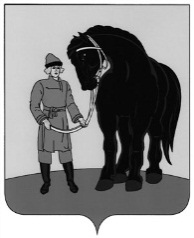 РОССИЙСКАЯ ФЕДЕРАЦИЯ СОВЕТ ГАВРИЛОВО-ПОСАДСКОГОМУНИЦИПАЛЬНОГО РАЙОНАИВАНОВСКОЙ ОБЛАСТИР Е Ш Е Н И ЕПринято ________ 2022 года    Об утверждении отчета об исполнении бюджета Гаврилово-Посадского муниципального района за 2021 годВ соответствии со статьей 264.6 Бюджетного Кодекса Российской Федерации, со статьей  30 Устава Гаврилово-Посадского муниципального района, Положением о бюджетном процессе в Гаврилово-Посадском муниципальном районе, Совет Гаврилово-Посадского муниципального района р е ш и л:1. Утвердить отчет об исполнении бюджета Гаврилово-Посадского муниципального района за 2021 год в общих объемах по доходам в сумме 317 813 205,44 рублей, по расходам в сумме 315 776 940,10рублей и профицитом бюджета в сумме 2 036 265,34 рублей согласно приложению 1.2. Утвердить показатели:–  доходов бюджета Гаврилово-Посадского муниципального района за 20201 год по кодам классификации доходов бюджетов согласно приложению 2;–  расходов бюджета Гаврилово-Посадского муниципального района за 2021 год по ведомственной структуре расходов бюджета согласно приложению 3;– расходов бюджета Гаврилово-Посадского муниципального района за 2021 год по разделам и подразделам классификации расходов бюджетов согласно приложению 4;– источников финансирования дефицита бюджета Гаврилово-Посадского муниципального района за 2021 год по кодам классификации источников финансирования дефицитов бюджетов согласно приложению 5.3. Опубликовать настоящее решение  в сборнике «Вестник Гаврилово-Посадского муниципального района» и разместить на официальном сайте администрации Гаврилово-Посадского  муниципального района.4. Настоящее решение вступает в силу со дня официального опубликования.Глава Гаврилово-Посадскогомуниципального района                                                              В.Ю.Лаптев                                                                                                                                                                                                                                                                                                                                                                                                                                                                                                                                                                                                                                                                                                                                                                                                                                                                                                                                                                                                                                                                                                                                                                                                                                                                                                                                                                                                                                                                                                                                                                                                                                                                                                                                                                                                                                                                                                                                                                                                                                                                                                                                                                                                                                                                                                                                                                                                                                                                                                                                                                                                                                                                                                                                                                                                                                                                                                                                                                                                                                                                                                                                                                                                                                                                                                                                                                                                                                                                                                                                                                                                                                                                                                                                                                                                                                                                                                                                                                                                                                                                                                                                                                                                                                                                                                                                                                                                                                                                                                                                                                                                                                                                                                                                                                                                                                                                                                                                                                                                                                                                                                                                                                                                                                                                                                                                                                                                                                                                                                                                                                                                                                                                                                                                                                                                                                                                                                                                                                                                                                                                                                                                                                                                                                                                                                                                                                                                                                                                                                                                                                                                                                                                                                                                                                                                                                                                                                                                                                                                                                                                                                                                                                                                                                                                                                                                                                                                                                                                                                                                                                                                                                                                                                                                                                                                                                                                                                                                                                                                                                                                                                                                                                                                                                                                                                                                                                                                                                                                                                                                                                                                                                                                                                                                                                                                                                                                                                                                                                                                                                                                                                                                                                                                                                                                                                                                                                                                                                                                                                                                                                                                                                                                                                                                                                                                                                                                                                                                                                                                                                                                                                                                                                                                                                                                                                                                                                                                                                                                                                                                                                                                                                                                                                                                                                                                                                                                                                                                                                                                                                                                                                                                                                                                                                                                                                                                                                                                                                                                                                                                                                                                                                                                                                                                                                                                                                                                                                                                                                                                                                                                                                                                                                                                                                                                                                                                                                                                                                                                                                                                                                                                                                                                                                                                                                                                                                                                                                                                                                                                                                                                                                                                                                                                                                                                                                                                                                                                                                                                                                                                                                                                                                                                                                                                                                                                                                                                                                                                                                                                                                                                                                                                                                                                                                                                                                                                                                                                                                                                                                                                                                                                                                                                                                                                                                                                                                                                                                                                                                                                                                                                                                                                                                                                                                                                                                                                                                                                                                                                                                                    Председатель Совета Гаврилово-Посадского муниципального района                                        С.С. Суховг. Гаврилов Посад____________ 2022 года№ ______Приложение 1к решению Совета  Гаврилово-Посадскогомуниципального района                                                                                        от ____________2022 года   №___                                        ОТЧЕТ об исполнении бюджета Гаврилово-Посадского муниципального района за 2021 годДоходы бюджета2.Расходы бюджета                                                                                                                       (руб.)3.Источники финансирования дефицита бюджета(руб.)Приложение 2к решению Совета Гаврилово-Посадскогомуниципального района                                                                                    от__________ 2022 года № ____Доходы бюджета Гаврилово-Посадского муниципальногорайона за 2021 год по кодам классификации доходов бюджетов                                                                                                                  Приложение 3к решению Совета Гаврилово-Посадскогомуниципального района                                                                                 от__________ 2022 года № ____  Расходы  бюджета Гаврилово-Посадского муниципального района за 2021 год по ведомственной структуре расходов бюджета        (руб.)Приложение 4к решению Совета Гаврилово-Посадскогомуниципального района                                                                                от__________ 2021 года № ____  Расходы бюджета Гаврилово-Посадского муниципального района за 2020 год по разделам и подразделам классификации расходов бюджетов(руб.)Приложение 5к решению Совета Гаврилово-Посадскогомуниципального района                                                                                 от__________ 2022 года № ____  Источники финансирования дефицита бюджета Гаврилово-Посадского муниципального района за 2021 год по кодам классификации источников финансирования дефицитов бюджетов											(руб.)  (руб.)  Наименование показателяКод строкиКод дохода по бюджетной классификацииУтвержденные бюджетные назначенияИсполненоНеисполненные назначения123456Доходы бюджета - всего010x322 135 885,33317 813 205,444 322 679,89в том числе:НАЛОГОВЫЕ И НЕНАЛОГОВЫЕ ДОХОДЫ010023 1 00 00000 00 0000 00012 000,009 400,002 600,00ШТРАФЫ, САНКЦИИ, ВОЗМЕЩЕНИЕ УЩЕРБА010023 1 16 00000 00 0000 00012 000,009 400,002 600,00Административные штрафы, установленные Кодексом Российской Федерации об административных правонарушениях010023 1 16 01000 01 0000 14012 000,009 400,002 600,00Административные штрафы, установленные главой 5 Кодекса Российской Федерации об административных правонарушениях, за административные правонарушения, посягающие на права граждан010023 1 16 01050 01 0000 1403 700,003 600,00100,00 Административные штрафы, установленные главой 5 Кодекса Российской Федерации об административных правонарушениях, за административные правонарушения, посягающие на права граждан, налагаемые мировыми судьями, комиссиями по делам несовершеннолетних и защите их прав010023 1 16 01053 01 0000 1403 700,003 600,00100,00Административные штрафы, установленные главой 6 Кодекса Российской Федерации об административных правонарушениях, за административные правонарушения, посягающие на здоровье, санитарно-эпидемиологическое благополучие населения и общественную нравственность010023 1 16 01060 01 0000 1404 050,004 050,00-Административные штрафы, установленные главой 6 Кодекса Российской Федерации об административных правонарушениях, за административные правонарушения, посягающие на здоровье, санитарно-эпидемиологическое благополучие населения и общественную нравственность, налагаемые мировыми судьями, комиссиями по делам несовершеннолетних и защите их прав010023 1 16 01063 01 0000 1404 050,004 050,00-Административные штрафы, установленные главой 7 Кодекса Российской Федерации об административных правонарушениях, за административные правонарушения в области охраны собственности010023 1 16 01070 01 0000 1401 000,001 000,00-Административные штрафы, установленные главой 7 Кодекса Российской Федерации об административных правонарушениях, за административные правонарушения в области охраны собственности, налагаемые мировыми судьями, комиссиями по делам несовершеннолетних и защите их прав010023 1 16 01073 01 0000 1401 000,001 000,00-Административные штрафы, установленные главой 12 Кодекса Российской Федерации об административных правонарушениях, за административные правонарушения в области дорожного движения010023 1 16 01120 01 0000 1402 500,00-2 500,00 Административные штрафы, установленные главой 12 Кодекса Российской Федерации об административных правонарушениях, за административные правонарушения в области дорожного движения, налагаемые мировыми судьями, комиссиями по делам несовершеннолетних и защите их прав010023 1 16 01123 01 0000 1402 500,00-2 500,00Административные штрафы, установленные главой 20 Кодекса Российской Федерации об административных правонарушениях, за административные правонарушения, посягающие на общественный порядок и общественную безопасность010023 1 16 01200 01 0000 140750,00750,00-Административные штрафы, установленные главой 20 Кодекса Российской Федерации об административных правонарушениях, за административные правонарушения, посягающие на общественный порядок и общественную безопасность, налагаемые мировыми судьями, комиссиями по делам несовершеннолетних и защите их прав010023 1 16 01203 01 0000 140750,00750,00-НАЛОГОВЫЕ И НЕНАЛОГОВЫЕ ДОХОДЫ010041 1 00 00000 00 0000 000442,00442,05-ШТРАФЫ, САНКЦИИ, ВОЗМЕЩЕНИЕ УЩЕРБА010041 1 16 00000 00 0000 000442,00442,05- Платежи в целях возмещения причиненного ущерба (убытков)010041 1 16 10000 00 0000 140442,00442,05- Доходы от денежных взысканий (штрафов), поступающие в счет погашения задолженности, образовавшейся до 1 января 2020 года, подлежащие зачислению в бюджеты бюджетной системы Российской Федерации по нормативам, действовавшим в 2019 году010041 1 16 10120 00 0000 140442,00442,05- Доходы от денежных взысканий (штрафов), поступающие в счет погашения задолженности, образовавшейся до 1 января 2020 года, подлежащие зачислению в бюджет муниципального образования по нормативам, действовавшим в 2019 году010041 1 16 10123 01 0000 140442,00442,05- НАЛОГОВЫЕ И НЕНАЛОГОВЫЕ ДОХОДЫ010042 1 00 00000 00 0000 000306 548,40320 047,04851,44 ШТРАФЫ, САНКЦИИ, ВОЗМЕЩЕНИЕ УЩЕРБА010042 1 16 00000 00 0000 000306 548,40320 047,04851,44 Административные штрафы, установленные Кодексом Российской Федерации об административных правонарушениях010042 1 16 01000 01 0000 140306 548,40320 047,04851,44Административные штрафы, установленные главой 5 Кодекса Российской Федерации об административных правонарушениях, за административные правонарушения, посягающие на права граждан010042 1 16 01050 01 0000 1405 500,005 500,00-Административные штрафы, установленные главой 5 Кодекса Российской Федерации об административных правонарушениях, за административные правонарушения, посягающие на права граждан, налагаемые мировыми судьями, комиссиями по делам несовершеннолетних и защите их прав010042 1 16 01053 01 0000 1405 500,005 500,00- Административные штрафы, установленные главой 6 Кодекса Российской Федерации об административных правонарушениях, за административные правонарушения, посягающие на здоровье, санитарно-эпидемиологическое благополучие населения и общественную нравственность010042 1 16 01060 01 0000 14048 553,0048 552,040,96Административные штрафы, установленные главой 6 Кодекса Российской Федерации об административных правонарушениях, за административные правонарушения, посягающие на здоровье, санитарно-эпидемиологическое благополучие населения и общественную нравственность, налагаемые мировыми судьями, комиссиями по делам несовершеннолетних и защите их прав010042 1 16 01063 01 0000 14048 553,0048 552,040,96Административные штрафы, установленные главой 7 Кодекса Российской Федерации об административных правонарушениях, за административные правонарушения в области охраны собственности010042 1 16 01070 01 0000 14018 500,0018 500,01- Административные штрафы, установленные главой 7 Кодекса Российской Федерации об административных правонарушениях, за административные правонарушения в области охраны собственности, налагаемые мировыми судьями, комиссиями по делам несовершеннолетних и защите их прав010042 1 16 01073 01 0000 14018 500,0018 500,01- Административные штрафы, установленные главой 8 Кодекса Российской Федерации об административных правонарушениях, за административные правонарушения в области охраны окружающей среды и природопользования010042 1 16 01080 01 0000 14036 250,0036 250,00- Административные штрафы, установленные главой 8 Кодекса Российской Федерации об административных правонарушениях, за административные правонарушения в области охраны окружающей среды и природопользования, налагаемые мировыми судьями, комиссиями по делам несовершеннолетних и защите их прав010042 1 16 01083 01 0000 14036 250,0036 250,00-Административные штрафы, установленные главой 9 Кодекса Российской Федерации об административных правонарушениях, за административные правонарушения в промышленности, строительстве и энергетике010042 1 16 01090 01 0000 14060 000,0060 000,00-Административные штрафы, установленные главой 9 Кодекса Российской Федерации об административных правонарушениях, за административные правонарушения в промышленности, строительстве и энергетике, налагаемые мировыми судьями, комиссиями по делам несовершеннолетних и защите их прав010042 1 16 01093 01 0000 14060 000,0060 000,00- Административные штрафы, установленные главой 14 Кодекса Российской Федерации об административных правонарушениях, за административные правонарушения в области предпринимательской деятельности и деятельности саморегулируемых организаций010042 1 16 01140 01 0000 14010 750,0023 250,00-Административные штрафы, установленные главой 14 Кодекса Российской Федерации об административных правонарушениях, за административные правонарушения в области предпринимательской деятельности и деятельности саморегулируемых организаций, налагаемые мировыми судьями, комиссиями по делам несовершеннолетних и защите их прав010042 1 16 01143 01 0000 14010 750,0023 250,00- Административные штрафы, установленные главой 15 Кодекса Российской Федерации об административных правонарушениях, за административные правонарушения в области финансов, налогов и сборов, страхования, рынка ценных бумаг010042 1 16 01150 01 0000 14010 200,0010 200,00-Административные штрафы, установленные главой 15 Кодекса Российской Федерации об административных правонарушениях, за административные правонарушения в области финансов, налогов и сборов, страхования, рынка ценных бумаг (за исключением штрафов, указанных в пункте 6 статьи 46 Бюджетного кодекса Российской Федерации), налагаемые мировыми судьями, комиссиями по делам несовершеннолетних и защите их прав010042 1 16 01153 01 0000 14010 200,0010 200,00-Административные штрафы, установленные главой 17 Кодекса Российской Федерации об административных правонарушениях, за административные правонарушения, посягающие на институты государственной власти010042 1 16 01170 01 0000 1401 750,002 000,00-Административные штрафы, установленные главой 17 Кодекса Российской Федерации об административных правонарушениях, за административные правонарушения, посягающие на институты государственной власти, налагаемые мировыми судьями, комиссиями по делам несовершеннолетних и защите их прав010042 1 16 01173 01 0000 1401 750,002 000,00-Административные штрафы, установленные главой 19 Кодекса Российской Федерации об административных правонарушениях, за административные правонарушения против порядка управления010042 1 16 01190 01 0000 14040 581,0039 730,52850,48 Административные штрафы, установленные главой 19 Кодекса Российской Федерации об административных правонарушениях, за административные правонарушения против порядка управления, налагаемые мировыми судьями, комиссиями по делам несовершеннолетних и защите их прав010042 1 16 01193 01 0000 14040 581,0039 730,52850,48Административные штрафы, установленные главой 20 Кодекса Российской Федерации об административных правонарушениях, за административные правонарушения, посягающие на общественный порядок и общественную безопасность010042 1 16 01200 01 0000 14074 464,4076 064,47- Административные штрафы, установленные главой 20 Кодекса Российской Федерации об административных правонарушениях, за административные правонарушения, посягающие на общественный порядок и общественную безопасность, налагаемые мировыми судьями, комиссиями по делам несовершеннолетних и защите их прав010042 1 16 01203 01 0000 14074 464,4076 064,47-НАЛОГОВЫЕ И НЕНАЛОГОВЫЕ ДОХОДЫ010048 1 00 00000 00 0000 00059 244,0059 383,721,45 ПЛАТЕЖИ ПРИ ПОЛЬЗОВАНИИ ПРИРОДНЫМИ РЕСУРСАМИ010048 1 12 00000 00 0000 00059 244,0059 383,721,45Плата за негативное воздействие на окружающую среду010048 1 12 01000 01 0000 12059 244,0059 383,721,45 Плата за выбросы загрязняющих веществ в атмосферный воздух стационарными объектами7010048 1 12 01010 01 0000 12030 988,0030 987,140,86Плата за сбросы загрязняющих веществ в водные объекты010048 1 12 01030 01 0000 12026 456,0026 455,410,59 Плата за размещение отходов производства и потребления010048 1 12 01040 01 0000 1201 800,001 941,17-Плата за размещение отходов производства010048 1 12 01041 01 0000 1201 800,001 941,17- НАЛОГОВЫЕ И НЕНАЛОГОВЫЕ ДОХОДЫ010073 1 00 00000 00 0000 0002 192 736,892 197 126,552 153,03  ДОХОДЫ ОТ ОКАЗАНИЯ ПЛАТНЫХ УСЛУГ И КОМПЕНСАЦИИ ЗАТРАТ ГОСУДАРСТВА010073 1 13 00000 00 0000 0002 140 785,992 145 175,65-Доходы от оказания платных услуг (работ)010073 1 13 01000 00 0000 1302 139 385,992 143 775,65-Прочие доходы от оказания платных услуг (работ)010073 1 13 01990 00 0000 1302 139 385,992 143 775,65-Прочие доходы от оказания платных услуг (работ) получателями средств бюджетов муниципальных районов010073 1 13 01995 05 0000 1302 139 385,992 143 775,65-Доходы от компенсации затрат государства010073 1 13 02000 00 0000 1301 400,001 400,00-Прочие доходы от компенсации затрат государства010073 1 13 02990 00 0000 1301 400,001 400,00-Прочие доходы от компенсации затрат бюджетов муниципальных районов010073 1 13 02995 05 0000 1301 400,001 400,00-ШТРАФЫ, САНКЦИИ, ВОЗМЕЩЕНИЕ УЩЕРБА010073 1 16 00000 00 0000 00050 950,9048 797,872 153,03Штрафы, неустойки, пени, уплаченные в соответствии с законом или договором в случае неисполнения или ненадлежащего исполнения обязательств перед государственным (муниципальным) органом, органом управления государственным внебюджетным фондом, казенным учреждением, Центральным банком Российской Федерации, иной организацией, действующей от имени Российской Федерации010073 1 16 07000 00 0000 14050 950,9048 797,872 153,03Штрафы, неустойки, пени, уплаченные в случае просрочки исполнения поставщиком (подрядчиком, исполнителем) обязательств, предусмотренных государственным (муниципальным) контрактом010073 1 16 07010 00 0000 14050 950,9048 797,872 153,03Штрафы, неустойки, пени, уплаченные в случае просрочки исполнения поставщиком (подрядчиком, исполнителем) обязательств, предусмотренных муниципальным контрактом, заключенным муниципальным органом, казенным учреждением муниципального района010073 1 16 07010 05 0000 14050 950,9048 797,872 153,03ПРОЧИЕ НЕНАЛОГОВЫЕ ДОХОДЫ010073 1 17 00000 00 0000 0001 000,003 153,03-Невыясненные поступления010073 1 17 01000 00 0000 180-2 153,03- Невыясненные поступления, зачисляемые в бюджеты муниципальных районов010073 1 17 01050 05 0000 180-2 153,03-Прочие неналоговые доходы010073 1 17 05000 00 0000 1801 000,001 000,00- Прочие неналоговые доходы бюджетов муниципальных районов010073 1 17 05050 05 0000 1801 000,001 000,00- НАЛОГОВЫЕ И НЕНАЛОГОВЫЕ ДОХОДЫ010082 1 00 00000 00 0000 0001 542 854,001 700 964,07-  ДОХОДЫ ОТ ИСПОЛЬЗОВАНИЯ ИМУЩЕСТВА, НАХОДЯЩЕГОСЯ В ГОСУДАРСТВЕННОЙ И МУНИЦИПАЛЬНОЙ СОБСТВЕННОСТИ010082 1 11 00000 00 0000 0001 233 483,001 381 214,47-Доходы, получаемые в виде арендной либо иной платы за передачу в возмездное пользование государственного и муниципального имущества (за исключением имущества бюджетных и автономных учреждений, а также имущества государственных и муниципальных унитарных предприятий, в том числе казенных)010082 1 11 05000 00 0000 1201 233 483,001 381 214,47-Доходы, получаемые в виде арендной платы за земельные участки, государственная собственность на которые не разграничена, а также средства от продажи права на заключение договоров аренды указанных земельных участков010082 1 11 05010 00 0000 1201 233 483,001 381 214,47-Доходы, получаемые в виде арендной платы за земельные участки, государственная собственность на которые не разграничена и которые расположены в границах сельских поселений и межселенных территорий муниципальных районов, а также средства от продажи права на заключение договоров аренды указанных земельных участков010082 1 11 05013 05 0000 120740 950,00879 731,47-Доходы, получаемые в виде арендной платы за земельные участки, государственная собственность на которые не разграничена и которые расположены в границах городских поселений, а также средства от продажи права на заключение договоров аренды указанных земельных участков010082 1 11 05013 13 0000 120492 533,00501 483,00- ДОХОДЫ ОТ ПРОДАЖИ МАТЕРИАЛЬНЫХ И НЕМАТЕРИАЛЬНЫХ АКТИВОВ010082 1 14 00000 00 0000 000309 371,00319 749,60-Доходы от продажи земельных участков, находящихся в государственной и муниципальной собственности010082 1 14 06000 00 0000 430309 371,00319 749,60-Доходы от продажи земельных участков, государственная собственность на которые не разграничена010082 1 14 06010 00 0000 430309 371,00319 749,60- Доходы от продажи земельных участков, государственная собственность на которые не разграничена и которые расположены в границах сельских поселений и межселенных территорий муниципальных районов010082 1 14 06013 05 0000 430163 866,00174 244,58-Доходы от продажи земельных участков, государственная собственность на которые не разграничена и которые расположены в границах городских поселений010082 1 14 06013 13 0000 430145 505,00145 505,02- БЕЗВОЗМЕЗДНЫЕ ПОСТУПЛЕНИЯ010092 2 00 00000 00 0000 000250 422 406,12244 589 683,825 832 722,30 БЕЗВОЗМЕЗДНЫЕ ПОСТУПЛЕНИЯ ОТ ДРУГИХ БЮДЖЕТОВ БЮДЖЕТНОЙ СИСТЕМЫ РОССИЙСКОЙ ФЕДЕРАЦИИ010092 2 02 00000 00 0000 000254 500 003,33248 667 281,035 832 722,30Дотации бюджетам бюджетной системы Российской Федерации010092 2 02 10000 00 0000 150102 000 616,00102 000 616,00-Дотации на выравнивание бюджетной обеспеченности010092 2 02 15001 00 0000 15079 939 600,0079 939 600,00- Дотации бюджетам муниципальных районов на выравнивание бюджетной обеспеченности из бюджета субъекта Российской Федерации010092 2 02 15001 05 0000 15079 939 600,0079 939 600,00-Дотации бюджетам на поддержку мер по обеспечению сбалансированности бюджетов010092 2 02 15002 00 0000 15022 061 016,0022 061 016,00-Дотации бюджетам муниципальных районов на поддержку мер по обеспечению сбалансированности бюджетов010092 2 02 15002 05 0000 15022 061 016,0022 061 016,00-Субсидии бюджетам бюджетной системы Российской Федерации (межбюджетные субсидии)010092 2 02 20000 00 0000 15041 050 298,7537 454 321,823 595 976,93Субсидии бюджетам на осуществление дорожной деятельности в отношении автомобильных дорог общего пользования, а также капитального ремонта и ремонта дворовых территорий многоквартирных домов, проездов к дворовым территориям многоквартирных домов населенных пунктов010092 2 02 20216 00 0000 1505 785 265,515 785 219,0646,45 Субсидии бюджетам муниципальных районов на осуществление дорожной деятельности в отношении автомобильных дорог общего пользования, а также капитального ремонта и ремонта дворовых территорий многоквартирных домов, проездов к дворовым территориям многоквартирных домов населенных пунктов010092 2 02 20216 05 0000 1505 785 265,515 785 219,0646,45Субсидии бюджетам на обеспечение образовательных организаций материально-технической базой для внедрения цифровой образовательной среды010092 2 02 25210 00 0000 1503 799 104,783 761 060,0438 044,74 Субсидии бюджетам муниципальных районов на обеспечение образовательных организаций материально-технической базой для внедрения цифровой образовательной среды010092 2 02 25210 05 0000 1503 799 104,783 761 060,0438 044,74Субсидии бюджетам на организацию бесплатного горячего питания обучающихся, получающих начальное общее образование в государственных и муниципальных образовательных организациях010092 2 02 25304 00 0000 1505 212 666,803 893 930,361 318 736,44Субсидии бюджетам муниципальных районов на организацию бесплатного горячего питания обучающихся, получающих начальное общее образование в государственных и муниципальных образовательных организациях010092 2 02 25304 05 0000 1505 212 666,803 893 930,361 318 736,44Субсидии бюджетам на поддержку отрасли культуры010092 2 02 25519 00 0000 15020 339,0020 339,00- Субсидии бюджетам муниципальных районов на поддержку отрасли культуры010092 2 02 25519 05 0000 15020 339,0020 339,00-Субсидии бюджетам на софинансирование капитальных вложений в объекты государственной (муниципальной) собственности в рамках развития транспортной инфраструктуры на сельских территориях010092 2 02 27372 00 0000 15017 791 660,7915 575 011,502 216 649,29Субсидии бюджетам муниципальных районов на софинансирование капитальных вложений в объекты государственной (муниципальной) собственности в рамках развития транспортной инфраструктуры на сельских территориях010092 2 02 27372 05 0000 15017 791 660,7915 575 011,502 216 649,29Прочие субсидии010092 2 02 29999 00 0000 1508 441 261,878 418 761,8622 500,01Прочие субсидии бюджетам муниципальных районов010092 2 02 29999 05 0000 1508 441 261,878 418 761,8622 500,01Субвенции бюджетам бюджетной системы Российской Федерации010092 2 02 30000 00 0000 150100 015 076,4098 236 290,001 778 786,40 Субвенции местным бюджетам на выполнение передаваемых полномочий субъектов Российской Федерации010092 2 02 30024 00 0000 1501 848 417,521 543 860,10304 557,42 Субвенции бюджетам муниципальных районов на выполнение передаваемых полномочий субъектов Российской Федерации010092 2 02 30024 05 0000 1501 848 417,521 543 860,10304 557,42 Субвенции бюджетам муниципальных образований на предоставление жилых помещений детям-сиротам и детям, оставшимся без попечения родителей, лицам из их числа по договорам найма специализированных жилых помещений010092 2 02 35082 00 0000 1501 380 099,60-1 380 099,60 Субвенции бюджетам муниципальных районов на предоставление жилых помещений детям-сиротам и детям, оставшимся без попечения родителей, лицам из их числа по договорам найма специализированных жилых помещений010092 2 02 35082 05 0000 1501 380 099,60-1 380 099,60Субвенции бюджетам на осуществление полномочий по составлению (изменению) списков кандидатов в присяжные заседатели федеральных судов общей юрисдикции в Российской Федерации010092 2 02 35120 00 0000 150561,38561,38- Субвенции бюджетам муниципальных районов на осуществление полномочий по составлению (изменению) списков кандидатов в присяжные заседатели федеральных судов общей юрисдикции в Российской Федерации010092 2 02 35120 05 0000 150561,38561,38-Субвенции бюджетам на проведение Всероссийской переписи населения 2020 года010092 2 02 35469 00 0000 150259 483,00165 353,6294 129,38 Субвенции бюджетам муниципальных районов на проведение Всероссийской переписи населения 2020 года010092 2 02 35469 05 0000 150259 483,00165 353,6294 129,38Прочие субвенции010092 2 02 39999 00 0000 15096 526 514,9096 526 514,90-Прочие субвенции бюджетам муниципальных районов010092 2 02 39999 05 0000 15096 526 514,9096 526 514,90-Иные межбюджетные трансферты010092 2 02 40000 00 0000 15011 434 012,1810 976 053,21457 958,97Межбюджетные трансферты, передаваемые бюджетам муниципальных образований на осуществление части полномочий по решению вопросов местного значения в соответствии с заключенными соглашениями010092 2 02 40014 00 0000 1503 504 832,183 504 832,18-Межбюджетные трансферты, передаваемые бюджетам муниципальных районов из бюджетов поселений на осуществление части полномочий по решению вопросов местного значения в соответствии с заключенными соглашениями010092 2 02 40014 05 0000 1503 504 832,183 504 832,18- Межбюджетные трансферты, передаваемые бюджетам на ежемесячное денежное вознаграждение за классное руководство педагогическим работникам государственных и муниципальных общеобразовательных организаций010092 2 02 45303 00 0000 1506 952 680,006 494 721,03457 958,97Межбюджетные трансферты, передаваемые бюджетам муниципальных районов на ежемесячное денежное вознаграждение за классное руководство педагогическим работникам государственных и муниципальных общеобразовательных организаций010092 2 02 45303 05 0000 1506 952 680,006 494 721,03457 958,97Прочие межбюджетные трансферты, передаваемые бюджетам010092 2 02 49999 00 0000 150976 500,00976 500,00-Прочие межбюджетные трансферты, передаваемые бюджетам муниципальных районов010092 2 02 49999 05 0000 150976 500,00976 500,00-ВОЗВРАТ ОСТАТКОВ СУБСИДИЙ, СУБВЕНЦИЙ И ИНЫХ МЕЖБЮДЖЕТНЫХ ТРАНСФЕРТОВ, ИМЕЮЩИХ ЦЕЛЕВОЕ НАЗНАЧЕНИЕ, ПРОШЛЫХ ЛЕТ010092 2 19 00000 00 0000 000-4 077 597,21-4 077 597,21- Возврат остатков субсидий, субвенций и иных межбюджетных трансфертов, имеющих целевое назначение, прошлых лет из бюджетов муниципальных районов010092 2 19 00000 05 0000 150-4 077 597,21-4 077 597,21- Возврат остатков субсидий на обеспечение развития и укрепления материально-технической базы домов культуры в населенных пунктах с числом жителей до 50 тысяч человек из бюджетов муниципальных районов010092 2 19 25467 05 0000 150-5 657,49-5 657,49-Возврат прочих остатков субсидий, субвенций и иных межбюджетных трансфертов, имеющих целевое назначение, прошлых лет из бюджетов муниципальных районов010092 2 19 60010 05 0000 150-4 071 939,72-4 071 939,72- НАЛОГОВЫЕ И НЕНАЛОГОВЫЕ ДОХОДЫ010100 1 00 00000 00 0000 0008 797 082,328 744 816,3316 625,94НАЛОГИ НА ТОВАРЫ (РАБОТЫ, УСЛУГИ), РЕАЛИЗУЕМЫЕ НА ТЕРРИТОРИИ РОССИЙСКОЙ ФЕДЕРАЦИИ010100 1 03 00000 00 0000 0008 797 082,328 744 816,3316 625,94Акцизы по подакцизным товарам (продукции), производимым на территории Российской Федерации010100 1 03 02000 01 0000 1108 797 082,328 744 816,3316 625,94 Доходы от уплаты акцизов на дизельное топливо, подлежащие распределению между бюджетами субъектов Российской Федерации и местными бюджетами с учетом установленных дифференцированных нормативов отчислений в местные бюджеты010100 1 03 02230 01 0000 1104 042 326,544 037 128,305 198,24Доходы от уплаты акцизов на дизельное топливо, подлежащие распределению между бюджетами субъектов Российской Федерации и местными бюджетами с учетом установленных дифференцированных нормативов отчислений в местные бюджеты (по нормативам, установленным федеральным законом о федеральном бюджете в целях формирования дорожных фондов субъектов Российской Федерации)010100 1 03 02231 01 0000 1104 042 326,544 037 128,305 198,24 Доходы от уплаты акцизов на моторные масла для дизельных и (или) карбюраторных (инжекторных) двигателей, подлежащие распределению между бюджетами субъектов Российской Федерации и местными бюджетами с учетом установленных дифференцированных нормативов отчислений в местные бюджеты010100 1 03 02240 01 0000 11027 385,6428 392,04- Доходы от уплаты акцизов на моторные масла для дизельных и (или) карбюраторных (инжекторных) двигателей, подлежащие распределению между бюджетами субъектов Российской Федерации и местными бюджетами с учетом установленных дифференцированных нормативов отчислений в местные бюджеты (по нормативам, установленным федеральным законом о федеральном бюджете в целях формирования дорожных фондов субъектов Российской Федерации)010100 1 03 02241 01 0000 11027 385,6428 392,04- Доходы от уплаты акцизов на автомобильный бензин, подлежащие распределению между бюджетами субъектов Российской Федерации и местными бюджетами с учетом установленных дифференцированных нормативов отчислений в местные бюджеты010100 1 03 02250 01 0000 1105 379 157,685 367 729,9811 427,70 Доходы от уплаты акцизов на автомобильный бензин, подлежащие распределению между бюджетами субъектов Российской Федерации и местными бюджетами с учетом установленных дифференцированных нормативов отчислений в местные бюджеты (по нормативам, установленным федеральным законом о федеральном бюджете в целях формирования дорожных фондов субъектов Российской Федерации)010100 1 03 02251 01 0000 1105 379 157,685 367 729,9811 427,70Доходы от уплаты акцизов на прямогонный бензин, подлежащие распределению между бюджетами субъектов Российской Федерации и местными бюджетами с учетом установленных дифференцированных нормативов отчислений в местные бюджеты010100 1 03 02260 01 0000 110-651 787,54-688 433,99-Доходы от уплаты акцизов на прямогонный бензин, подлежащие распределению между бюджетами субъектов Российской Федерации и местными бюджетами с учетом установленных дифференцированных нормативов отчислений в местные бюджеты (по нормативам, установленным федеральным законом о федеральном бюджете в целях формирования дорожных фондов субъектов Российской Федерации)010100 1 03 02261 01 0000 110-651 787,54-688 433,99-НАЛОГОВЫЕ И НЕНАЛОГОВЫЕ ДОХОДЫ010166 1 00 00000 00 0000 000-95 877,10-91 224,60- ДОХОДЫ ОТ ИСПОЛЬЗОВАНИЯ ИМУЩЕСТВА, НАХОДЯЩЕГОСЯ В ГОСУДАРСТВЕННОЙ И МУНИЦИПАЛЬНОЙ СОБСТВЕННОСТИ010166 1 11 00000 00 0000 0001 152 667,051 152 667,05- Доходы, получаемые в виде арендной либо иной платы за передачу в возмездное пользование государственного и муниципального имущества (за исключением имущества бюджетных и автономных учреждений, а также имущества государственных и муниципальных унитарных предприятий, в том числе казенных)010166 1 11 05000 00 0000 1201 152 667,051 152 667,05- Доходы, получаемые в виде арендной платы за земельные участки, государственная собственность на которые не разграничена, а также средства от продажи права на заключение договоров аренды указанных земельных участков010166 1 11 05010 00 0000 1201 152 667,051 152 667,05-Доходы, получаемые в виде арендной платы за земельные участки, государственная собственность на которые не разграничена и которые расположены в границах сельских поселений и межселенных территорий муниципальных районов, а также средства от продажи права на заключение договоров аренды указанных земельных участков010166 1 11 05013 05 0000 120655 366,13655 366,13-Доходы, получаемые в виде арендной платы за земельные участки, государственная собственность на которые не разграничена и которые расположены в границах городских поселений, а также средства от продажи права на заключение договоров аренды указанных земельных участков010166 1 11 05013 13 0000 120497 300,92497 300,92-ДОХОДЫ ОТ ПРОДАЖИ МАТЕРИАЛЬНЫХ И НЕМАТЕРИАЛЬНЫХ АКТИВОВ010166 1 14 00000 00 0000 000-1 269 544,15-1 269 544,15- Доходы от продажи земельных участков, находящихся в государственной и муниципальной собственности010166 1 14 06000 00 0000 430-1 269 544,15-1 269 544,15-Доходы от продажи земельных участков, государственная собственность на которые не разграничена010166 1 14 06010 00 0000 430-1 269 544,15-1 269 544,15-Доходы от продажи земельных участков, государственная собственность на которые не разграничена и которые расположены в границах сельских поселений и межселенных территорий муниципальных районов010166 1 14 06013 05 0000 430153 046,44153 046,44-  Доходы от продажи земельных участков, государственная собственность на которые не разграничена и которые расположены в границах городских поселений010166 1 14 06013 13 0000 430-1 422 590,59-1 422 590,59-ШТРАФЫ, САНКЦИИ, ВОЗМЕЩЕНИЕ УЩЕРБА010166 1 16 00000 00 0000 00021 000,0021 000,00-Административные штрафы, установленные законами субъектов Российской Федерации об административных правонарушениях010166 1 16 02000 02 0000 14021 000,0021 000,00-  Административные штрафы, установленные законами субъектов Российской Федерации об административных правонарушениях, за нарушение муниципальных правовых актов010166 1 16 02020 02 0000 14021 000,0021 000,00-ПРОЧИЕ НЕНАЛОГОВЫЕ ДОХОДЫ010166 1 17 00000 00 0000 000-4 652,50- Невыясненные поступления010166 1 17 01000 00 0000 180-4 652,50-Невыясненные поступления, зачисляемые в бюджеты муниципальных районов010166 1 17 01050 05 0000 180-4 652,50-НАЛОГОВЫЕ И НЕНАЛОГОВЫЕ ДОХОДЫ010182 1 00 00000 00 0000 00054 239 707,0055 623 684,006 187,62НАЛОГИ НА ПРИБЫЛЬ, ДОХОДЫ010182 1 01 00000 00 0000 00048 610 582,0049 907 197,81-Налог на доходы физических лиц010182 1 01 02000 01 0000 11048 610 582,0049 907 197,81-Налог на доходы физических лиц с доходов, источником которых является налоговый агент, за исключением доходов, в отношении которых исчисление и уплата налога осуществляются в соответствии со статьями 227, 227.1 и 228 Налогового кодекса Российской Федерации010182 1 01 02010 01 0000 11048 006 844,0049 297 791,66-Налог на доходы физических лиц с доходов, полученных от осуществления деятельности физическими лицами, зарегистрированными в качестве индивидуальных предпринимателей, нотариусов, занимающихся частной практикой, адвокатов, учредивших адвокатские кабинеты, и других лиц, занимающихся частной практикой в соответствии со статьей 227 Налогового кодекса Российской Федерации010182 1 01 02020 01 0000 110237 471,00239 420,55-  Налог на доходы физических лиц с доходов, полученных физическими лицами в соответствии со статьей 228 Налогового кодекса Российской Федерации010182 1 01 02030 01 0000 110216 267,00216 278,60- Налог на доходы физических лиц в виде фиксированных авансовых платежей с доходов, полученных физическими лицами, являющимися иностранными гражданами, осуществляющими трудовую деятельность по найму на основании патента в соответствии со статьей 227.1 Налогового кодекса Российской Федерации010182 1 01 02040 01 0000 110150 000,00153 707,00- НАЛОГИ НА СОВОКУПНЫЙ ДОХОД010182 1 05 00000 00 0000 0003 489 835,003 560 811,176 187,62Налог, взимаемый в связи с применением упрощенной системы налогообложения010182 1 05 01000 00 0000 1101 211 309,001 230 357,22- Налог, взимаемый с налогоплательщиков, выбравших в качестве объекта налогообложения доходы010182 1 05 01010 01 0000 110642 874,00653 470,75- Налог, взимаемый с налогоплательщиков, выбравших в качестве объекта налогообложения доходы010182 1 05 01011 01 0000 110642 765,00653 361,32-Налог, взимаемый с налогоплательщиков, выбравших в качестве объекта налогообложения доходы (за налоговые периоды, истекшие до 1 января 2011 года)010182 1 05 01012 01 0000 110109,00109,43- Налог, взимаемый с налогоплательщиков, выбравших в качестве объекта налогообложения доходы, уменьшенные на величину расходов010182 1 05 01020 01 0000 110568 435,00576 861,30- Налог, взимаемый с налогоплательщиков, выбравших в качестве объекта налогообложения доходы, уменьшенные на величину расходов (в том числе минимальный налог, зачисляемый в бюджеты субъектов Российской Федерации)010182 1 05 01021 01 0000 110568 435,00576 868,15-Налог, взимаемый с налогоплательщиков, выбравших в качестве объекта налогообложения доходы, уменьшенные на величину расходов (за налоговые периоды, истекшие до 1 января 2011 года)010182 1 05 01022 01 0000 110--6,85- Минимальный налог, зачисляемый в бюджеты субъектов Российской Федерации (за налоговые периоды, истекшие до 1 января 2016 года)010182 1 05 01050 01 0000 110-25,17- Единый налог на вмененный доход для отдельных видов деятельности010182 1 05 02000 02 0000 110573 026,00566 882,765 959,15Единый налог на вмененный доход для отдельных видов деятельности010182 1 05 02010 02 0000 110573 026,00567 066,855 959,15Единый налог на вмененный доход для отдельных видов деятельности (за налоговые периоды, истекшие до 1 января 2011 года)010182 1 05 02020 02 0000 110--184,09-Единый сельскохозяйственный налог010182 1 05 03000 01 0000 110693 000,00692 771,53228,47 Единый сельскохозяйственный налог010182 1 05 03010 01 0000 110693 000,00692 771,53228,47Налог, взимаемый в связи с применением патентной системы налогообложения010182 1 05 04000 02 0000 1101 012 500,001 070 799,66-Налог, взимаемый в связи с применением патентной системы налогообложения, зачисляемый в бюджеты муниципальных районов5010182 1 05 04020 02 0000 1101 012 500,001 070 799,66-НАЛОГИ НА ИМУЩЕСТВО010182 1 06 00000 00 0000 000--11,30- Налог на имущество физических лиц010182 1 06 01000 00 0000 110--11,30-Налог на имущество физических лиц, взимаемый по ставкам, применяемым к объектам налогообложения, расположенным в границах межселенных территорий010182 1 06 01030 05 0000 110--11,30- НАЛОГИ, СБОРЫ И РЕГУЛЯРНЫЕ ПЛАТЕЖИ ЗА ПОЛЬЗОВАНИЕ ПРИРОДНЫМИ РЕСУРСАМИ010182 1 07 00000 00 0000 000653 192,00653 192,38-Налог на добычу полезных ископаемых010182 1 07 01000 01 0000 110653 192,00653 192,38-Налог на добычу общераспространенных полезных ископаемых010182 1 07 01020 01 0000 110653 192,00653 192,38-ГОСУДАРСТВЕННАЯ ПОШЛИНА010182 1 08 00000 00 0000 0001 486 098,001 503 631,49-Государственная пошлина по делам, рассматриваемым в судах общей юрисдикции, мировыми судьями010182 1 08 03000 01 0000 1101 486 098,001 503 631,49-Государственная пошлина по делам, рассматриваемым в судах общей юрисдикции, мировыми судьями (за исключением Верховного Суда Российской Федерации)010182 1 08 03010 01 0000 1101 486 098,001 503 631,49-ЗАДОЛЖЕННОСТЬ И ПЕРЕРАСЧЕТЫ ПО ОТМЕНЕННЫМ НАЛОГАМ, СБОРАМ И ИНЫМ ОБЯЗАТЕЛЬНЫМ ПЛАТЕЖАМ010182 1 09 00000 00 0000 000--1 005,29-Налоги на имущество010182 1 09 04000 00 0000 110--1 005,29- Земельный налог (по обязательствам, возникшим до 1 января 2006 года)010182 1 09 04050 00 0000 110--1 005,29-Земельный налог (по обязательствам, возникшим до 1 января 2006 года), мобилизуемый на межселенных территориях010182 1 09 04053 05 0000 110--1 005,29-ШТРАФЫ, САНКЦИИ, ВОЗМЕЩЕНИЕ УЩЕРБА010182 1 16 00000 00 0000 000--132,26- Платежи в целях возмещения причиненного ущерба (убытков)010182 1 16 10000 00 0000 140--132,26- Доходы от денежных взысканий (штрафов), поступающие в счет погашения задолженности, образовавшейся до 1 января 2020 года, подлежащие зачислению в бюджеты бюджетной системы Российской Федерации по нормативам, действовавшим в 2019 году010182 1 16 10120 00 0000 140--132,26-Доходы от денежных взысканий (штрафов), поступающие в счет погашения задолженности, образовавшейся до 1 января 2020 года, подлежащие зачислению в федеральный бюджет и бюджет муниципального образования по нормативам, действовавшим в 2019 году010182 1 16 10129 01 0000 140--132,26-НАЛОГОВЫЕ И НЕНАЛОГОВЫЕ ДОХОДЫ010302 1 00 00000 00 0000 0004 658 741,704 658 882,46- ДОХОДЫ ОТ ИСПОЛЬЗОВАНИЯ ИМУЩЕСТВА, НАХОДЯЩЕГОСЯ В ГОСУДАРСТВЕННОЙ И МУНИЦИПАЛЬНОЙ СОБСТВЕННОСТИ010302 1 11 00000 00 0000 000245 115,44245 116,20- Доходы в виде прибыли, приходящейся на доли в уставных (складочных) капиталах хозяйственных товариществ и обществ, или дивидендов по акциям, принадлежащим Российской Федерации, субъектам Российской Федерации или муниципальным образованиям010302 1 11 01000 00 0000 1203 582,003 582,00-Доходы в виде прибыли, приходящейся на доли в уставных (складочных) капиталах хозяйственных товариществ и обществ, или дивидендов по акциям, принадлежащим муниципальным районам010302 1 11 01050 05 0000 1203 582,003 582,00-Доходы, получаемые в виде арендной либо иной платы за передачу в возмездное пользование государственного и муниципального имущества (за исключением имущества бюджетных и автономных учреждений, а также имущества государственных и муниципальных унитарных предприятий, в том числе казенных)010302 1 11 05000 00 0000 120241 533,44241 534,20-Доходы от сдачи в аренду имущества, находящегося в оперативном управлении органов государственной власти, органов местного самоуправления, органов управления государственными внебюджетными фондами и созданных ими учреждений (за исключением имущества бюджетных и автономных учреждений)010302 1 11 05030 00 0000 120241 533,44241 534,20- Доходы от сдачи в аренду имущества, находящегося в оперативном управлении органов управления муниципальных районов и созданных ими учреждений (за исключением имущества муниципальных бюджетных и автономных учреждений)010302 1 11 05035 05 0000 120241 533,44241 534,20-ДОХОДЫ ОТ ОКАЗАНИЯ ПЛАТНЫХ УСЛУГ И КОМПЕНСАЦИИ ЗАТРАТ ГОСУДАРСТВА010302 1 13 00000 00 0000 00023 913,0024 053,00- Доходы от оказания платных услуг (работ)010302 1 13 01000 00 0000 13023 913,0024 053,00-Прочие доходы от оказания платных услуг (работ)010302 1 13 01990 00 0000 13023 913,0024 053,00-Прочие доходы от оказания платных услуг (работ) получателями средств бюджетов муниципальных районов010302 1 13 01995 05 0000 13023 913,0024 053,00-ДОХОДЫ ОТ ПРОДАЖИ МАТЕРИАЛЬНЫХ И НЕМАТЕРИАЛЬНЫХ АКТИВОВ010302 1 14 00000 00 0000 0004 389 713,264 389 713,26-Доходы от реализации имущества, находящегося в государственной и муниципальной собственности (за исключением движимого имущества бюджетных и автономных учреждений, а также имущества государственных и муниципальных унитарных предприятий, в том числе казенных)010302 1 14 02000 00 0000 0004 389 713,264 389 713,26-Доходы от реализации имущества, находящегося в собственности муниципальных районов (за исключением движимого имущества муниципальных бюджетных и автономных учреждений, а также имущества муниципальных унитарных предприятий, в том числе казенных), в части реализации основных средств по указанному имуществу010302 1 14 02050 05 0000 4104 389 713,264 389 713,26-Доходы от реализации иного имущества, находящегося в собственности муниципальных районов (за исключением имущества муниципальных бюджетных и автономных учреждений, а также имущества муниципальных унитарных предприятий, в том числе казенных), в части реализации основных средств по указанному имуществу010302 1 14 02053 05 0000 4104 389 713,264 389 713,26-Наименование показателяКод строкиКод расходов по бюджетной классификации Код расходов по бюджетной классификации Код расходов по бюджетной классификации Код расходов по бюджетной классификации Код расходов по бюджетной классификации Утвержденные бюджетные назначенияИсполненоНеисполненные назначенияНаименование показателяКод расходов по бюджетной классификации Код расходов по бюджетной классификации Код расходов по бюджетной классификации Код расходов по бюджетной классификации Код расходов по бюджетной классификации ИсполненоНеисполненные назначения12333456Расходы бюджета- всегоххххх322 464 289,18315 776 940,106 687 349,08в том числе:Подпрограмма «Организация культурно-массовых мероприятий»200073 0113 0140000000 000073 0113 0140000000 000073 0113 0140000000 000073 0113 0140000000 000073 0113 0140000000 000245 129,00245 129,000,00Организация и проведение мероприятий, связанных с государственными (муниципальными) праздниками, юбилейными и памятными датами200073 0113 0140120020 000073 0113 0140120020 000073 0113 0140120020 000073 0113 0140120020 000073 0113 0140120020 000129 129,00129 129,000,00Закупка товаров, работ и услуг для обеспечения государственных (муниципальных) нужд200073 0113 0140120020 200073 0113 0140120020 200073 0113 0140120020 200073 0113 0140120020 200073 0113 0140120020 200129 129,00129 129,000,00Иные закупки товаров, работ и услуг для обеспечения государственных (муниципальных) нужд200073 0113 0140120020 240073 0113 0140120020 240073 0113 0140120020 240073 0113 0140120020 240073 0113 0140120020 240129 129,00129 129,000,00Прочая закупка товаров, работ и услуг200073 0113 0140120020 244073 0113 0140120020 244073 0113 0140120020 244073 0113 0140120020 244073 0113 0140120020 244129 129,00129 129,000,00Приобретение новогодних подарков детям работников бюджетной сферы200073 0113 0140120030 000073 0113 0140120030 000073 0113 0140120030 000073 0113 0140120030 000073 0113 0140120030 000116 000,00116 000,000,00Закупка товаров, работ и услуг для обеспечения государственных (муниципальных) нужд200073 0113 0140120030 200073 0113 0140120030 200073 0113 0140120030 200073 0113 0140120030 200073 0113 0140120030 200116 000,00116 000,000,00Иные закупки товаров, работ и услуг для обеспечения государственных (муниципальных) нужд200073 0113 0140120030 240073 0113 0140120030 240073 0113 0140120030 240073 0113 0140120030 240073 0113 0140120030 240116 000,00116 000,000,00Прочая закупка товаров, работ и услуг200073 0113 0140120030 244073 0113 0140120030 244073 0113 0140120030 244073 0113 0140120030 244073 0113 0140120030 244116 000,00116 000,000,00Подпрограмма "Обеспечение деятельности муниципального казенного учреждения "Центр обеспечения деятельности учреждений культуры"200073 0113 0150000000 000073 0113 0150000000 000073 0113 0150000000 000073 0113 0150000000 000073 0113 0150000000 0005 919 676,035 919 676,030,00Обеспечение деятельности муниципального казенного учреждения "Центр обеспечения деятельности учреждений культуры"200073 0113 0150100370 000073 0113 0150100370 000073 0113 0150100370 000073 0113 0150100370 000073 0113 0150100370 0003 971 019,033 971 019,030,00Расходы на выплаты персоналу в целях обеспечения выполнения функций государственными (муниципальными) органами, казенными учреждениями, органами управления государственными внебюджетными фондами200073 0113 0150100370 100073 0113 0150100370 100073 0113 0150100370 100073 0113 0150100370 100073 0113 0150100370 1003 819 352,063 819 352,060,00Расходы на выплаты персоналу казенных учреждений200073 0113 0150100370 110073 0113 0150100370 110073 0113 0150100370 110073 0113 0150100370 110073 0113 0150100370 1103 819 352,063 819 352,060,00Фонд оплаты труда казенных учреждений200073 0113 0150100370 111073 0113 0150100370 111073 0113 0150100370 111073 0113 0150100370 111073 0113 0150100370 1112 946 992,002 946 992,000,00Взносы по обязательному социальному страхованию на выплаты по оплате труда работников и иные выплаты работникам казенных учреждений200073 0113 0150100370 119073 0113 0150100370 119073 0113 0150100370 119073 0113 0150100370 119073 0113 0150100370 119872 360,06872 360,060,00Закупка товаров, работ и услуг для обеспечения государственных (муниципальных) нужд200073 0113 0150100370 200073 0113 0150100370 200073 0113 0150100370 200073 0113 0150100370 200073 0113 0150100370 200151 666,97151 666,970,00Иные закупки товаров, работ и услуг для обеспечения государственных (муниципальных) нужд200073 0113 0150100370 240073 0113 0150100370 240073 0113 0150100370 240073 0113 0150100370 240073 0113 0150100370 240151 666,97151 666,970,00Прочая закупка товаров, работ и услуг200073 0113 0150100370 244073 0113 0150100370 244073 0113 0150100370 244073 0113 0150100370 244073 0113 0150100370 244151 666,97151 666,970,00Осуществление переданных полномочий Гаврилово-Посадского городского поселения в части ведения бюджетного учета и формирования бюджетной отчетности, включая оплату труда обслуживающего персонала муниципальных учреждений культуры200073 0113 01501Г0010 000073 0113 01501Г0010 000073 0113 01501Г0010 000073 0113 01501Г0010 000073 0113 01501Г0010 0001 948 657,001 948 657,000,00Расходы на выплаты персоналу в целях обеспечения выполнения функций государственными (муниципальными) органами, казенными учреждениями, органами управления государственными внебюджетными фондами200073 0113 01501Г0010 100073 0113 01501Г0010 100073 0113 01501Г0010 100073 0113 01501Г0010 100073 0113 01501Г0010 1001 948 657,001 948 657,000,00Расходы на выплаты персоналу казенных учреждений200073 0113 01501Г0010 110073 0113 01501Г0010 110073 0113 01501Г0010 110073 0113 01501Г0010 110073 0113 01501Г0010 1101 948 657,001 948 657,000,00Фонд оплаты труда казенных учреждений200073 0113 01501Г0010 111073 0113 01501Г0010 111073 0113 01501Г0010 111073 0113 01501Г0010 111073 0113 01501Г0010 1111 502 223,771 502 223,770,00 Взносы по обязательному социальному страхованию на выплаты по оплате труда работников и иные выплаты работникам казенных учреждений200073 0113 01501Г0010 119073 0113 01501Г0010 119073 0113 01501Г0010 119073 0113 01501Г0010 119073 0113 01501Г0010 119446 433,23446 433,230,00Подпрограмма «Обеспечение деятельности администрации Гаврилово-Посадского муниципального района, ее отраслевых (функциональных) органов»200073 0113 1110000000 000073 0113 1110000000 000073 0113 1110000000 000073 0113 1110000000 000073 0113 1110000000 0004 894 591,874 894 591,870,00Обеспечение функций органов местного самоуправления Гаврилово-Посадского муниципального района200073 0113 1110100150 000073 0113 1110100150 000073 0113 1110100150 000073 0113 1110100150 000073 0113 1110100150 0004 894 591,874 894 591,870,00Расходы на выплаты персоналу в целях обеспечения выполнения функций государственными (муниципальными) органами, казенными учреждениями, органами управления государственными внебюджетными фондами200073 0113 1110100150 100073 0113 1110100150 100073 0113 1110100150 100073 0113 1110100150 100073 0113 1110100150 1004 491 359,044 491 359,040,00Расходы на выплаты персоналу государственных (муниципальных) органов200073 0113 1110100150 120073 0113 1110100150 120073 0113 1110100150 120073 0113 1110100150 120073 0113 1110100150 1204 491 359,044 491 359,040,00Фонд оплаты труда государственных (муниципальных) органов200073 0113 1110100150 121073 0113 1110100150 121073 0113 1110100150 121073 0113 1110100150 121073 0113 1110100150 1213 436 859,003 436 859,000,00 Иные выплаты персоналу государственных (муниципальных) органов, за исключением фонда оплаты труда200073 0113 1110100150 122073 0113 1110100150 122073 0113 1110100150 122073 0113 1110100150 122073 0113 1110100150 12231 440,0031 440,000,00Взносы по обязательному социальному страхованию на выплаты денежного содержания и иные выплаты работникам государственных (муниципальных) органов200073 0113 1110100150 129073 0113 1110100150 129073 0113 1110100150 129073 0113 1110100150 129073 0113 1110100150 1291 023 060,041 023 060,040,00 Закупка товаров, работ и услуг для обеспечения государственных (муниципальных) нужд200073 0113 1110100150 200073 0113 1110100150 200073 0113 1110100150 200073 0113 1110100150 200073 0113 1110100150 200389 970,37389 970,370,00Иные закупки товаров, работ и услуг для обеспечения государственных (муниципальных) нужд200073 0113 1110100150 240073 0113 1110100150 240073 0113 1110100150 240073 0113 1110100150 240073 0113 1110100150 240389 970,37389 970,370,00Прочая закупка товаров, работ и услуг200073 0113 1110100150 244073 0113 1110100150 244073 0113 1110100150 244073 0113 1110100150 244073 0113 1110100150 244288 418,46288 418,460,00 Закупка энергетических ресурсов200073 0113 1110100150 247073 0113 1110100150 247073 0113 1110100150 247073 0113 1110100150 247073 0113 1110100150 247101 551,91101 551,910,00Иные бюджетные ассигнования200073 0113 1110100150 800073 0113 1110100150 800073 0113 1110100150 800073 0113 1110100150 800073 0113 1110100150 80013 262,4613 262,460,00Уплата налогов, сборов и иных платежей200073 0113 1110100150 850073 0113 1110100150 850073 0113 1110100150 850073 0113 1110100150 850073 0113 1110100150 85013 262,4613 262,460,00 Уплата налога на имущество организаций и земельного налога200073 0113 1110100150 851073 0113 1110100150 851073 0113 1110100150 851073 0113 1110100150 851073 0113 1110100150 85113 260,0013 260,000,00 Уплата иных платежей200073 0113 1110100150 853073 0113 1110100150 853073 0113 1110100150 853073 0113 1110100150 853073 0113 1110100150 8532,462,460,00Иные непрограммные мероприятия200073 0113 4090000000 000073 0113 4090000000 000073 0113 4090000000 000073 0113 4090000000 000073 0113 4090000000 000682 024,24682 024,240,00Приобретение и обслуживание системы видеонаблюдения200073 0113 4090020330 000073 0113 4090020330 000073 0113 4090020330 000073 0113 4090020330 000073 0113 4090020330 00072 000,0072 000,000,00 Закупка товаров, работ и услуг для обеспечения государственных (муниципальных) нужд200073 0113 4090020330 200073 0113 4090020330 200073 0113 4090020330 200073 0113 4090020330 200073 0113 4090020330 20072 000,0072 000,000,00Иные закупки товаров, работ и услуг для обеспечения государственных (муниципальных) нужд200073 0113 4090020330 240073 0113 4090020330 240073 0113 4090020330 240073 0113 4090020330 240073 0113 4090020330 24072 000,0072 000,000,00 Прочая закупка товаров, работ и услуг200073 0113 4090020330 244073 0113 4090020330 244073 0113 4090020330 244073 0113 4090020330 244073 0113 4090020330 24472 000,0072 000,000,00Иные мероприятия в области других общегосударственных расходов200073 0113 4090020760 000073 0113 4090020760 000073 0113 4090020760 000073 0113 4090020760 000073 0113 4090020760 000265 000,00265 000,000,00Социальное обеспечение и иные выплаты населению200073 0113 4090020760 300073 0113 4090020760 300073 0113 4090020760 300073 0113 4090020760 300073 0113 4090020760 300265 000,00265 000,000,00Социальные выплаты гражданам, кроме публичных нормативных социальных выплат200073 0113 4090020760 320073 0113 4090020760 320073 0113 4090020760 320073 0113 4090020760 320073 0113 4090020760 320265 000,00265 000,000,00Пособия, компенсации и иные социальные выплаты гражданам, кроме публичных нормативных обязательств200073 0113 4090020760 321073 0113 4090020760 321073 0113 4090020760 321073 0113 4090020760 321073 0113 4090020760 321265 000,00265 000,000,00Иные мероприятия200073 0113 4090090460 000073 0113 4090090460 000073 0113 4090090460 000073 0113 4090090460 000073 0113 4090090460 000345 024,24345 024,240,00Закупка товаров, работ и услуг для обеспечения государственных (муниципальных) нужд200073 0113 4090090460 200073 0113 4090090460 200073 0113 4090090460 200073 0113 4090090460 200073 0113 4090090460 200345 024,24345 024,240,00Иные закупки товаров, работ и услуг для обеспечения государственных (муниципальных) нужд200073 0113 4090090460 240073 0113 4090090460 240073 0113 4090090460 240073 0113 4090090460 240073 0113 4090090460 240345 024,24345 024,240,00 Прочая закупка товаров, работ и услуг200073 0113 4090090460 244073 0113 4090090460 244073 0113 4090090460 244073 0113 4090090460 244073 0113 4090090460 244345 024,24345 024,240,00Подпрограмма «Обращение с отходами производства и потребления»200073 0605 0810000000 000073 0605 0810000000 000073 0605 0810000000 000073 0605 0810000000 000073 0605 0810000000 000168 000,00168 000,000,00Организация в муниципальных организациях нормативного обращения с ртутьсодержащими отходами200073 0605 0810120120 000073 0605 0810120120 000073 0605 0810120120 000073 0605 0810120120 000073 0605 0810120120 000168 000,00168 000,000,00 Закупка товаров, работ и услуг для обеспечения государственных (муниципальных) нужд200073 0605 0810120120 200073 0605 0810120120 200073 0605 0810120120 200073 0605 0810120120 200073 0605 0810120120 200100 800,00100 800,000,00Иные закупки товаров, работ и услуг для обеспечения государственных (муниципальных) нужд200073 0605 0810120120 240073 0605 0810120120 240073 0605 0810120120 240073 0605 0810120120 240073 0605 0810120120 240100 800,00100 800,000,00Прочая закупка товаров, работ и услуг200073 0605 0810120120 244073 0605 0810120120 244073 0605 0810120120 244073 0605 0810120120 244073 0605 0810120120 244100 800,00100 800,000,00 Предоставление субсидий бюджетным, автономным учреждениям и иным некоммерческим организациям200073 0605 0810120120 600073 0605 0810120120 600073 0605 0810120120 600073 0605 0810120120 600073 0605 0810120120 60067 200,0067 200,000,00Субсидии бюджетным учреждениям200073 0605 0810120120 610073 0605 0810120120 610073 0605 0810120120 610073 0605 0810120120 610073 0605 0810120120 61067 200,0067 200,000,00Субсидии бюджетным учреждениям на финансовое обеспечение государственного (муниципального) задания на оказание государственных (муниципальных) услуг (выполнение работ)200073 0605 0810120120 611073 0605 0810120120 611073 0605 0810120120 611073 0605 0810120120 611073 0605 0810120120 61167 200,0067 200,000,00Подпрограмма «Дошкольное образование»200073 0701 0410000000 000073 0701 0410000000 000073 0701 0410000000 000073 0701 0410000000 000073 0701 0410000000 00053 688 270,2053 618 045,5970 224,61Оказание муниципальной услуги «Реализация общеобразовательных программ дошкольного образования»200073 0701 0410100070 000073 0701 0410100070 000073 0701 0410100070 000073 0701 0410100070 000073 0701 0410100070 00025 955 848,6425 935 405,0320 443,61Расходы на выплаты персоналу в целях обеспечения выполнения функций государственными (муниципальными) органами, казенными учреждениями, органами управления государственными внебюджетными фондами200073 0701 0410100070 100073 0701 0410100070 100073 0701 0410100070 100073 0701 0410100070 100073 0701 0410100070 1006 158 347,616 158 347,610,00Расходы на выплаты персоналу казенных учреждений200073 0701 0410100070 110073 0701 0410100070 110073 0701 0410100070 110073 0701 0410100070 110073 0701 0410100070 1106 158 347,616 158 347,610,00Фонд оплаты труда казенных учреждений200073 0701 0410100070 111073 0701 0410100070 111073 0701 0410100070 111073 0701 0410100070 111073 0701 0410100070 1114 732 602,004 732 602,000,00Взносы по обязательному социальному страхованию на выплаты по оплате труда работников и иные выплаты работникам казенных учреждений200073 0701 0410100070 119073 0701 0410100070 119073 0701 0410100070 119073 0701 0410100070 119073 0701 0410100070 1191 425 745,611 425 745,610,00Закупка товаров, работ и услуг для обеспечения государственных (муниципальных) нужд200073 0701 0410100070 200073 0701 0410100070 200073 0701 0410100070 200073 0701 0410100070 200073 0701 0410100070 2008 173 023,968 152 580,3520 443,61Иные закупки товаров, работ и услуг для обеспечения государственных (муниципальных) нужд200073 0701 0410100070 240073 0701 0410100070 240073 0701 0410100070 240073 0701 0410100070 240073 0701 0410100070 2408 173 023,968 152 580,3520 443,61Прочая закупка товаров, работ и услуг200073 0701 0410100070 244073 0701 0410100070 244073 0701 0410100070 244073 0701 0410100070 244073 0701 0410100070 2444 159 018,224 138 574,6120 443,61Закупка энергетических ресурсов200073 0701 0410100070 247073 0701 0410100070 247073 0701 0410100070 247073 0701 0410100070 247073 0701 0410100070 2474 014 005,744 014 005,740,00 Предоставление субсидий бюджетным, автономным учреждениям и иным некоммерческим организациям200073 0701 0410100070 600073 0701 0410100070 600073 0701 0410100070 600073 0701 0410100070 600073 0701 0410100070 6009 633 848,089 633 848,080,00Субсидии бюджетным учреждениям200073 0701 0410100070 610073 0701 0410100070 610073 0701 0410100070 610073 0701 0410100070 610073 0701 0410100070 6109 633 848,089 633 848,080,00 Субсидии бюджетным учреждениям на финансовое обеспечение государственного (муниципального) задания на оказание государственных (муниципальных) услуг (выполнение работ)200073 0701 0410100070 611073 0701 0410100070 611073 0701 0410100070 611073 0701 0410100070 611073 0701 0410100070 6119 633 848,089 633 848,080,00Иные бюджетные ассигнования200073 0701 0410100070 800073 0701 0410100070 800073 0701 0410100070 800073 0701 0410100070 800073 0701 0410100070 8001 990 628,991 990 628,990,00Уплата налогов, сборов и иных платежей200073 0701 0410100070 850073 0701 0410100070 850073 0701 0410100070 850073 0701 0410100070 850073 0701 0410100070 8501 990 628,991 990 628,990,00Уплата налога на имущество организаций и земельного налога200073 0701 0410100070 851073 0701 0410100070 851073 0701 0410100070 851073 0701 0410100070 851073 0701 0410100070 8511 990 550,001 990 550,000,00 Уплата иных платежей200073 0701 0410100070 853073 0701 0410100070 853073 0701 0410100070 853073 0701 0410100070 853073 0701 0410100070 85378,9978,990,00 Реализация мер по укреплению пожарной безопасности200073 0701 0410100180 000073 0701 0410100180 000073 0701 0410100180 000073 0701 0410100180 000073 0701 0410100180 000473 356,56473 356,560,00Закупка товаров, работ и услуг для обеспечения государственных (муниципальных) нужд200073 0701 0410100180 200073 0701 0410100180 200073 0701 0410100180 200073 0701 0410100180 200073 0701 0410100180 200264 439,92264 439,920,00Иные закупки товаров, работ и услуг для обеспечения государственных (муниципальных) нужд200073 0701 0410100180 240073 0701 0410100180 240073 0701 0410100180 240073 0701 0410100180 240073 0701 0410100180 240264 439,92264 439,920,00Прочая закупка товаров, работ и услуг2000730701041010018024407307010410100180244073070104101001802440730701041010018024407307010410100180244264 439,92264 439,920,00 Предоставление субсидий бюджетным, автономным учреждениям и иным некоммерческим организациям200073 0701 0410100180 600073 0701 0410100180 600073 0701 0410100180 600073 0701 0410100180 600073 0701 0410100180 600208 916,64208 916,640,00Субсидии бюджетным учреждениям200073 0701 0410100180 610073 0701 0410100180 610073 0701 0410100180 610073 0701 0410100180 610073 0701 0410100180 610208 916,64208 916,640,00Субсидии бюджетным учреждениям на финансовое обеспечение государственного (муниципального) задания на оказание государственных (муниципальных) услуг (выполнение работ)200073 0701 0410100180 611073 0701 0410100180 611073 0701 0410100180 611073 0701 0410100180 611073 0701 0410100180 611208 916,64208 916,640,00Присмотр и уход за детьми-сиротами и детьми, оставшимися без попечения родителей, детьми-инвалидами в муниципальных дошкольных образовательных организациях и детьми, нуждающимися в длительном лечении, в муниципальных дошкольных образовательных организациях, осуществляющих оздоровление200073 0701 0410180100 000073 0701 0410180100 000073 0701 0410180100 000073 0701 0410180100 000073 0701 0410180100 000264 786,00215 005,0049 781,00Закупка товаров, работ и услуг для обеспечения государственных (муниципальных) нужд200073 0701 0410180100 200073 0701 0410180100 200073 0701 0410180100 200073 0701 0410180100 200073 0701 0410180100 200115 878,6066 097,6049 781,00Иные закупки товаров, работ и услуг для обеспечения государственных (муниципальных) нужд200073 0701 0410180100 240073 0701 0410180100 240073 0701 0410180100 240073 0701 0410180100 240073 0701 0410180100 240115 878,6066 097,6049 781,00Прочая закупка товаров, работ и услуг200073 0701 0410180100 244073 0701 0410180100 244073 0701 0410180100 244073 0701 0410180100 244073 0701 0410180100 244115 878,6066 097,6049 781,00Предоставление субсидий бюджетным, автономным учреждениям и иным некоммерческим организациям200073 0701 0410180100 600073 0701 0410180100 600073 0701 0410180100 600073 0701 0410180100 600073 0701 0410180100 600148 907,40148 907,400,00Субсидии бюджетным учреждениям200073 0701 0410180100 610073 0701 0410180100 610073 0701 0410180100 610073 0701 0410180100 610073 0701 0410180100 610148 907,40148 907,400,00Субсидии бюджетным учреждениям на финансовое обеспечение государственного (муниципального) задания на оказание государственных (муниципальных) услуг (выполнение работ)200073 0701 0410180100 611073 0701 0410180100 611073 0701 0410180100 611073 0701 0410180100 611073 0701 0410180100 611148 907,40148 907,400,00Финансовое обеспечение государственных гарантий реализации прав на получение общедоступного и бесплатного дошкольного образования в муниципальных дошкольных образовательных организациях, включая расходы на оплату труда, приобретение учебников и учебных пособий, средств обучения, игр, игрушек (за исключением расходов на содержание зданий и оплату коммунальных услуг)200073 0701 0410180170 000073 0701 0410180170 000073 0701 0410180170 000073 0701 0410180170 000073 0701 0410180170 00026 994 279,0026 994 279,000,00 Расходы на выплаты персоналу в целях обеспечения выполнения функций государственными (муниципальными) органами, казенными учреждениями, органами управления государственными внебюджетными фондами200073 0701 0410180170 100073 0701 0410180170 100073 0701 0410180170 100073 0701 0410180170 100073 0701 0410180170 10010 332 858,0010 332 858,000,00Расходы на выплаты персоналу казенных учреждений200073 0701 0410180170 110073 0701 0410180170 110073 0701 0410180170 110073 0701 0410180170 110073 0701 0410180170 11010 332 858,0010 332 858,000,00Фонд оплаты труда казенных учреждений200073 0701 0410180170 111073 0701 0410180170 111073 0701 0410180170 111073 0701 0410180170 111073 0701 0410180170 1117 969 446,407 969 446,400,00 Взносы по обязательному социальному страхованию на выплаты по оплате труда работников и иные выплаты работникам казенных учреждений200073 0701 0410180170 119073 0701 0410180170 119073 0701 0410180170 119073 0701 0410180170 119073 0701 0410180170 1192 363 411,602 363 411,600,00Закупка товаров, работ и услуг для обеспечения государственных (муниципальных) нужд200073 0701 0410180170 200073 0701 0410180170 200073 0701 0410180170 200073 0701 0410180170 200073 0701 0410180170 20047 400,0047 400,000,00Иные закупки товаров, работ и услуг для обеспечения государственных (муниципальных) нужд200073 0701 0410180170 240073 0701 0410180170 240073 0701 0410180170 240073 0701 0410180170 240073 0701 0410180170 24047 400,0047 400,000,00 Прочая закупка товаров, работ и услуг200073 0701 0410180170 244073 0701 0410180170 244073 0701 0410180170 244073 0701 0410180170 244073 0701 0410180170 24447 400,0047 400,000,00 Предоставление субсидий бюджетным, автономным учреждениям и иным некоммерческим организациям200073 0701 0410180170 600073 0701 0410180170 600073 0701 0410180170 600073 0701 0410180170 600073 0701 0410180170 60016 614 021,0016 614 021,000,00Субсидии бюджетным учреждениям200073 0701 0410180170 610073 0701 0410180170 610073 0701 0410180170 610073 0701 0410180170 610073 0701 0410180170 61016 614 021,0016 614 021,000,00 Субсидии бюджетным учреждениям на финансовое обеспечение государственного (муниципального) задания на оказание государственных (муниципальных) услуг (выполнение работ)200073 0701 0410180170 611073 0701 0410180170 611073 0701 0410180170 611073 0701 0410180170 611073 0701 0410180170 61116 614 021,0016 614 021,000,00Иные непрограммные мероприятия200073 0701 4090000000 000073 0701 4090000000 000073 0701 4090000000 000073 0701 4090000000 000073 0701 4090000000 000553 091,00553 091,000,00Разработка проектно-сметной документации по объекту капитального строительства "Детский сад на 145 мест г. Гаврилов Посад" 2 этап бассейн200073 0701 4090090590 000073 0701 4090090590 000073 0701 4090090590 000073 0701 4090090590 000073 0701 4090090590 000553 091,00553 091,000,00Капитальные вложения в объекты государственной (муниципальной) собственности200073 0701 4090090590 400073 0701 4090090590 400073 0701 4090090590 400073 0701 4090090590 400073 0701 4090090590 400553 091,00553 091,000,00Бюджетные инвестиции200073 0701 4090090590 410073 0701 4090090590 410073 0701 4090090590 410073 0701 4090090590 410073 0701 4090090590 410553 091,00553 091,000,00Бюджетные инвестиции в объекты капитального строительства государственной (муниципальной) собственности200073 0701 4090090590 414073 0701 4090090590 414073 0701 4090090590 414073 0701 4090090590 414073 0701 4090090590 414553 091,00553 091,000,00Подпрограмма «Развитие общего образования»200073 0702 0420000000 000073 0702 0420000000 000073 0702 0420000000 000073 0702 0420000000 000073 0702 0420000000 000116 731 733,54114 843 723,351 888 010,19Оказание муниципальной услуги «Начальное общее, основное общее, среднее общее образование»200073 0702 0420100080 000073 0702 0420100080 000073 0702 0420100080 000073 0702 0420100080 000073 0702 0420100080 00032 444 333,7232 393 737,4550 596,27 Расходы на выплаты персоналу в целях обеспечения выполнения функций государственными (муниципальными) органами, казенными учреждениями, органами управления государственными внебюджетными фондами200073 0702 0420100080 100073 0702 0420100080 100073 0702 0420100080 100073 0702 0420100080 100073 0702 0420100080 1001 287 696,581 287 696,580,00Расходы на выплаты персоналу казенных учреждений200073 0702 0420100080 110073 0702 0420100080 110073 0702 0420100080 110073 0702 0420100080 110073 0702 0420100080 1101 287 696,581 287 696,580,00Фонд оплаты труда казенных учреждений200073 0702 0420100080 111073 0702 0420100080 111073 0702 0420100080 111073 0702 0420100080 111073 0702 0420100080 111984 662,72984 662,720,00Иные выплаты персоналу казенных учреждений, за исключением фонда оплаты труда200073 0702 0420100080 112073 0702 0420100080 112073 0702 0420100080 112073 0702 0420100080 112073 0702 0420100080 1124 687,504 687,500,00Взносы по обязательному социальному страхованию на выплаты по оплате труда работников и иные выплаты работникам казенных учреждений200073 0702 0420100080 119073 0702 0420100080 119073 0702 0420100080 119073 0702 0420100080 119073 0702 0420100080 119298 346,36298 346,360,00Закупка товаров, работ и услуг для обеспечения государственных (муниципальных) нужд200073 0702 0420100080 200073 0702 0420100080 200073 0702 0420100080 200073 0702 0420100080 200073 0702 0420100080 20011 450 426,3611 399 830,0950 596,27Иные закупки товаров, работ и услуг для обеспечения государственных (муниципальных) нужд200073 0702 0420100080 240073 0702 0420100080 240073 0702 0420100080 240073 0702 0420100080 240073 0702 0420100080 24011 450 426,3611 399 830,0950 596,27Прочая закупка товаров, работ и услуг200073 0702 0420100080 244073 0702 0420100080 244073 0702 0420100080 244073 0702 0420100080 244073 0702 0420100080 2445 620 175,015 574 328,8745 846,14Закупка энергетических ресурсов200073 0702 0420100080 247073 0702 0420100080 247073 0702 0420100080 247073 0702 0420100080 247073 0702 0420100080 2475 830 251,355 825 501,224 750,13Предоставление субсидий бюджетным, автономным учреждениям и иным некоммерческим организациям200073 0702 0420100080 600073 0702 0420100080 600073 0702 0420100080 600073 0702 0420100080 600073 0702 0420100080 60019 186 774,2119 186 774,210,00Субсидии бюджетным учреждениям200073 0702 0420100080 610073 0702 0420100080 610073 0702 0420100080 610073 0702 0420100080 610073 0702 0420100080 61019 186 774,2119 186 774,210,00Субсидии бюджетным учреждениям на финансовое обеспечение государственного (муниципального) задания на оказание государственных (муниципальных) услуг (выполнение работ)200073 0702 0420100080 611073 0702 0420100080 611073 0702 0420100080 611073 0702 0420100080 611073 0702 0420100080 61119 186 774,2119 186 774,210,00Иные бюджетные ассигнования200073 0702 0420100080 800073 0702 0420100080 800073 0702 0420100080 800073 0702 0420100080 800073 0702 0420100080 800519 436,57519 436,570,00Уплата налогов, сборов и иных платежей200073 0702 0420100080 850073 0702 0420100080 850073 0702 0420100080 850073 0702 0420100080 850073 0702 0420100080 850519 436,57519 436,570,00 Уплата налога на имущество организаций и земельного налога200073 0702 0420100080 851073 0702 0420100080 851073 0702 0420100080 851073 0702 0420100080 851073 0702 0420100080 851503 864,00503 864,000,00 Уплата прочих налогов, сборов и иных платежей200073 0702 0420100080 852073 0702 0420100080 852073 0702 0420100080 852073 0702 0420100080 852073 0702 0420100080 8525 000,005 000,000,00Уплата иных платежей200073 0702 0420100080 853073 0702 0420100080 853073 0702 0420100080 853073 0702 0420100080 853073 0702 0420100080 85310 572,5710 572,570,00Реализация мер по укреплению пожарной безопасности200073 0702 0420100190 000073 0702 0420100190 000073 0702 0420100190 000073 0702 0420100190 000073 0702 0420100190 000669 690,96669 690,960,00Закупка товаров, работ и услуг для обеспечения государственных (муниципальных) нужд200073 0702 0420100190 200073 0702 0420100190 200073 0702 0420100190 200073 0702 0420100190 200073 0702 0420100190 200355 242,12355 242,120,00Иные закупки товаров, работ и услуг для обеспечения государственных (муниципальных) нужд200073 0702 0420100190 240073 0702 0420100190 240073 0702 0420100190 240073 0702 0420100190 240073 0702 0420100190 240355 242,12355 242,120,00Прочая закупка товаров, работ и услуг200073 0702 0420100190 244073 0702 0420100190 244073 0702 0420100190 244073 0702 0420100190 244073 0702 0420100190 244355 242,12355 242,120,00Предоставление субсидий бюджетным, автономным учреждениям и иным некоммерческим организациям200073 0702 0420100190 600073 0702 0420100190 600073 0702 0420100190 600073 0702 0420100190 600073 0702 0420100190 600314 448,84314 448,840,00 Субсидии бюджетным учреждениям200073 0702 0420100190 610073 0702 0420100190 610073 0702 0420100190 610073 0702 0420100190 610073 0702 0420100190 610314 448,84314 448,840,00Субсидии бюджетным учреждениям на финансовое обеспечение государственного (муниципального) задания на оказание государственных (муниципальных) услуг (выполнение работ)200073 0702 0420100190 611073 0702 0420100190 611073 0702 0420100190 611073 0702 0420100190 611073 0702 0420100190 611314 448,84314 448,840,00Ежемесячное денежное вознаграждение за классное руководство педагогическим работникам муниципальных образовательных организаций, реализующих образовательные программы начального общего, основного общего и среднего общего образования, в том числе адаптированные основные общеобразовательные программы200073 0702 0420153031 000073 0702 0420153031 000073 0702 0420153031 000073 0702 0420153031 000073 0702 0420153031 0006 952 680,006 494 721,03457 958,97 Расходы на выплаты персоналу в целях обеспечения выполнения функций государственными (муниципальными) органами, казенными учреждениями, органами управления государственными внебюджетными фондами200073 0702 0420153031 100073 0702 0420153031 100073 0702 0420153031 100073 0702 0420153031 100073 0702 0420153031 1003 202 920,002 942 829,85260 090,15Расходы на выплаты персоналу казенных учреждений200073 0702 0420153031 110073 0702 0420153031 110073 0702 0420153031 110073 0702 0420153031 110073 0702 0420153031 1103 202 920,002 942 829,85260 090,15 Фонд оплаты труда казенных учреждений200073 0702 0420153031 111073 0702 0420153031 111073 0702 0420153031 111073 0702 0420153031 111073 0702 0420153031 1112 460 000,002 262 667,74197 332,26 Взносы по обязательному социальному страхованию на выплаты по оплате труда работников и иные выплаты работникам казенных учреждений200073 0702 0420153031 119073 0702 0420153031 119073 0702 0420153031 119073 0702 0420153031 119073 0702 0420153031 119742 920,00680 162,1162 757,89 Предоставление субсидий бюджетным, автономным учреждениям и иным некоммерческим организациям200073 0702 0420153031 600073 0702 0420153031 600073 0702 0420153031 600073 0702 0420153031 600073 0702 0420153031 6003 749 760,003 551 891,18197 868,82Субсидии бюджетным учреждениям200073 0702 0420153031 610073 0702 0420153031 610073 0702 0420153031 610073 0702 0420153031 610073 0702 0420153031 6103 749 760,003 551 891,18197 868,82Субсидии бюджетным учреждениям на иные цели200073 0702 0420153031 612073 0702 0420153031 612073 0702 0420153031 612073 0702 0420153031 612073 0702 0420153031 6123 749 760,003 551 891,18197 868,82Присмотр и уход за детьми-сиротами и детьми, оставшимися без попечения родителей, детьми-инвалидами в дошкольных группах муниципальных общеобразовательных организаций200073 0702 0420180090 000073 0702 0420180090 000073 0702 0420180090 000073 0702 0420180090 000073 0702 0420180090 00074 760,0018 900,0055 860,00Закупка товаров, работ и услуг для обеспечения государственных (муниципальных) нужд200073 0702 0420180090 200073 0702 0420180090 200073 0702 0420180090 200073 0702 0420180090 200073 0702 0420180090 20074 760,0018 900,0055 860,00Иные закупки товаров, работ и услуг для обеспечения государственных (муниципальных) нужд200073 0702 0420180090 240073 0702 0420180090 240073 0702 0420180090 240073 0702 0420180090 240073 0702 0420180090 24074 760,0018 900,0055 860,00Прочая закупка товаров, работ и услуг200073 0702 0420180090 244073 0702 0420180090 244073 0702 0420180090 244073 0702 0420180090 244073 0702 0420180090 24474 760,0018 900,0055 860,00Финансовое обеспечение государственных гарантий реализации прав на получение общедоступного и бесплатного дошкольного, начального общего, основного общего, среднего общего образования в муниципальных общеобразовательных организациях, обеспечение дополнительного образования  в муниципальных общеобразовательных организациях, включая расходы на оплату труда, приобретение учебников и учебных пособий,  средств обучения, игр, игрушек (за исключением расходов на содержание зданий и оплату коммунальных услуг)200073 0702 0420180150 000073 0702 0420180150 000073 0702 0420180150 000073 0702 0420180150 000073 0702 0420180150 00069 532 235,9069 532 235,900,00Расходы на выплаты персоналу в целях обеспечения выполнения функций государственными (муниципальными) органами, казенными учреждениями, органами управления государственными внебюджетными фондами200073 0702 0420180150 100073 0702 0420180150 100073 0702 0420180150 100073 0702 0420180150 100073 0702 0420180150 10030 331 035,2830 331 035,280,00Расходы на выплаты персоналу казенных учреждений200073 0702 0420180150 110073 0702 0420180150 110073 0702 0420180150 110073 0702 0420180150 110073 0702 0420180150 11030 331 035,2830 331 035,280,00Фонд оплаты труда казенных учреждений200073 0702 0420180150 111073 0702 0420180150 111073 0702 0420180150 111073 0702 0420180150 111073 0702 0420180150 11123 330 346,0523 330 346,050,00Взносы по обязательному социальному страхованию на выплаты по оплате труда работников и иные выплаты работникам казенных учреждений200073 0702 0420180150 119073 0702 0420180150 119073 0702 0420180150 119073 0702 0420180150 119073 0702 0420180150 1197 000 689,237 000 689,230,00Закупка товаров, работ и услуг для обеспечения государственных (муниципальных) нужд200073 0702 0420180150 200073 0702 0420180150 200073 0702 0420180150 200073 0702 0420180150 200073 0702 0420180150 200324 968,47324 968,470,00 Иные закупки товаров, работ и услуг для обеспечения государственных (муниципальных) нужд200073 0702 0420180150 240073 0702 0420180150 240073 0702 0420180150 240073 0702 0420180150 240073 0702 0420180150 240324 968,47324 968,470,00Прочая закупка товаров, работ и услуг200073 0702 0420180150 244073 0702 0420180150 244073 0702 0420180150 244073 0702 0420180150 244073 0702 0420180150 244324 968,47324 968,470,00Предоставление субсидий бюджетным, автономным учреждениям и иным некоммерческим организациям200073 0702 0420180150 600073 0702 0420180150 600073 0702 0420180150 600073 0702 0420180150 600073 0702 0420180150 60038 876 232,1538 876 232,150,00Субсидии бюджетным учреждениям200073 0702 0420180150 610073 0702 0420180150 610073 0702 0420180150 610073 0702 0420180150 610073 0702 0420180150 61038 876 232,1538 876 232,150,00Субсидии бюджетным учреждениям на финансовое обеспечение государственного (муниципального) задания на оказание государственных (муниципальных) услуг (выполнение работ)200073 0702 0420180150 611073 0702 0420180150 611073 0702 0420180150 611073 0702 0420180150 611073 0702 0420180150 61138 876 232,1538 876 232,150,00Организация бесплатного горячего питания обучающихся, получающих начальное общее образование в государственных и муниципальных образовательных организациях200073 0702 04201L3041 000073 0702 04201L3041 000073 0702 04201L3041 000073 0702 04201L3041 000073 0702 04201L3041 0005 231 871,363 908 276,411 323 594,95 Закупка товаров, работ и услуг для обеспечения государственных (муниципальных) нужд200073 0702 04201L3041 200073 0702 04201L3041 200073 0702 04201L3041 200073 0702 04201L3041 200073 0702 04201L3041 2001 366 437,361 011 493,03354 944,33 Иные закупки товаров, работ и услуг для обеспечения государственных (муниципальных) нужд200073 0702 04201L3041 240073 0702 04201L3041 240073 0702 04201L3041 240073 0702 04201L3041 240073 0702 04201L3041 2401 366 437,361 011 493,03354 944,33Прочая закупка товаров, работ и услуг200073 0702 04201L3041 244073 0702 04201L3041 244073 0702 04201L3041 244073 0702 04201L3041 244073 0702 04201L3041 2441 366 437,361 011 493,03354 944,33Предоставление субсидий бюджетным, автономным учреждениям и иным некоммерческим организациям200073 0702 04201L3041 600073 0702 04201L3041 600073 0702 04201L3041 600073 0702 04201L3041 600073 0702 04201L3041 6003 865 434,002 896 783,38968 650,62Субсидии бюджетным учреждениям200073 0702 04201L3041 610073 0702 04201L3041 610073 0702 04201L3041 610073 0702 04201L3041 610073 0702 04201L3041 6103 865 434,002 896 783,38968 650,62Субсидии бюджетным учреждениям на иные цели200073 0702 04201L3041 612073 0702 04201L3041 612073 0702 04201L3041 612073 0702 04201L3041 612073 0702 04201L3041 6123 865 434,002 896 783,38968 650,62Укрепление материально-технической базы муниципальных общеобразовательных учреждений200073 0702 0420290250 000073 0702 0420290250 000073 0702 0420290250 000073 0702 0420290250 000073 0702 0420290250 0001 826 161,601 826 161,600,00 Предоставление субсидий бюджетным, автономным учреждениям и иным некоммерческим организациям200073 0702 0420290250 600073 0702 0420290250 600073 0702 0420290250 600073 0702 0420290250 600073 0702 0420290250 6001 826 161,601 826 161,600,00 Субсидии бюджетным учреждениям200073 0702 0420290250 610073 0702 0420290250 610073 0702 0420290250 610073 0702 0420290250 610073 0702 0420290250 6101 826 161,601 826 161,600,00Субсидии бюджетным учреждениям на иные цели200073 0702 0420290250 612073 0702 0420290250 612073 0702 0420290250 612073 0702 0420290250 612073 0702 0420290250 6121 826 161,601 826 161,600,00Подпрограмма «Выявление и поддержка одаренных детей»200073 0702 0460000000 000073 0702 0460000000 000073 0702 0460000000 000073 0702 0460000000 000073 0702 0460000000 000144 398,41144 398,410,00Проведение мероприятий в сфере образования для учащихся и педагогических работников200073 0702 0460120070 000073 0702 0460120070 000073 0702 0460120070 000073 0702 0460120070 000073 0702 0460120070 000144 398,41144 398,410,00Закупка товаров, работ и услуг для обеспечения государственных (муниципальных) нужд200073 0702 0460120070 200073 0702 0460120070 200073 0702 0460120070 200073 0702 0460120070 200073 0702 0460120070 200144 398,41144 398,410,00Иные закупки товаров, работ и услуг для обеспечения государственных (муниципальных) нужд200073 0702 0460120070 240073 0702 0460120070 240073 0702 0460120070 240073 0702 0460120070 240073 0702 0460120070 240144 398,41144 398,410,00Прочая закупка товаров, работ и услуг200073 0702 0460120070 244073 0702 0460120070 244073 0702 0460120070 244073 0702 0460120070 244073 0702 0460120070 244144 398,41144 398,410,00Подпрограмма «Озеленение населенных пунктов района и экологическое воспитание населения»200073 0702 0820000000 000073 0702 0820000000 000073 0702 0820000000 000073 0702 0820000000 000073 0702 0820000000 00025 000,0025 000,000,00Проведение конкурса школ района «Проекты озеленения с элементами благоустройства населенных пунктов, их реализация»200073 0702 0820120130 000073 0702 0820120130 000073 0702 0820120130 000073 0702 0820120130 000073 0702 0820120130 00025 000,0025 000,000,00Закупка товаров, работ и услуг для обеспечения государственных (муниципальных) нужд200073 0702 0820120130 200073 0702 0820120130 200073 0702 0820120130 200073 0702 0820120130 200073 0702 0820120130 20020 000,0020 000,000,00Иные закупки товаров, работ и услуг для обеспечения государственных (муниципальных) нужд200073 0702 0820120130 240073 0702 0820120130 240073 0702 0820120130 240073 0702 0820120130 240073 0702 0820120130 24020 000,0020 000,000,00Прочая закупка товаров, работ и услуг200073 0702 0820120130 244073 0702 0820120130 244073 0702 0820120130 244073 0702 0820120130 244073 0702 0820120130 24420 000,0020 000,000,00Предоставление субсидий бюджетным, автономным учреждениям и иным некоммерческим организациям200073 0702 0820120130 600073 0702 0820120130 600073 0702 0820120130 600073 0702 0820120130 600073 0702 0820120130 6005 000,005 000,000,00Субсидии бюджетным учреждениям200073 0702 0820120130 610073 0702 0820120130 610073 0702 0820120130 610073 0702 0820120130 610073 0702 0820120130 6105 000,005 000,000,00Субсидии бюджетным учреждениям на финансовое обеспечение государственного (муниципального) задания на оказание государственных (муниципальных) услуг (выполнение работ)200073 0702 0820120130 611073 0702 0820120130 611073 0702 0820120130 611073 0702 0820120130 611073 0702 0820120130 6115 000,005 000,000,00Дополнительное образование детей200073 0703 0000000000 000073 0703 0000000000 000073 0703 0000000000 000073 0703 0000000000 000073 0703 0000000000 00010 157 366,5210 140 567,2716 799,25Подпрограмма «Развитие дополнительного образования детей» Гаврилово-Посадского муниципального района200073 0703 0130000000 000073 0703 0130000000 000073 0703 0130000000 000073 0703 0130000000 000073 0703 0130000000 0004 897 882,514 881 143,2616 739,25Обеспечение деятельности муниципального казенного образовательного учреждения дополнительного образования детей «Детская музыкальная школа г. Гаврилов Посад»200073 0703 0130100050 000073 0703 0130100050 000073 0703 0130100050 000073 0703 0130100050 000073 0703 0130100050 0003 519 682,513 502 943,2616 739,25Расходы на выплаты персоналу в целях обеспечения выполнения функций государственными (муниципальными) органами, казенными учреждениями, органами управления государственными внебюджетными фондами200073 0703 0130100050 100073 0703 0130100050 100073 0703 0130100050 100073 0703 0130100050 100073 0703 0130100050 1002 423 066,322 423 066,320,00Расходы на выплаты персоналу казенных учреждений200073 0703 0130100050 110073 0703 0130100050 110073 0703 0130100050 110073 0703 0130100050 110073 0703 0130100050 1102 423 066,322 423 066,320,00Фонд оплаты труда казенных учреждений200073 0703 0130100050 111073 0703 0130100050 111073 0703 0130100050 111073 0703 0130100050 111073 0703 0130100050 1111 870 049,001 870 049,000,00 Взносы по обязательному социальному страхованию на выплаты по оплате труда работников и иные выплаты работникам казенных учреждений200073 0703 0130100050 119073 0703 0130100050 119073 0703 0130100050 119073 0703 0130100050 119073 0703 0130100050 119553 017,32553 017,320,00Закупка товаров, работ и услуг для обеспечения государственных (муниципальных) нужд200073 0703 0130100050 200073 0703 0130100050 200073 0703 0130100050 200073 0703 0130100050 200073 0703 0130100050 2001 096 616,191 079 876,9416 739,25Иные закупки товаров, работ и услуг для обеспечения государственных (муниципальных) нужд200073 0703 0130100050 240073 0703 0130100050 240073 0703 0130100050 240073 0703 0130100050 240073 0703 0130100050 2401 096 616,191 079 876,9416 739,25Закупка товаров, работ, услуг в целях капитального ремонта государственного (муниципального) имущества200073 0703 0130100050 243073 0703 0130100050 243073 0703 0130100050 243073 0703 0130100050 243073 0703 0130100050 243761 170,44761 170,440,00 Прочая закупка товаров, работ и услуг200073 0703 0130100050 244073 0703 0130100050 244073 0703 0130100050 244073 0703 0130100050 244073 0703 0130100050 244308 095,75301 693,196 402,56Закупка энергетических ресурсов200073 0703 0130100050 247073 0703 0130100050 247073 0703 0130100050 247073 0703 0130100050 247073 0703 0130100050 24727 350,0017 013,3110 336,69Софинансирование расходов, связанных с поэтапным доведением средней заработной платы педагогическим работникам муниципальных организаций дополнительного образования детей в сфере культуры и искусства до средней заработной платы учителей в Ивановской области200073 0703 0130181430 000073 0703 0130181430 000073 0703 0130181430 000073 0703 0130181430 000073 0703 0130181430 0001 193 859,001 193 859,000,00Расходы на выплаты персоналу в целях обеспечения выполнения функций государственными (муниципальными) органами, казенными учреждениями, органами управления государственными внебюджетными фондами200073 0703 0130181430 100073 0703 0130181430 100073 0703 0130181430 100073 0703 0130181430 100073 0703 0130181430 1001 193 859,001 193 859,000,00Расходы на выплаты персоналу казенных учреждений200073 0703 0130181430 110073 0703 0130181430 110073 0703 0130181430 110073 0703 0130181430 110073 0703 0130181430 1101 193 859,001 193 859,000,00Фонд оплаты труда казенных учреждений200073 0703 0130181430 111073 0703 0130181430 111073 0703 0130181430 111073 0703 0130181430 111073 0703 0130181430 111916 940,00916 940,000,00 Взносы по обязательному социальному страхованию на выплаты по оплате труда работников и иные выплаты работникам казенных учреждений200073 0703 0130181430 119073 0703 0130181430 119073 0703 0130181430 119073 0703 0130181430 119073 0703 0130181430 119276 919,00276 919,000,00Поэтапное доведением средней заработной платы педагогическим работникам муниципальных организаций дополнительного образования детей в сфере культуры и искусства до средней заработной платы учителей в Ивановской области200073 0703 01301S1430 000073 0703 01301S1430 000073 0703 01301S1430 000073 0703 01301S1430 000073 0703 01301S1430 000184 341,00184 341,000,00Расходы на выплаты персоналу в целях обеспечения выполнения функций государственными (муниципальными) органами, казенными учреждениями, органами управления государственными внебюджетными фондами200073 0703 01301S1430 100073 0703 01301S1430 100073 0703 01301S1430 100073 0703 01301S1430 100073 0703 01301S1430 100184 341,00184 341,000,00Расходы на выплаты персоналу казенных учреждений200073 0703 01301S1430 110073 0703 01301S1430 110073 0703 01301S1430 110073 0703 01301S1430 110073 0703 01301S1430 110184 341,00184 341,000,00Фонд оплаты труда казенных учреждений200073 0703 01301S1430 111073 0703 01301S1430 111073 0703 01301S1430 111073 0703 01301S1430 111073 0703 01301S1430 111141 583,00141 583,000,00Взносы по обязательному социальному страхованию на выплаты по оплате труда работников и иные выплаты работникам казенных учреждений200073 0703 01301S1430 119073 0703 01301S1430 119073 0703 01301S1430 119073 0703 01301S1430 119073 0703 01301S1430 11942 758,0042 758,000,00Подпрограмма «Дополнительное образование»200073 0703 0430000000 000073 0703 0430000000 000073 0703 0430000000 000073 0703 0430000000 000073 0703 0430000000 0005 259 484,015 259 424,0160,00Оказание муниципальной услуги «Дополнительное образование детей»200073 0703 0430100090 000073 0703 0430100090 000073 0703 0430100090 000073 0703 0430100090 000073 0703 0430100090 0004 272 210,784 272 150,7860,00Расходы на выплаты персоналу в целях обеспечения выполнения функций государственными (муниципальными) органами, казенными учреждениями, органами управления государственными внебюджетными фондами200073 0703 0430100090 100073 0703 0430100090 100073 0703 0430100090 100073 0703 0430100090 100073 0703 0430100090 1003 125 716,083 125 716,080,00Расходы на выплаты персоналу казенных учреждений200073 0703 0430100090 110073 0703 0430100090 110073 0703 0430100090 110073 0703 0430100090 110073 0703 0430100090 1103 125 716,083 125 716,080,00Фонд оплаты труда казенных учреждений200073 0703 0430100090 111073 0703 0430100090 111073 0703 0430100090 111073 0703 0430100090 111073 0703 0430100090 1112 405 461,382 405 461,380,00  Взносы по обязательному социальному страхованию на выплаты по оплате труда работников и иные выплаты работникам казенных учреждений200073 0703 0430100090 119073 0703 0430100090 119073 0703 0430100090 119073 0703 0430100090 119073 0703 0430100090 119720 254,70720 254,700,00Закупка товаров, работ и услуг для обеспечения государственных (муниципальных) нужд200073 0703 0430100090 200073 0703 0430100090 200073 0703 0430100090 200073 0703 0430100090 200073 0703 0430100090 200731 683,64731 623,6460,00Иные закупки товаров, работ и услуг для обеспечения государственных (муниципальных) нужд200073 0703 0430100090 240073 0703 0430100090 240073 0703 0430100090 240073 0703 0430100090 240073 0703 0430100090 240731 683,64731 623,6460,00Прочая закупка товаров, работ и услуг200073 0703 0430100090 244073 0703 0430100090 244073 0703 0430100090 244073 0703 0430100090 244073 0703 0430100090 244709 399,06709 339,0660,00Закупка энергетических ресурсов200073 0703 0430100090 247073 0703 0430100090 247073 0703 0430100090 247073 0703 0430100090 247073 0703 0430100090 24722 284,5822 284,580,00Иные бюджетные ассигнования200073 0703 0430100090 800073 0703 0430100090 800073 0703 0430100090 800073 0703 0430100090 800073 0703 0430100090 800414 811,06414 811,060,00Уплата налогов, сборов и иных платежей200073 0703 0430100090 850073 0703 0430100090 850073 0703 0430100090 850073 0703 0430100090 850073 0703 0430100090 850414 811,06414 811,060,00Уплата налога на имущество организаций и земельного налога200073 0703 0430100090 851073 0703 0430100090 851073 0703 0430100090 851073 0703 0430100090 851073 0703 0430100090 851414 056,00414 056,000,00Уплата прочих налогов, сборов и иных платежей200073 0703 0430100090 852073 0703 0430100090 852073 0703 0430100090 852073 0703 0430100090 852073 0703 0430100090 852750,00750,000,00Уплата иных платежей200073 0703 0430100090 853073 0703 0430100090 853073 0703 0430100090 853073 0703 0430100090 853073 0703 0430100090 8535,065,060,00Поэтапное доведение средней заработной платы педагогическим работникам Муниципального казенного учреждения дополнительного образования "Гаврилово-Посадский детско-юношеский центр" до средней заработной платы учителей в Ивановской области200073 0703 0430100220 000073 0703 0430100220 000073 0703 0430100220 000073 0703 0430100220 000073 0703 0430100220 000490 696,98490 696,980,00Расходы на выплаты персоналу в целях обеспечения выполнения функций государственными (муниципальными) органами, казенными учреждениями, органами управления государственными внебюджетными фондами200073 0703 0430100220 100073 0703 0430100220 100073 0703 0430100220 100073 0703 0430100220 100073 0703 0430100220 100490 696,98490 696,980,00Расходы на выплаты персоналу казенных учреждений200073 0703 0430100220 110073 0703 0430100220 110073 0703 0430100220 110073 0703 0430100220 110073 0703 0430100220 110490 696,98490 696,980,00Фонд оплаты труда казенных учреждений200073 0703 0430100220 111073 0703 0430100220 111073 0703 0430100220 111073 0703 0430100220 111073 0703 0430100220 111376 879,40376 879,400,00Взносы по обязательному социальному страхованию на выплаты по оплате труда работников и иные выплаты работникам казенных учреждений200073 0703 0430100220 119073 0703 0430100220 119073 0703 0430100220 119073 0703 0430100220 119073 0703 0430100220 119113 817,58113 817,580,00Софинансирование расходов, связанных с поэтапным доведением средней заработной платы педагогическим работникам иных муниципальных организаций дополнительного образования детей до средней заработной платы учителей в Ивановской области200073 0703 0430181420 000073 0703 0430181420 000073 0703 0430181420 000073 0703 0430181420 000073 0703 0430181420 000377 397,95377 397,950,00Расходы на выплаты персоналу в целях обеспечения выполнения функций государственными (муниципальными) органами, казенными учреждениями, органами управления государственными внебюджетными фондами200073 0703 0430181420 100073 0703 0430181420 100073 0703 0430181420 100073 0703 0430181420 100073 0703 0430181420 100377 397,95377 397,950,00Расходы на выплаты персоналу казенных учреждений200073 0703 0430181420 110073 0703 0430181420 110073 0703 0430181420 110073 0703 0430181420 110073 0703 0430181420 110377 397,95377 397,950,00Фонд оплаты труда казенных учреждений200073 0703 0430181420 111073 0703 0430181420 111073 0703 0430181420 111073 0703 0430181420 111073 0703 0430181420 111289 844,86289 844,860,00Взносы по обязательному социальному страхованию на выплаты по оплате труда работников и иные выплаты работникам казенных учреждений200073 0703 0430181420 119073 0703 0430181420 119073 0703 0430181420 119073 0703 0430181420 119073 0703 0430181420 11987 553,0987 553,090,00 Поэтапное доведение средней заработной платы педагогическим работникам иных муниципальных организаций дополнительного образования детей до средней заработной платы учителей в Ивановской области200073 0703 04301S1420 000073 0703 04301S1420 000073 0703 04301S1420 000073 0703 04301S1420 000073 0703 04301S1420 000119 178,30119 178,300,00Расходы на выплаты персоналу в целях обеспечения выполнения функций государственными (муниципальными) органами, казенными учреждениями, органами управления государственными внебюджетными фондами200073 0703 04301S1420 100073 0703 04301S1420 100073 0703 04301S1420 100073 0703 04301S1420 100073 0703 04301S1420 100119 178,30119 178,300,00Расходы на выплаты персоналу казенных учреждений200073 0703 04301S1420 110073 0703 04301S1420 110073 0703 04301S1420 110073 0703 04301S1420 110073 0703 04301S1420 110119 178,30119 178,300,00Фонд оплаты труда казенных учреждений200073 0703 04301S1420 111073 0703 04301S1420 111073 0703 04301S1420 111073 0703 04301S1420 111073 0703 04301S1420 11191 534,8091 534,800,00 Взносы по обязательному социальному страхованию на выплаты по оплате труда работников и иные выплаты работникам казенных учреждений200073 0703 04301S1420 119073 0703 04301S1420 119073 0703 04301S1420 119073 0703 04301S1420 119073 0703 04301S1420 11927 643,5027 643,500,00Подпрограмма «Организация и осуществление мероприятий по работе с детьми и молодежью»200073 0707 0230000000 000073 0707 0230000000 000073 0707 0230000000 000073 0707 0230000000 000073 0707 0230000000 000342 380,98342 380,980,00Организация районных и межпоселенческих мероприятий с детьми и молодежью200073 0707 0230120050 000073 0707 0230120050 000073 0707 0230120050 000073 0707 0230120050 000073 0707 0230120050 000201 584,00201 584,000,00Закупка товаров, работ и услуг для обеспечения государственных (муниципальных) нужд200073 0707 0230120050 200073 0707 0230120050 200073 0707 0230120050 200073 0707 0230120050 200073 0707 0230120050 200201 584,00201 584,000,00Иные закупки товаров, работ и услуг для обеспечения государственных (муниципальных) нужд200073 0707 0230120050 240073 0707 0230120050 240073 0707 0230120050 240073 0707 0230120050 240073 0707 0230120050 240201 584,00201 584,000,00Прочая закупка товаров, работ и услуг200073 0707 0230120050 244073 0707 0230120050 244073 0707 0230120050 244073 0707 0230120050 244073 0707 0230120050 244201 584,00201 584,000,00Организация трудовых подростковых отрядов200073 0707 0230120060 000073 0707 0230120060 000073 0707 0230120060 000073 0707 0230120060 000073 0707 0230120060 000140 796,98140 796,980,00Закупка товаров, работ и услуг для обеспечения государственных (муниципальных) нужд200073 0707 0230120060 200073 0707 0230120060 200073 0707 0230120060 200073 0707 0230120060 200073 0707 0230120060 200140 796,98140 796,980,00Иные закупки товаров, работ и услуг для обеспечения государственных (муниципальных) нужд200073 0707 0230120060 240073 0707 0230120060 240073 0707 0230120060 240073 0707 0230120060 240073 0707 0230120060 240140 796,98140 796,980,00Прочая закупка товаров, работ и услуг200073 0707 0230120060 244073 0707 0230120060 244073 0707 0230120060 244073 0707 0230120060 244073 0707 0230120060 244140 796,98140 796,980,00Подпрограмма «Отдых и оздоровление детей»200073 0707 0480000000 000073 0707 0480000000 000073 0707 0480000000 000073 0707 0480000000 000073 0707 0480000000 000637 791,00637 791,000,00Осуществление переданных государственных полномочий по организации двухразового питания детей-сирот и детей, находящихся в трудной жизненной ситуации, в лагерях дневного пребывания200073 0707 0480180200 000073 0707 0480180200 000073 0707 0480180200 000073 0707 0480180200 000073 0707 0480180200 00025 410,0025 410,000,00 Закупка товаров, работ и услуг для обеспечения государственных (муниципальных) нужд200073 0707 0480180200 200073 0707 0480180200 200073 0707 0480180200 200073 0707 0480180200 200073 0707 0480180200 20025 410,0025 410,000,00 Иные закупки товаров, работ и услуг для обеспечения государственных (муниципальных) нужд200073 0707 0480180200 240073 0707 0480180200 240073 0707 0480180200 240073 0707 0480180200 240073 0707 0480180200 24025 410,0025 410,000,00Прочая закупка товаров, работ и услуг200073 0707 0480180200 244073 0707 0480180200 244073 0707 0480180200 244073 0707 0480180200 244073 0707 0480180200 24425 410,0025 410,000,00Организация отдыха детей в каникулярное время в части организации двухразового питания в лагерях дневного пребывания200073 0707 04801S0190 000073 0707 04801S0190 000073 0707 04801S0190 000073 0707 04801S0190 000073 0707 04801S0190 000612 381,00612 381,000,00Закупка товаров, работ и услуг для обеспечения государственных (муниципальных) нужд200073 0707 04801S0190 200073 0707 04801S0190 200073 0707 04801S0190 200073 0707 04801S0190 200073 0707 04801S0190 200612 381,00612 381,000,00 Иные закупки товаров, работ и услуг для обеспечения государственных (муниципальных) нужд200073 0707 04801S0190 240073 0707 04801S0190 240073 0707 04801S0190 240073 0707 04801S0190 240073 0707 04801S0190 240612 381,00612 381,000,00Прочая закупка товаров, работ и услуг200073 0707 04801S0190 244073 0707 04801S0190 244073 0707 04801S0190 244073 0707 04801S0190 244073 0707 04801S0190 244612 381,00612 381,000,00Подпрограмма «Развитие общего образования»200073 0709 0420000000 000073 0709 0420000000 000073 0709 0420000000 000073 0709 0420000000 000073 0709 0420000000 0003 799 488,583 761 440,0038 048,58 Реализация мероприятия на обеспечение образовательных организаций материально-технической базой для внедрения цифровой образовательной среды200073 0709 042E452100 000073 0709 042E452100 000073 0709 042E452100 000073 0709 042E452100 000073 0709 042E452100 0003 799 488,583 761 440,0038 048,58 Закупка товаров, работ и услуг для обеспечения государственных (муниципальных) нужд200073 0709 042E452100 200073 0709 042E452100 200073 0709 042E452100 200073 0709 042E452100 200073 0709 042E452100 2001 899 744,291 880 720,0019 024,29Иные закупки товаров, работ и услуг для обеспечения государственных (муниципальных) нужд200073 0709 042E452100 240073 0709 042E452100 240073 0709 042E452100 240073 0709 042E452100 240073 0709 042E452100 2401 899 744,291 880 720,0019 024,29Прочая закупка товаров, работ и услуг200073 0709 042E452100 244073 0709 042E452100 244073 0709 042E452100 244073 0709 042E452100 244073 0709 042E452100 2441 899 744,291 880 720,0019 024,29Предоставление субсидий бюджетным, автономным учреждениям и иным некоммерческим организациям200073 0709 042E452100 600073 0709 042E452100 600073 0709 042E452100 600073 0709 042E452100 600073 0709 042E452100 6001 899 744,291 880 720,0019 024,29Субсидии бюджетным учреждениям200073 0709 042E452100 610073 0709 042E452100 610073 0709 042E452100 610073 0709 042E452100 610073 0709 042E452100 6101 899 744,291 880 720,0019 024,29Субсидии бюджетным учреждениям на иные цели200073 0709 042E452100 612073 0709 042E452100 612073 0709 042E452100 612073 0709 042E452100 612073 0709 042E452100 6121 899 744,291 880 720,0019 024,29 Подпрограмма «Обеспечение ведения бухгалтерского учета в учреждениях, подведомственных Отделу образования администрации Гаврилово-Посадского муниципального района Ивановской области»200073 0709 0440000000 000073 0709 0440000000 000073 0709 0440000000 000073 0709 0440000000 000073 0709 0440000000 0005 722 266,945 722 266,940,00Обеспечение деятельности муниципального казенного учреждения «Централизованная бухгалтерия Отдела образования администрации Гаврилово-Посадского муниципального района»200073 0709 0440100100 000073 0709 0440100100 000073 0709 0440100100 000073 0709 0440100100 000073 0709 0440100100 0005 722 266,945 722 266,940,00 Расходы на выплаты персоналу в целях обеспечения выполнения функций государственными (муниципальными) органами, казенными учреждениями, органами управления государственными внебюджетными фондами200073 0709 0440100100 100073 0709 0440100100 100073 0709 0440100100 100073 0709 0440100100 100073 0709 0440100100 1004 945 555,414 945 555,410,00Расходы на выплаты персоналу казенных учреждений200073 0709 0440100100 110073 0709 0440100100 110073 0709 0440100100 110073 0709 0440100100 110073 0709 0440100100 1104 945 555,414 945 555,410,00Фонд оплаты труда казенных учреждений200073 0709 0440100100 111073 0709 0440100100 111073 0709 0440100100 111073 0709 0440100100 111073 0709 0440100100 1113 813 500,003 813 500,000,00 Взносы по обязательному социальному страхованию на выплаты по оплате труда работников и иные выплаты работникам казенных учреждений200073 0709 0440100100 119073 0709 0440100100 119073 0709 0440100100 119073 0709 0440100100 119073 0709 0440100100 1191 132 055,411 132 055,410,00 Закупка товаров, работ и услуг для обеспечения государственных (муниципальных) нужд200073 0709 0440100100 200073 0709 0440100100 200073 0709 0440100100 200073 0709 0440100100 200073 0709 0440100100 200776 711,53776 711,530,00Иные закупки товаров, работ и услуг для обеспечения государственных (муниципальных) нужд200073 0709 0440100100 240073 0709 0440100100 240073 0709 0440100100 240073 0709 0440100100 240073 0709 0440100100 240776 711,53776 711,530,00Прочая закупка товаров, работ и услуг200073 0709 0440100100 244073 0709 0440100100 244073 0709 0440100100 244073 0709 0440100100 244073 0709 0440100100 244776 711,53776 711,530,00 Подпрограмма «Обеспечение деятельности муниципального казенного учреждения «Информационно-технический центр Отдела образования администрации Гаврилово-Посадского муниципального района»200073 0709 0450000000 000073 0709 0450000000 000073 0709 0450000000 000073 0709 0450000000 000073 0709 0450000000 0002 958 653,972 958 653,970,00 Обеспечение деятельности муниципального казенного учреждения «Информационно-технический центр Отдела образования администрации Гаврилово-Посадского муниципального района»200073 0709 0450100110 000073 0709 0450100110 000073 0709 0450100110 000073 0709 0450100110 000073 0709 0450100110 0002 958 653,972 958 653,970,00Расходы на выплаты персоналу в целях обеспечения выполнения функций государственными (муниципальными) органами, казенными учреждениями, органами управления государственными внебюджетными фондами200073 0709 0450100110 100073 0709 0450100110 100073 0709 0450100110 100073 0709 0450100110 100073 0709 0450100110 1002 366 815,502 366 815,500,00Расходы на выплаты персоналу казенных учреждений200073 0709 0450100110 110073 0709 0450100110 110073 0709 0450100110 110073 0709 0450100110 110073 0709 0450100110 1102 366 815,502 366 815,500,00 Фонд оплаты труда казенных учреждений200073 0709 0450100110 111073 0709 0450100110 111073 0709 0450100110 111073 0709 0450100110 111073 0709 0450100110 1111 831 788,311 831 788,310,00 Взносы по обязательному социальному страхованию на выплаты по оплате труда работников и иные выплаты работникам казенных учреждений200073 0709 0450100110 119073 0709 0450100110 119073 0709 0450100110 119073 0709 0450100110 119073 0709 0450100110 119535 027,19535 027,190,00 Закупка товаров, работ и услуг для обеспечения государственных (муниципальных) нужд200073 0709 0450100110 200073 0709 0450100110 200073 0709 0450100110 200073 0709 0450100110 200073 0709 0450100110 200583 358,47583 358,470,00 Иные закупки товаров, работ и услуг для обеспечения государственных (муниципальных) нужд200073 0709 0450100110 240073 0709 0450100110 240073 0709 0450100110 240073 0709 0450100110 240073 0709 0450100110 240583 358,47583 358,470,00Прочая закупка товаров, работ и услуг200073 0709 0450100110 244073 0709 0450100110 244073 0709 0450100110 244073 0709 0450100110 244073 0709 0450100110 244532 207,23532 207,230,00Закупка энергетических ресурсов200073 0709 0450100110 247073 0709 0450100110 247073 0709 0450100110 247073 0709 0450100110 247073 0709 0450100110 24751 151,2451 151,240,00Иные бюджетные ассигнования200073 0709 0450100110 800073 0709 0450100110 800073 0709 0450100110 800073 0709 0450100110 800073 0709 0450100110 8008 480,008 480,000,00Уплата налогов, сборов и иных платежей200073 0709 0450100110 850073 0709 0450100110 850073 0709 0450100110 850073 0709 0450100110 850073 0709 0450100110 8508 480,008 480,000,00Уплата прочих налогов, сборов и иных платежей200073 0709 0450100110 852073 0709 0450100110 852073 0709 0450100110 852073 0709 0450100110 852073 0709 0450100110 8528 480,008 480,000,00Подпрограмма «Поддержка молодых специалистов муниципальных образовательных учреждений Гаврилово-Посадского муниципального района»200073 0709 0470000000 000073 0709 0470000000 000073 0709 0470000000 000073 0709 0470000000 000073 0709 0470000000 000359 892,00359 892,000,00Организация целевой подготовки педагогов для работы в муниципальных образовательных организациях200073 0709 04701S3110 000073 0709 04701S3110 000073 0709 04701S3110 000073 0709 04701S3110 000073 0709 04701S3110 000359 892,00359 892,000,00Предоставление субсидий бюджетным, автономным учреждениям и иным некоммерческим организациям200073 0709 04701S3110 600073 0709 04701S3110 600073 0709 04701S3110 600073 0709 04701S3110 600073 0709 04701S3110 600359 892,00359 892,000,00Субсидии бюджетным учреждениям200073 0709 04701S3110 610073 0709 04701S3110 610073 0709 04701S3110 610073 0709 04701S3110 610073 0709 04701S3110 610359 892,00359 892,000,00Субсидии бюджетным учреждениям на финансовое обеспечение государственного (муниципального) задания на оказание государственных (муниципальных) услуг (выполнение работ)200073 0709 04701S3110 611073 0709 04701S3110 611073 0709 04701S3110 611073 0709 04701S3110 611073 0709 04701S3110 611359 892,00359 892,000,00 Подпрограмма «Обеспечение деятельности муниципального бюджетного учреждения «Центр русского народного творчества Гаврилово-Посадского муниципального района Ивановской области»200073 0801 0110000000 000073 0801 0110000000 000073 0801 0110000000 000073 0801 0110000000 000073 0801 0110000000 0008 554 426,428 554 426,420,00Оказание муниципальной услуги "Организация деятельности клубных формирований и формирований самодеятельного народного творчества"200073 0801 0110100010 000073 0801 0110100010 000073 0801 0110100010 000073 0801 0110100010 000073 0801 0110100010 0001 493 850,421 493 850,420,00Предоставление субсидий бюджетным, автономным учреждениям и иным некоммерческим организациям200073 0801 0110100010 600073 0801 0110100010 600073 0801 0110100010 600073 0801 0110100010 600073 0801 0110100010 6001 493 850,421 493 850,420,00Субсидии бюджетным учреждениям200073 0801 0110100010 610073 0801 0110100010 610073 0801 0110100010 610073 0801 0110100010 610073 0801 0110100010 6101 493 850,421 493 850,420,00Субсидии бюджетным учреждениям на финансовое обеспечение государственного (муниципального) задания на оказание государственных (муниципальных) услуг (выполнение работ)200073 0801 0110100010 611073 0801 0110100010 611073 0801 0110100010 611073 0801 0110100010 611073 0801 0110100010 6111 493 850,421 493 850,420,00Фонд оплаты труда в рамках оказания муниципальной услуги "Организация деятельности клубных формирований и формирований самодеятельного народного творчества"200073 0801 0110100330 000073 0801 0110100330 000073 0801 0110100330 000073 0801 0110100330 000073 0801 0110100330 0003 086 391,003 086 391,000,00Предоставление субсидий бюджетным, автономным учреждениям и иным некоммерческим организациям200073 0801 0110100330 600073 0801 0110100330 600073 0801 0110100330 600073 0801 0110100330 600073 0801 0110100330 6003 086 391,003 086 391,000,00Субсидии бюджетным учреждениям200073 0801 0110100330 610073 0801 0110100330 610073 0801 0110100330 610073 0801 0110100330 610073 0801 0110100330 6103 086 391,003 086 391,000,00Субсидии бюджетным учреждениям на финансовое обеспечение государственного (муниципального) задания на оказание государственных (муниципальных) услуг (выполнение работ)200073 0801 0110100330 611073 0801 0110100330 611073 0801 0110100330 611073 0801 0110100330 611073 0801 0110100330 6113 086 391,003 086 391,000,00 Взносы по обязательному социальному страхованию в рамках оказания муниципальной услуги "Организация деятельности клубных формирований и формирований самодеятельного народного творчества"200073 0801 0110100340 000073 0801 0110100340 000073 0801 0110100340 000073 0801 0110100340 000073 0801 0110100340 000932 137,00932 137,000,00 Предоставление субсидий бюджетным, автономным учреждениям и иным некоммерческим организациям200073 0801 0110100340 600073 0801 0110100340 600073 0801 0110100340 600073 0801 0110100340 600073 0801 0110100340 600932 137,00932 137,000,00 Субсидии бюджетным учреждениям200073 0801 0110100340 610073 0801 0110100340 610073 0801 0110100340 610073 0801 0110100340 610073 0801 0110100340 610932 137,00932 137,000,00Субсидии бюджетным учреждениям на финансовое обеспечение государственного (муниципального) задания на оказание государственных (муниципальных) услуг (выполнение работ)200073 0801 0110100340 611073 0801 0110100340 611073 0801 0110100340 611073 0801 0110100340 611073 0801 0110100340 611932 137,00932 137,000,00 Поэтапное доведение средней заработной платы работникам культуры муниципальных учреждений культуры Ивановской области до средней заработной платы в Ивановской области200073 0801 0110180340 000073 0801 0110180340 000073 0801 0110180340 000073 0801 0110180340 000073 0801 0110180340 0002 847 638,002 847 638,000,00Предоставление субсидий бюджетным, автономным учреждениям и иным некоммерческим организациям200073 0801 0110180340 600073 0801 0110180340 600073 0801 0110180340 600073 0801 0110180340 600073 0801 0110180340 6002 847 638,002 847 638,000,00Субсидии бюджетным учреждениям200073 0801 0110180340 610073 0801 0110180340 610073 0801 0110180340 610073 0801 0110180340 610073 0801 0110180340 6102 847 638,002 847 638,000,00Субсидии бюджетным учреждениям на финансовое обеспечение государственного (муниципального) задания на оказание государственных (муниципальных) услуг (выполнение работ)200073 0801 0110180340 611073 0801 0110180340 611073 0801 0110180340 611073 0801 0110180340 611073 0801 0110180340 6112 847 638,002 847 638,000,00Расходы, связанные с поэтапным доведением средней заработной платы работникам муниципальных учреждений культуры до средней заработной платы в Ивановской области200073 0801 01101S0340 000073 0801 01101S0340 000073 0801 01101S0340 000073 0801 01101S0340 000073 0801 01101S0340 000194 410,00194 410,000,00Предоставление субсидий бюджетным, автономным учреждениям и иным некоммерческим организациям200073 0801 01101S0340 600073 0801 01101S0340 600073 0801 01101S0340 600073 0801 01101S0340 600073 0801 01101S0340 600194 410,00194 410,000,00Субсидии бюджетным учреждениям200073 0801 01101S0340 610073 0801 01101S0340 610073 0801 01101S0340 610073 0801 01101S0340 610073 0801 01101S0340 610194 410,00194 410,000,00Субсидии бюджетным учреждениям на финансовое обеспечение государственного (муниципального) задания на оказание государственных (муниципальных) услуг (выполнение работ)200073 0801 01101S0340 611073 0801 01101S0340 611073 0801 01101S0340 611073 0801 01101S0340 611073 0801 01101S0340 611194 410,00194 410,000,00 Иные непрограммные мероприятия200073 0801 4090000000 000073 0801 4090000000 000073 0801 4090000000 000073 0801 4090000000 000073 0801 4090000000 0001 213 724,501 213 724,500,00Иные непрограммные расходы для проведения культурно-массовых мероприятий200073 0801 4090090450 000073 0801 4090090450 000073 0801 4090090450 000073 0801 4090090450 000073 0801 4090090450 000169 900,00169 900,000,00Предоставление субсидий бюджетным, автономным учреждениям и иным некоммерческим организациям200073 0801 4090090450 600073 0801 4090090450 600073 0801 4090090450 600073 0801 4090090450 600073 0801 4090090450 600169 900,00169 900,000,00Субсидии бюджетным учреждениям200073 0801 4090090450 610073 0801 4090090450 610073 0801 4090090450 610073 0801 4090090450 610073 0801 4090090450 610169 900,00169 900,000,00Субсидии бюджетным учреждениям на иные цели200073 0801 4090090450 612073 0801 4090090450 612073 0801 4090090450 612073 0801 4090090450 612073 0801 4090090450 612169 900,00169 900,000,00 Укрепление материально-технической базы Муниципального бюджетного учреждения "Центр русского народного творчества"200073 0801 4090090560 000073 0801 4090090560 000073 0801 4090090560 000073 0801 4090090560 000073 0801 4090090560 0001 022 414,501 022 414,500,00Предоставление субсидий бюджетным, автономным учреждениям и иным некоммерческим организациям200073 0801 4090090560 600073 0801 4090090560 600073 0801 4090090560 600073 0801 4090090560 600073 0801 4090090560 6001 022 414,501 022 414,500,00Субсидии бюджетным учреждениям200073 0801 4090090560 610073 0801 4090090560 610073 0801 4090090560 610073 0801 4090090560 610073 0801 4090090560 6101 022 414,501 022 414,500,00Субсидии бюджетным учреждениям на иные цели200073 0801 4090090560 612073 0801 4090090560 612073 0801 4090090560 612073 0801 4090090560 612073 0801 4090090560 6121 022 414,501 022 414,500,00Реализация мероприятий по модернизации библиотек в части комплектования книжных фондов200073 0801 40900L519F 000073 0801 40900L519F 000073 0801 40900L519F 000073 0801 40900L519F 000073 0801 40900L519F 00021 410,0021 410,000,00Закупка товаров, работ и услуг для обеспечения государственных (муниципальных) нужд200073 0801 40900L519F 200073 0801 40900L519F 200073 0801 40900L519F 200073 0801 40900L519F 200073 0801 40900L519F 20021 410,0021 410,000,00 Иные закупки товаров, работ и услуг для обеспечения государственных (муниципальных) нужд200073 0801 40900L519F 240073 0801 40900L519F 240073 0801 40900L519F 240073 0801 40900L519F 240073 0801 40900L519F 24021 410,0021 410,000,00Прочая закупка товаров, работ и услуг200073 0801 40900L519F 244073 0801 40900L519F 244073 0801 40900L519F 244073 0801 40900L519F 244073 0801 40900L519F 24421 410,0021 410,000,00 Подпрограмма «Организация дополнительного пенсионного обеспечения отдельных категорий граждан»200073 1001 0320000000 000073 1001 0320000000 000073 1001 0320000000 000073 1001 0320000000 000073 1001 0320000000 0001 647 793,561 647 793,560,00Организация дополнительного пенсионного обеспечения отдельных категорий граждан200073 1001 0320190570 000073 1001 0320190570 000073 1001 0320190570 000073 1001 0320190570 000073 1001 0320190570 0001 647 793,561 647 793,560,00 Социальное обеспечение и иные выплаты населению200073 1001 0320190570 300073 1001 0320190570 300073 1001 0320190570 300073 1001 0320190570 300073 1001 0320190570 3001 647 793,561 647 793,560,00Социальные выплаты гражданам, кроме публичных нормативных социальных выплат200073 1001 0320190570 320073 1001 0320190570 320073 1001 0320190570 320073 1001 0320190570 320073 1001 0320190570 3201 647 793,561 647 793,560,00 Пособия, компенсации и иные социальные выплаты гражданам, кроме публичных нормативных обязательств200073 1001 0320190570 321073 1001 0320190570 321073 1001 0320190570 321073 1001 0320190570 321073 1001 0320190570 3211 647 793,561 647 793,560,00 Подпрограмма «Дошкольное образование»200073 1004 0410000000 000073 1004 0410000000 000073 1004 0410000000 000073 1004 0410000000 000073 1004 0410000000 000675 770,68675 770,680,00Выплата  компенсации части родительской платы за присмотр и уход за детьми в образовательных организациях, реализующих образовательную программу дошкольного образования200073 1004 0410180110 000073 1004 0410180110 000073 1004 0410180110 000073 1004 0410180110 000073 1004 0410180110 000675 770,68675 770,680,00Социальное обеспечение и иные выплаты населению200073 1004 0410180110 300073 1004 0410180110 300073 1004 0410180110 300073 1004 0410180110 300073 1004 0410180110 300675 770,68675 770,680,00 Социальные выплаты гражданам, кроме публичных нормативных социальных выплат200073 1004 0410180110 320073 1004 0410180110 320073 1004 0410180110 320073 1004 0410180110 320073 1004 0410180110 320675 770,68675 770,680,00Пособия, компенсации и иные социальные выплаты гражданам, кроме публичных нормативных обязательств200073 1004 0410180110 321073 1004 0410180110 321073 1004 0410180110 321073 1004 0410180110 321073 1004 0410180110 321675 770,68675 770,680,00Подпрограмма «Развитие общего образования»200073 1004 0420000000 000073 1004 0420000000 000073 1004 0420000000 000073 1004 0420000000 000073 1004 0420000000 00015 535,0015 535,000,00Выплата  компенсации части родительской платы за присмотр и уход за детьми в образовательных организациях, реализующих образовательную программу дошкольного образования200073 1004 0420180110 000073 1004 0420180110 000073 1004 0420180110 000073 1004 0420180110 000073 1004 0420180110 00015 535,0015 535,000,00Социальное обеспечение и иные выплаты населению200073 1004 0420180110 300073 1004 0420180110 300073 1004 0420180110 300073 1004 0420180110 300073 1004 0420180110 30015 535,0015 535,000,00 Социальные выплаты гражданам, кроме публичных нормативных социальных выплат200073 1004 0420180110 320073 1004 0420180110 320073 1004 0420180110 320073 1004 0420180110 320073 1004 0420180110 32015 535,0015 535,000,00Пособия, компенсации и иные социальные выплаты гражданам, кроме публичных нормативных обязательств200073 1004 0420180110 321073 1004 0420180110 321073 1004 0420180110 321073 1004 0420180110 321073 1004 0420180110 32115 535,0015 535,000,00 Подпрограмма "Развитие и поддержка Гаврилово-Посадской общественной ветеранской организации всероссийской общественной организации ветеранов (пенсионеров) войны и труда, Вооруженных сил и правоохранительных органов)"200073 1006 0340000000 000073 1006 0340000000 000073 1006 0340000000 000073 1006 0340000000 000073 1006 0340000000 00074 000,0074 000,000,00 Оказание поддержки Гаврилово-Посадской общественной ветеранской организации всероссийской общественной организации ветеранов (пенсионеров) войны и труда, Вооруженных сил и правоохранительных органов)200073 1006 0340120220 000073 1006 0340120220 000073 1006 0340120220 000073 1006 0340120220 000073 1006 0340120220 00074 000,0074 000,000,00Иные бюджетные ассигнования200073 1006 0340120220 800073 1006 0340120220 800073 1006 0340120220 800073 1006 0340120220 800073 1006 0340120220 80074 000,0074 000,000,00Уплата налогов, сборов и иных платежей200073 1006 0340120220 850073 1006 0340120220 850073 1006 0340120220 850073 1006 0340120220 850073 1006 0340120220 85074 000,0074 000,000,00Уплата иных платежей200073 1006 0340120220 853073 1006 0340120220 853073 1006 0340120220 853073 1006 0340120220 853073 1006 0340120220 85374 000,0074 000,000,00Подпрограмма «Обеспечение деятельности муниципального бюджетного учреждения «Спортивно-оздоровительный центр»200073 1101 0210000000 000073 1101 0210000000 000073 1101 0210000000 000073 1101 0210000000 000073 1101 0210000000 0004 201 783,764 201 783,760,00Оказание муниципальной услуги «Предоставление жителям района возможности для занятия физической культурой, массовым спортом, а также организации отдыха и оздоровления»200073 1101 0210100060 000073 1101 0210100060 000073 1101 0210100060 000073 1101 0210100060 000073 1101 0210100060 0001 192 305,161 192 305,160,00Предоставление субсидий бюджетным, автономным учреждениям и иным некоммерческим организациям200073 1101 0210100060 600073 1101 0210100060 600073 1101 0210100060 600073 1101 0210100060 600073 1101 0210100060 6001 192 305,161 192 305,160,00 Субсидии бюджетным учреждениям200073 1101 0210100060 610073 1101 0210100060 610073 1101 0210100060 610073 1101 0210100060 610073 1101 0210100060 6101 192 305,161 192 305,160,00Субсидии бюджетным учреждениям на финансовое обеспечение государственного (муниципального) задания на оказание государственных (муниципальных) услуг (выполнение работ)200073 1101 0210100060 611073 1101 0210100060 611073 1101 0210100060 611073 1101 0210100060 611073 1101 0210100060 6111 192 305,161 192 305,160,00Фонд оплаты труда в рамках оказания муниципальной услуги "Предоставление жителям района возможности для занятия физической культурой, массовым спортом, а также организации отдыха и оздоровления"200073 1101 0210100350 000073 1101 0210100350 000073 1101 0210100350 000073 1101 0210100350 000073 1101 0210100350 0001 161 900,801 161 900,800,00Предоставление субсидий бюджетным, автономным учреждениям и иным некоммерческим организациям200073 1101 0210100350 600073 1101 0210100350 600073 1101 0210100350 600073 1101 0210100350 600073 1101 0210100350 6001 161 900,801 161 900,800,00Субсидии бюджетным учреждениям200073 1101 0210100350 610073 1101 0210100350 610073 1101 0210100350 610073 1101 0210100350 610073 1101 0210100350 6101 161 900,801 161 900,800,00Субсидии бюджетным учреждениям на финансовое обеспечение государственного (муниципального) задания на оказание государственных (муниципальных) услуг (выполнение работ)200073 1101 0210100350 611073 1101 0210100350 611073 1101 0210100350 611073 1101 0210100350 611073 1101 0210100350 6111 161 900,801 161 900,800,00Взносы по обязательному социальному страхованию в рамках оказания муниципальной услуги "Предоставление жителям района возможности для занятия физической культурой, массовым спортом, а также организации отдыха и оздоровления"200073 1101 0210100360 000073 1101 0210100360 000073 1101 0210100360 000073 1101 0210100360 000073 1101 0210100360 000350 990,62350 990,620,00 Предоставление субсидий бюджетным, автономным учреждениям и иным некоммерческим организациям200073 1101 0210100360 600073 1101 0210100360 600073 1101 0210100360 600073 1101 0210100360 600073 1101 0210100360 600350 990,62350 990,620,00Субсидии бюджетным учреждениям200073 1101 0210100360 610073 1101 0210100360 610073 1101 0210100360 610073 1101 0210100360 610073 1101 0210100360 610350 990,62350 990,620,00 Субсидии бюджетным учреждениям на финансовое обеспечение государственного (муниципального) задания на оказание государственных (муниципальных) услуг (выполнение работ)2000731101021010036061107311010210100360611073110102101003606110731101021010036061107311010210100360611350 990,62350 990,620,00Осуществление переданных полномочий Петровского городского поселения в связи с передачей части полномочий по обеспечению условий для развития на территории поселения физической культуры, школьного спорта и массового спорта, организации проведения официальных физкультурно-оздоровительных и спортивных мероприятий поселения200073110102101Д5200000073110102101Д5200000073110102101Д5200000073110102101Д5200000073110102101Д52000001 496 587,181 496 587,180,00Предоставление субсидий бюджетным, автономным учреждениям и иным некоммерческим организациям200073110102101Д5200600073110102101Д5200600073110102101Д5200600073110102101Д5200600073110102101Д52006001 496 587,181 496 587,180,00Субсидии бюджетным учреждениям200073110102101Д5200610073110102101Д5200610073110102101Д5200610073110102101Д5200610073110102101Д52006101 496 587,181 496 587,180,00Субсидии бюджетным учреждениям на финансовое обеспечение государственного (муниципального) задания на оказание государственных (муниципальных) услуг (выполнение работ)200073110102101Д5200611073110102101Д5200611073110102101Д5200611073110102101Д5200611073110102101Д52006111 496 587,181 496 587,180,00 Иные непрограммные мероприятия2000731101409000000000007311014090000000000073110140900000000000731101409000000000007311014090000000000824 180,00824 180,000,00Укрепление материально-технической базы Муниципального бюджетного учреждения "Спортивно-оздоровительный центр Гаврилово-Посадского муниципального района"2000731101409009068000007311014090090680000073110140900906800000731101409009068000007311014090090680000824 180,00824 180,000,00  Предоставление субсидий бюджетным, автономным учреждениям и иным некоммерческим организациям2000731101409009068060007311014090090680600073110140900906806000731101409009068060007311014090090680600824 180,00824 180,000,00Субсидии бюджетным учреждениям2000731101409009068061007311014090090680610073110140900906806100731101409009068061007311014090090680610824 180,00824 180,000,00Субсидии бюджетным учреждениям на иные цели2000731101409009068061207311014090090680612073110140900906806120731101409009068061207311014090090680612824 180,00824 180,000,00 Подпрограмма «Развитие физической культуры и массового спорта»2000731102022000000000007311020220000000000073110202200000000000731102022000000000007311020220000000000232 215,70232 215,700,00Организация и проведение спортивно-массовых мероприятий2000731102022012004000007311020220120040000073110202201200400000731102022012004000007311020220120040000232 215,70232 215,700,00Закупка товаров, работ и услуг для обеспечения государственных (муниципальных) нужд2000731102022012004020007311020220120040200073110202201200402000731102022012004020007311020220120040200232 215,70232 215,700,00Иные закупки товаров, работ и услуг для обеспечения государственных (муниципальных) нужд2000731102022012004024007311020220120040240073110202201200402400731102022012004024007311020220120040240232 215,70232 215,700,00 Прочая закупка товаров, работ и услуг2000731102022012004024407311020220120040244073110202201200402440731102022012004024407311020220120040244232 215,70232 215,700,00 Подпрограмма «Обеспечение деятельности органов местного самоуправления Гаврилово-Посадского муниципального района»200082011312100000000000820113121000000000008201131210000000000082011312100000000000820113121000000000012 976 035,6012 976 035,600,00 Обеспечение деятельности муниципального казенного учреждения «Центр обеспечения деятельности администрации Гаврилово-Посадского муниципального района»200082011312101001300000820113121010013000008201131210100130000082011312101001300000820113121010013000012 232 287,2412 232 287,240,00 Расходы на выплаты персоналу в целях обеспечения выполнения функций государственными (муниципальными) органами, казенными учреждениями, органами управления государственными внебюджетными фондами20008201131210100130100082011312101001301000820113121010013010008201131210100130100082011312101001301005 347 409,305 347 409,300,00 Расходы на выплаты персоналу казенных учреждений20008201131210100130110082011312101001301100820113121010013011008201131210100130110082011312101001301105 347 409,305 347 409,300,00 Фонд оплаты труда казенных учреждений20008201131210100130111082011312101001301110820113121010013011108201131210100130111082011312101001301114 109 710,274 109 710,270,00Взносы по обязательному социальному страхованию на выплаты по оплате труда работников и иные выплаты работникам казенных учреждений20008201131210100130119082011312101001301190820113121010013011908201131210100130119082011312101001301191 237 699,031 237 699,030,00 Закупка товаров, работ и услуг для обеспечения государственных (муниципальных) нужд20008201131210100130200082011312101001302000820113121010013020008201131210100130200082011312101001302006 720 445,766 720 445,760,00 Иные закупки товаров, работ и услуг для обеспечения государственных (муниципальных) нужд20008201131210100130240082011312101001302400820113121010013024008201131210100130240082011312101001302406 720 445,766 720 445,760,00Прочая закупка товаров, работ и услуг20008201131210100130244082011312101001302440820113121010013024408201131210100130244082011312101001302445 508 345,095 508 345,090,00Закупка энергетических ресурсов20008201131210100130247082011312101001302470820113121010013024708201131210100130247082011312101001302471 212 100,671 212 100,670,00 Иные бюджетные ассигнования2000820113121010013080008201131210100130800082011312101001308000820113121010013080008201131210100130800164 432,18164 432,180,00Уплата налогов, сборов и иных платежей2000820113121010013085008201131210100130850082011312101001308500820113121010013085008201131210100130850164 432,18164 432,180,00Уплата налога на имущество организаций и земельного налога2000820113121010013085108201131210100130851082011312101001308510820113121010013085108201131210100130851143 008,00143 008,000,00Уплата прочих налогов, сборов и иных платежей200082011312101001308520820113121010013085208201131210100130852082011312101001308520820113121010013085221 389,0021 389,000,00Уплата иных платежей200082011312101001308530820113121010013085308201131210100130853082011312101001308530820113121010013085335,1835,180,00Осуществление мероприятий по укреплению материально-технической базы подведомственных учреждений2000820113121012083000008201131210120830000082011312101208300000820113121012083000008201131210120830000743 748,36743 748,360,00Закупка товаров, работ и услуг для обеспечения государственных (муниципальных) нужд2000820113121012083020008201131210120830200082011312101208302000820113121012083020008201131210120830200743 748,36743 748,360,00 Иные закупки товаров, работ и услуг для обеспечения государственных (муниципальных) нужд2000820113121012083024008201131210120830240082011312101208302400820113121012083024008201131210120830240743 748,36743 748,360,00Прочая закупка товаров, работ и услуг2000820113121012083024408201131210120830244082011312101208302440820113121012083024408201131210120830244743 748,36743 748,360,00 Иные непрограммные мероприятия2000820113409000000000008201134090000000000082011340900000000000820113409000000000008201134090000000000675 170,00675 170,000,00 Иные мероприятия2000820113409009046000008201134090090460000082011340900904600000820113409009046000008201134090090460000645 170,00645 170,000,00  Закупка товаров, работ и услуг для обеспечения государственных (муниципальных) нужд2000820113409009046020008201134090090460200082011340900904602000820113409009046020008201134090090460200645 170,00645 170,000,00Иные закупки товаров, работ и услуг для обеспечения государственных (муниципальных) нужд2000820113409009046024008201134090090460240082011340900904602400820113409009046024008201134090090460240645 170,00645 170,000,00Прочая закупка товаров, работ и услуг2000820113409009046024408201134090090460244082011340900904602440820113409009046024408201134090090460244645 170,00645 170,000,00Проведение оценочных работ земельных участков200082011340900905300000820113409009053000008201134090090530000082011340900905300000820113409009053000030 000,0030 000,000,00 Закупка товаров, работ и услуг для обеспечения государственных (муниципальных) нужд200082011340900905302000820113409009053020008201134090090530200082011340900905302000820113409009053020030 000,0030 000,000,00Иные закупки товаров, работ и услуг для обеспечения государственных (муниципальных) нужд200082011340900905302400820113409009053024008201134090090530240082011340900905302400820113409009053024030 000,0030 000,000,00Прочая закупка товаров, работ и услуг200082011340900905302440820113409009053024408201134090090530244082011340900905302440820113409009053024430 000,0030 000,000,00Подпрограмма «Обеспечение деятельности администрации Гаврилово-Посадского муниципального района, ее отраслевых (функциональных) органов»20008204051110000000000082040511100000000000820405111000000000008204051110000000000082040511100000000003 455 164,403 455 164,400,00Обеспечение функций органов местного самоуправления Гаврилово-Посадского муниципального района20008204051110100150000082040511101001500000820405111010015000008204051110100150000082040511101001500003 411 302,503 411 302,500,00 Расходы на выплаты персоналу в целях обеспечения выполнения функций государственными (муниципальными) органами, казенными учреждениями, органами управления государственными внебюджетными фондами20008204051110100150100082040511101001501000820405111010015010008204051110100150100082040511101001501003 215 745,163 215 745,160,00 Расходы на выплаты персоналу государственных (муниципальных) органов20008204051110100150120082040511101001501200820405111010015012008204051110100150120082040511101001501203 215 745,163 215 745,160,00Фонд оплаты труда государственных (муниципальных) органов20008204051110100150121082040511101001501210820405111010015012108204051110100150121082040511101001501212 484 367,112 484 367,110,00Взносы по обязательному социальному страхованию на выплаты денежного содержания и иные выплаты работникам государственных (муниципальных) органов2000820405111010015012908204051110100150129082040511101001501290820405111010015012908204051110100150129731 378,05731 378,050,00Закупка товаров, работ и услуг для обеспечения государственных (муниципальных) нужд2000820405111010015020008204051110100150200082040511101001502000820405111010015020008204051110100150200142 027,74142 027,740,00Иные закупки товаров, работ и услуг для обеспечения государственных (муниципальных) нужд2000820405111010015024008204051110100150240082040511101001502400820405111010015024008204051110100150240142 027,74142 027,740,00Прочая закупка товаров, работ и услуг2000820405111010015024408204051110100150244082040511101001502440820405111010015024408204051110100150244142 027,74142 027,740,00Социальное обеспечение и иные выплаты населению200082040511101001503000820405111010015030008204051110100150300082040511101001503000820405111010015030053 529,6053 529,600,00Социальные выплаты гражданам, кроме публичных нормативных социальных выплат200082040511101001503200820405111010015032008204051110100150320082040511101001503200820405111010015032053 529,6053 529,600,00 Пособия, компенсации и иные социальные выплаты гражданам, кроме публичных нормативных обязательств200082040511101001503210820405111010015032108204051110100150321082040511101001503210820405111010015032153 529,6053 529,600,00 Осуществление отдельных государственных полномочий Ивановской области по организации проведения на территории Ивановской области мероприятий по предупреждению и ликвидации болезней животных, их лечению, защите населения от болезней, общих для человека и животных, в части организации проведения мероприятий по отлову и содержанию безнадзорных животных200082040511102803700000820405111028037000008204051110280370000082040511102803700000820405111028037000043 861,9043 861,900,00 Закупка товаров, работ и услуг для обеспечения государственных (муниципальных) нужд200082040511102803702000820405111028037020008204051110280370200082040511102803702000820405111028037020043 861,9043 861,900,00Иные закупки товаров, работ и услуг для обеспечения государственных (муниципальных) нужд200082040511102803702400820405111028037024008204051110280370240082040511102803702400820405111028037024043 861,9043 861,900,00 Прочая закупка товаров, работ и услуг200082040511102803702440820405111028037024408204051110280370244082040511102803702440820405111028037024443 861,9043 861,900,00Иные непрограммные мероприятия2000820405409000000000008204054090000000000082040540900000000000820405409000000000008204054090000000000315 882,0011 324,58304 557,42Осуществление отдельных государственных полномочий по организации проведения на территории Ивановской области мероприятий по предупреждению и ликвидации болезней животных, их лечению, защите населения от болезней, общих для человека и животных, в части организации проведения мероприятий по содержанию сибиреязвенных скотомогильников2000820405409008240000008204054090082400000082040540900824000000820405409008240000008204054090082400000315 882,0011 324,58304 557,42  Закупка товаров, работ и услуг для обеспечения государственных (муниципальных) нужд2000820405409008240020008204054090082400200082040540900824002000820405409008240020008204054090082400200315 882,0011 324,58304 557,42Иные закупки товаров, работ и услуг для обеспечения государственных (муниципальных) нужд2000820405409008240024008204054090082400240082040540900824002400820405409008240024008204054090082400240315 882,0011 324,58304 557,42Прочая закупка товаров, работ и услуг2000820405409008240024408204054090082400244082040540900824002440820405409008240024408204054090082400244315 882,0011 324,58304 557,42 Другие вопросы в области национальной экономики200082041200000000000000820412000000000000008204120000000000000082041200000000000000820412000000000000078 000,0078 000,000,00Иные непрограммные мероприятия200082041240900000000000820412409000000000008204124090000000000082041240900000000000820412409000000000078 000,0078 000,000,00Проведение комплекса работ по межеванию земель для постановки на кадастровый учет земельных участков, на которые возникает право собственности Гаврилово-Посадского муниципального района200082041240900202000000820412409002020000008204124090020200000082041240900202000000820412409002020000078 000,0078 000,000,00Закупка товаров, работ и услуг для обеспечения государственных (муниципальных) нужд200082041240900202002000820412409002020020008204124090020200200082041240900202002000820412409002020020078 000,0078 000,000,00 Иные закупки товаров, работ и услуг для обеспечения государственных (муниципальных) нужд200082041240900202002400820412409002020024008204124090020200240082041240900202002400820412409002020024078 000,0078 000,000,00Прочая закупка товаров, работ и услуг200082041240900202002440820412409002020024408204124090020200244082041240900202002440820412409002020024478 000,0078 000,000,00 Подпрограмма «Обращение с отходами производства и потребления»20008206050810000000000082060508100000000000820605081000000000008206050810000000000082060508100000000008 400,008 400,000,00Организация в муниципальных организациях нормативного обращения с ртутьсодержащими отходами20008206050810120120000082060508101201200000820605081012012000008206050810120120000082060508101201200008 400,008 400,000,00Закупка товаров, работ и услуг для обеспечения государственных (муниципальных) нужд20008206050810120120200082060508101201202000820605081012012020008206050810120120200082060508101201202008 400,008 400,000,00 Иные закупки товаров, работ и услуг для обеспечения государственных (муниципальных) нужд20008206050810120120240082060508101201202400820605081012012024008206050810120120240082060508101201202408 400,008 400,000,00Прочая закупка товаров, работ и услуг20008206050810120120244082060508101201202440820605081012012024408206050810120120244082060508101201202448 400,008 400,000,00 Подпрограмма «Обеспечение деятельности администрации Гаврилово-Посадского муниципального района, ее отраслевых (функциональных) органов»20009201061110000000000092010611100000000000920106111000000000009201061110000000000092010611100000000005 016 754,525 016 754,520,00 Обеспечение функций органов местного самоуправления Гаврилово-Посадского муниципального района20009201061110100150000092010611101001500000920106111010015000009201061110100150000092010611101001500005 016 754,525 016 754,520,00Расходы на выплаты персоналу в целях обеспечения выполнения функций государственными (муниципальными) органами, казенными учреждениями, органами управления государственными внебюджетными фондами20009201061110100150100092010611101001501000920106111010015010009201061110100150100092010611101001501004 445 248,564 445 248,560,00 Расходы на выплаты персоналу государственных (муниципальных) органов20009201061110100150120092010611101001501200920106111010015012009201061110100150120092010611101001501204 445 248,564 445 248,560,00 Фонд оплаты труда государственных (муниципальных) органов20009201061110100150121092010611101001501210920106111010015012109201061110100150121092010611101001501213 423 699,153 423 699,150,00 Взносы по обязательному социальному страхованию на выплаты денежного содержания и иные выплаты работникам государственных (муниципальных) органов20009201061110100150129092010611101001501290920106111010015012909201061110100150129092010611101001501291 021 549,411 021 549,410,00Закупка товаров, работ и услуг для обеспечения государственных (муниципальных) нужд2000920106111010015020009201061110100150200092010611101001502000920106111010015020009201061110100150200571 427,87571 427,870,00Иные закупки товаров, работ и услуг для обеспечения государственных (муниципальных) нужд2000920106111010015024009201061110100150240092010611101001502400920106111010015024009201061110100150240571 427,87571 427,870,00Прочая закупка товаров, работ и услуг2000920106111010015024409201061110100150244092010611101001502440920106111010015024409201061110100150244571 427,87571 427,870,00Иные бюджетные ассигнования200092010611101001508000920106111010015080009201061110100150800092010611101001508000920106111010015080078,0978,090,00Уплата налогов, сборов и иных платежей200092010611101001508500920106111010015085009201061110100150850092010611101001508500920106111010015085078,0978,090,00 Уплата иных платежей200092010611101001508530920106111010015085309201061110100150853092010611101001508530920106111010015085378,0978,090,00Подпрограмма «Обеспечение финансирования непредвиденных расходов  бюджета Гаврилово-Посадского муниципального района»2000920111131000000000009201111310000000000092011113100000000000920111131000000000009201111310000000000150 000,000,00150 000,00Резервный фонд администрации Гаврилово-Посадского муниципального района2000920111131012019000009201111310120190000092011113101201900000920111131012019000009201111310120190000150 000,000,00150 000,00 Иные бюджетные ассигнования2000920111131012019080009201111310120190800092011113101201908000920111131012019080009201111310120190800150 000,000,00150 000,00Резервные средства2000920111131012019087009201111310120190870092011113101201908700920111131012019087009201111310120190870150 000,000,00150 000,00 Иные непрограммные мероприятия2000920113409000000000009201134090000000000092011340900000000000920113409000000000009201134090000000000578 635,00484 505,6294 129,38Мероприятия по проведению Всероссийской переписи населения 2020 года2000920113409005469000009201134090054690000092011340900546900000920113409005469000009201134090054690000259 483,00165 353,6294 129,38  Закупка товаров, работ и услуг для обеспечения государственных (муниципальных) нужд2000920113409005469020009201134090054690200092011340900546902000920113409005469020009201134090054690200259 483,00165 353,6294 129,38Иные закупки товаров, работ и услуг для обеспечения государственных (муниципальных) нужд2000920113409005469024009201134090054690240092011340900546902400920113409005469024009201134090054690240259 483,00165 353,6294 129,38Прочая закупка товаров, работ и услуг2000920113409005469024409201134090054690244092011340900546902440920113409005469024409201134090054690244259 483,00165 353,6294 129,38 Иные мероприятия2000920113409009046000009201134090090460000092011340900904600000920113409009046000009201134090090460000319 152,00319 152,000,00 Закупка товаров, работ и услуг для обеспечения государственных (муниципальных) нужд2000920113409009046020009201134090090460200092011340900904602000920113409009046020009201134090090460200319 152,00319 152,000,00 Иные закупки товаров, работ и услуг для обеспечения государственных (муниципальных) нужд2000920113409009046024009201134090090460240092011340900904602400920113409009046024009201134090090460240319 152,00319 152,000,00 Прочая закупка товаров, работ и услуг2000920113409009046024409201134090090460244092011340900904602440920113409009046024409201134090090460244319 152,00319 152,000,00 Иные непрограммные мероприятия20009203094090000000000092030940900000000000920309409000000000009203094090000000000092030940900000000005 347,005 347,000,00 Иные межбюджетные трансферты бюджетам сельских поселений Гаврилово-Посадского муниципального района на осуществление переданных сельским поселениям полномочий муниципального района по участию в предупреждении и ликвидации последствий чрезвычайных ситуаций в границах сельского поселения200092030940900П5110000092030940900П5110000092030940900П5110000092030940900П5110000092030940900П51100005 347,005 347,000,00 Межбюджетные трансферты200092030940900П5110500092030940900П5110500092030940900П5110500092030940900П5110500092030940900П51105005 347,005 347,000,00Иные межбюджетные трансферты200092030940900П5110540092030940900П5110540092030940900П5110540092030940900П5110540092030940900П51105405 347,005 347,000,00Подпрограмма «Развитие сети автомобильных дорог общего пользования местного значения в сельских поселениях Гаврилово-Посадского муниципального района»20009204090630000000000092040906300000000000920409063000000000009204090630000000000092040906300000000007 152 835,857 152 835,850,00Проектирование строительства (реконструкции), капитального ремонта, строительство (реконструкцию), капитальный ремонт, ремонт и содержание автомобильных дорог общего пользования местного значения, в том числе на формирование муниципальных дорожных фондов200092040906301S0510000092040906301S0510000092040906301S0510000092040906301S0510000092040906301S0510000469 925,32469 925,320,00 Межбюджетные трансферты200092040906301S0510500092040906301S0510500092040906301S0510500092040906301S0510500092040906301S0510500469 925,32469 925,320,00Иные межбюджетные трансферты200092040906301S0510540092040906301S0510540092040906301S0510540092040906301S0510540092040906301S0510540469 925,32469 925,320,00 Иные межбюджетные трансферты бюджетам сельских поселений Гаврилово-Посадского муниципального района на осуществление переданных сельским поселениям полномочий  муниципального района по дорожной деятельности в отношении  автомобильных дорог местного значения в границах населенных  пунктов поселения и обеспечению безопасности дорожного движения на них, включая создание и обеспечение функционирования парковок (парковочных мест), муниципальному контролю за сохранностью  автомобильных дорог местного значения в границах населенных  пунктов поселения, и иным полномочиям в области использования  автомобильных дорог и осуществлению дорожной деятельности в  соответствии с законодательством Российской Федерации200092040906301П5060000092040906301П5060000092040906301П5060000092040906301П5060000092040906301П50600003 499 984,453 499 984,450,00 Межбюджетные трансферты200092040906301П5060500092040906301П5060500092040906301П5060500092040906301П5060500092040906301П50605003 499 984,453 499 984,450,00  Иные межбюджетные трансферты200092040906301П5060540092040906301П5060540092040906301П5060540092040906301П5060540092040906301П50605403 499 984,453 499 984,450,00   Иные межбюджетные трансферты бюджетам городских и сельских поселений Гаврилово-Посадского муниципального района на осуществление переданных городским и сельским поселениям полномочий муниципального района по дорожной деятельности в отношении автомобильных дорог местного значения вне границ населенных пунктов в границах муниципального района, организации дорожного движения и обеспечения безопасности дорожного движения на них, а также осуществлению иных полномочий в области использования автомобильных дорог и осуществления дорожной деятельности200092040906301П5170000092040906301П5170000092040906301П5170000092040906301П5170000092040906301П51700003 182 926,083 182 926,080,00Межбюджетные трансферты200092040906301П5170500092040906301П5170500092040906301П5170500092040906301П5170500092040906301П51705003 182 926,083 182 926,080,00 Иные межбюджетные трансферты200092040906301П5170540092040906301П5170540092040906301П5170540092040906301П5170540092040906301П51705403 182 926,083 182 926,080,00 Иные непрограммные мероприятия2000920501409000000000009205014090000000000092050140900000000000920501409000000000009205014090000000000325 751,69325 751,690,00  Иные межбюджетные трансферты бюджетам сельских поселений Гаврилово-Посадского муниципального района на осуществление переданных сельским поселениям полномочий муниципального района по обеспечению проживающих в сельском поселении и нуждающихся в жилых помещениях малоимущих граждан жилыми помещениями, организации строительства и содержанию муниципального жилищного фонда, созданию условий для жилищного строительства, муниципальному жилищному контролю, а также иных полномочий органов местного самоуправления в соответствии с жилищным законодательством200092050140900П5150000092050140900П5150000092050140900П5150000092050140900П5150000092050140900П5150000325 751,69325 751,690,00Межбюджетные трансферты200092050140900П5150500092050140900П5150500092050140900П5150500092050140900П5150500092050140900П5150500325 751,69325 751,690,00Коммунальное хозяйство20009205020000000000000092050200000000000000920502000000000000009205020000000000000092050200000000000002 906 890,562 906 890,560,00  Подпрограмма «Организация обеспечения населения в сельских поселениях Гаврилово-Посадского муниципального района коммунальными услугами и топливом»20009205021410000000000092050214100000000000920502141000000000009205021410000000000092050214100000000002 799 950,562 799 950,560,00 Иные межбюджетные трансферты бюджетам сельских поселений Гаврилово-Посадского муниципального района на осуществление переданных сельским поселениям полномочий  муниципального района по организации в границах сельского  поселения электро-, тепло-, газо- и водоснабжения населения,  водоотведения, снабжения населения топливом в пределах  полномочий, установленных законодательством Российской  Федерации200092050214101П5070000092050214101П5070000092050214101П5070000092050214101П5070000092050214101П50700002 799 950,562 799 950,560,00Межбюджетные трансферты200092050214101П5070500092050214101П5070500092050214101П5070500092050214101П5070500092050214101П50705002 799 950,562 799 950,560,00Иные межбюджетные трансферты200092050214101П5070540092050214101П5070540092050214101П5070540092050214101П5070540092050214101П50705402 799 950,562 799 950,560,00 Подпрограмма «Участие в организации  деятельности по сбору и транспортированию твердых коммунальных отходов в сельских поселениях Гаврилово-Посадского муниципального района»2000920502171000000000009205021710000000000092050217100000000000920502171000000000009205021710000000000106 940,00106 940,000,00  Иные межбюджетные трансферты бюджетам сельских поселений Гаврилово-Посадского муниципального района на осуществление переданных сельским поселениям полномочий  муниципального района по участию в организации деятельности  по сбору (в том числе раздельному сбору) и транспортированию  твердых коммунальных отходов200092050217101П5100000092050217101П5100000092050217101П5100000092050217101П5100000092050217101П5100000106 940,00106 940,000,00Межбюджетные трансферты200092050217101П5100500092050217101П5100500092050217101П5100500092050217101П5100500092050217101П5100500106 940,00106 940,000,00 Иные межбюджетные трансферты200092050217101П5100540092050217101П5100540092050217101П5100540092050217101П5100540092050217101П5100540106 940,00106 940,000,00 Подпрограмма «Организация ритуальных услуг и содержание мест захоронения в сельских поселениях Гаврилово-Посадского муниципального района»2000920503161000000000009205031610000000000092050316100000000000920503161000000000009205031610000000000167 233,00167 233,000,00 Иные межбюджетные трансферты бюджетам сельских поселений Гаврилово-Посадского муниципального района на осуществление переданных сельским поселениям полномочий  муниципального района по организации ритуальных услуг и  содержанию мест захоронения200092050316101П5090000092050316101П5090000092050316101П5090000092050316101П5090000092050316101П5090000167 233,00167 233,000,00  Межбюджетные трансферты200092050316101П5090500092050316101П5090500092050316101П5090500092050316101П5090500092050316101П5090500167 233,00167 233,000,00Иные межбюджетные трансферты200092050316101П5090540092050316101П5090540092050316101П5090540092050316101П5090540092050316101П5090540167 233,00167 233,000,00 Иные непрограммные мероприятия200092050340900000000000920503409000000000009205034090000000000092050340900000000000920503409000000000016 041,0016 041,000,00 Иные межбюджетные трансферты бюджетам сельских поселений Гаврилово-Посадского муниципального района на осуществление переданных сельским поселениям полномочий муниципального района по созданию условий для массового отдыха жителей поселения и организации обустройства мест массового отдыха населения, включая обеспечение свободного доступа граждан к водным  объектам общего пользования и их береговым полосам200092050340900П5120000092050340900П5120000092050340900П5120000092050340900П5120000092050340900П51200005 347,005 347,000,00 Межбюджетные трансферты200092050340900П5120500092050340900П5120500092050340900П5120500092050340900П5120500092050340900П51205005 347,005 347,000,00  Иные межбюджетные трансферты200092050340900П5120540092050340900П5120540092050340900П5120540092050340900П5120540092050340900П51205405 347,005 347,000,00 Иные межбюджетные трансферты бюджетам сельских поселений Гаврилово-Посадского муниципального района на осуществление переданных сельским поселениям полномочий  муниципального района по организации мероприятий по обеспечению безопасности людей на водных объектах, охране их жизни и здоровья200092050340900П5130000092050340900П5130000092050340900П5130000092050340900П5130000092050340900П51300005 347,005 347,000,00Межбюджетные трансферты200092050340900П5130500092050340900П5130500092050340900П5130500092050340900П5130500092050340900П51305005 347,005 347,000,00Иные межбюджетные трансферты200092050340900П5130540092050340900П5130540092050340900П5130540092050340900П5130540092050340900П51305405 347,005 347,000,00Иные межбюджетные трансферты бюджетам сельских поселений Гаврилово-Посадского муниципального района на осуществление переданных сельским поселениям полномочий  муниципального района по информированию населения  об ограничениях использования водных объектов и осуществление в пределах, установленных водным законодательством Российской Федерации, полномочий собственника водных объектов200092050340900П5140000092050340900П5140000092050340900П5140000092050340900П5140000092050340900П51400005 347,005 347,000,00 Межбюджетные трансферты200092050340900П5140500092050340900П5140500092050340900П5140500092050340900П5140500092050340900П51405005 347,005 347,000,00Иные межбюджетные трансферты200092050340900П5140540092050340900П5140540092050340900П5140540092050340900П5140540092050340900П51405405 347,005 347,000,00Подпрограмма «Библиотечно-информационное обслуживание населения Гаврилово-Посадского муниципального района»20009208010120000000000092080101200000000000920801012000000000009208010120000000000092080101200000000003 193 036,543 193 036,540,00Поэтапное доведение средней заработной платы работникам культуры муниципальных учреждений культуры Ивановской области до средней заработной платы в Ивановской области20009208010120180340000092080101201803400000920801012018034000009208010120180340000092080101201803400001 017 071,001 017 071,000,00Межбюджетные трансферты20009208010120180340500092080101201803405000920801012018034050009208010120180340500092080101201803405001 017 071,001 017 071,000,00 Иные межбюджетные трансферты20009208010120180340540092080101201803405400920801012018034054009208010120180340540092080101201803405401 017 071,001 017 071,000,00Расходы, связанные с поэтапным доведением средней заработной платы работникам муниципальных учреждений культуры до средней заработной платы в Ивановской области200092080101201S0340000092080101201S0340000092080101201S0340000092080101201S0340000092080101201S034000055 785,0055 785,000,00 Межбюджетные трансферты200092080101201S0340500092080101201S0340500092080101201S0340500092080101201S0340500092080101201S034050055 785,0055 785,000,00 Иные межбюджетные трансферты200092080101201S0340540092080101201S0340540092080101201S0340540092080101201S0340540092080101201S034054055 785,0055 785,000,00Иные межбюджетные трансферты бюджетам сельских поселений Гаврилово-Посадского муниципального района на осуществление переданных сельским поселениям полномочий  муниципального района по организации библиотечного обслуживания населения, комплектованию и обеспечению сохранности библиотечных фондов библиотек сельского поселения200092080101201П5040000092080101201П5040000092080101201П5040000092080101201П5040000092080101201П50400002 120 180,542 120 180,540,00 Межбюджетные трансферты200092080101201П5040500092080101201П5040500092080101201П5040500092080101201П5040500092080101201П50405002 120 180,542 120 180,540,00Иные межбюджетные трансферты200092080101201П5040540092080101201П5040540092080101201П5040540092080101201П5040540092080101201П50405402 120 180,542 120 180,540,00 Подпрограмма «Обеспечение деятельности администрации Гаврилово-Посадского муниципального района, ее отраслевых (функциональных) органов»20016601131110000000000166011311100000000001660113111000000000016601131110000000000166011311100000000007 174 467,077 174 467,070,00Обеспечение функций органов местного самоуправления Гаврилово-Посадского муниципального района20016601131110100150000166011311101001500001660113111010015000016601131110100150000166011311101001500007 174 467,077 174 467,070,00Расходы на выплаты персоналу в целях обеспечения выполнения функций государственными (муниципальными) органами, казенными учреждениями, органами управления государственными внебюджетными фондами20016601131110100150100166011311101001501001660113111010015010016601131110100150100166011311101001501006 608 792,836 608 792,830,00Расходы на выплаты персоналу государственных (муниципальных) органов20016601131110100150120166011311101001501201660113111010015012016601131110100150120166011311101001501206 608 792,836 608 792,830,00Фонд оплаты труда государственных (муниципальных) органов20016601131110100150121166011311101001501211660113111010015012116601131110100150121166011311101001501215 054 215,795 054 215,790,00Иные выплаты персоналу государственных (муниципальных) органов, за исключением фонда оплаты труда200166011311101001501221660113111010015012216601131110100150122166011311101001501221660113111010015012262 822,0062 822,000,00 Взносы по обязательному социальному страхованию на выплаты денежного содержания и иные выплаты работникам государственных (муниципальных) органов20016601131110100150129166011311101001501291660113111010015012916601131110100150129166011311101001501291 491 755,041 491 755,040,00Закупка товаров, работ и услуг для обеспечения государственных (муниципальных) нужд2001660113111010015020016601131110100150200166011311101001502001660113111010015020016601131110100150200565 674,24565 674,240,00 Иные закупки товаров, работ и услуг для обеспечения государственных (муниципальных) нужд2001660113111010015024016601131110100150240166011311101001502401660113111010015024016601131110100150240565 674,24565 674,240,00Прочая закупка товаров, работ и услуг2001660113111010015024416601131110100150244166011311101001502441660113111010015024416601131110100150244565 674,24565 674,240,00Иные непрограммные мероприятия2001660113409000000000016601134090000000000166011340900000000001660113409000000000016601134090000000000255 156,92255 156,920,00 Иные мероприятия2001660113409009046000016601134090090460000166011340900904600001660113409009046000016601134090090460000162 568,92162 568,920,00 Закупка товаров, работ и услуг для обеспечения государственных (муниципальных) нужд2001660113409009046020016601134090090460200166011340900904602001660113409009046020016601134090090460200151 966,92151 966,920,00 Иные закупки товаров, работ и услуг для обеспечения государственных (муниципальных) нужд2001660113409009046024016601134090090460240166011340900904602401660113409009046024016601134090090460240151 966,92151 966,920,00Прочая закупка товаров, работ и услуг2001660113409009046024416601134090090460244166011340900904602441660113409009046024416601134090090460244151 966,92151 966,920,00 Иные бюджетные ассигнования200166011340900904608001660113409009046080016601134090090460800166011340900904608001660113409009046080010 602,0010 602,000,00Уплата налогов, сборов и иных платежей200166011340900904608501660113409009046085016601134090090460850166011340900904608501660113409009046085010 602,0010 602,000,00Уплата налога на имущество организаций и земельного налога200166011340900904608511660113409009046085116601134090090460851166011340900904608511660113409009046085110 602,0010 602,000,00Проведение оценочных работ земельных участков200166011340900905300001660113409009053000016601134090090530000166011340900905300001660113409009053000048 000,0048 000,000,00Закупка товаров, работ и услуг для обеспечения государственных (муниципальных) нужд200166011340900905302001660113409009053020016601134090090530200166011340900905302001660113409009053020048 000,0048 000,000,00Иные закупки товаров, работ и услуг для обеспечения государственных (муниципальных) нужд200166011340900905302401660113409009053024016601134090090530240166011340900905302401660113409009053024048 000,0048 000,000,00 Прочая закупка товаров, работ и услуг200166011340900905302441660113409009053024416601134090090530244166011340900905302441660113409009053024448 000,0048 000,000,00Осуществление переданных полномочий Петровского городского поселения в связи с передачей части полномочий по обеспечению комплекса градостроительных работ200166011340900Д5100000166011340900Д5100000166011340900Д5100000166011340900Д5100000166011340900Д510000044 588,0044 588,000,00 Закупка товаров, работ и услуг для обеспечения государственных (муниципальных) нужд200166011340900Д5100200166011340900Д5100200166011340900Д5100200166011340900Д5100200166011340900Д510020044 588,0044 588,000,00Иные закупки товаров, работ и услуг для обеспечения государственных (муниципальных) нужд200166011340900Д5100240166011340900Д5100240166011340900Д5100240166011340900Д5100240166011340900Д510024044 588,0044 588,000,00Прочая закупка товаров, работ и услуг200166011340900Д5100244166011340900Д5100244166011340900Д5100244166011340900Д5100244166011340900Д510024444 588,0044 588,000,00 Подпрограмма «Субсидирование транспортного обслуживания населения Гаврилово-Посадского муниципального района»20016604080620000000000166040806200000000001660408062000000000016604080620000000000166040806200000000001 920 000,001 920 000,000,00Организация транспортного обслуживания населения между поселениями в границах муниципального района20016604080620220770000166040806202207700001660408062022077000016604080620220770000166040806202207700001 920 000,001 920 000,000,00Закупка товаров, работ и услуг для обеспечения государственных (муниципальных) нужд20016604080620220770200166040806202207702001660408062022077020016604080620220770200166040806202207702001 920 000,001 920 000,000,00 Иные закупки товаров, работ и услуг для обеспечения государственных (муниципальных) нужд20016604080620220770240166040806202207702401660408062022077024016604080620220770240166040806202207702401 920 000,001 920 000,000,00  Прочая закупка товаров, работ и услуг20016604080620220770244166040806202207702441660408062022077024416604080620220770244166040806202207702441 920 000,001 920 000,000,00Дорожное хозяйство (дорожные фонды)200166040900000000000001660409000000000000016604090000000000000166040900000000000001660409000000000000025 221 172,7722 544 213,272 676 959,50Подпрограмма «Развитие сети автомобильных дорог общего пользования местного значения Гаврилово-Посадского района»20016604090610000000000166040906100000000001660409061000000000016604090610000000000166040906100000000006 980 873,366 558 618,96422 254,40Содержание автомобильных дорог общего пользования местного значения, в том числе за счет средств муниципального дорожного фонда20016604090610120100000166040906101201000001660409061012010000016604090610120100000166040906101201000001 361 045,51938 840,00422 205,51 Закупка товаров, работ и услуг для обеспечения государственных (муниципальных) нужд20016604090610120100200166040906101201002001660409061012010020016604090610120100200166040906101201002001 361 045,51938 840,00422 205,51Иные закупки товаров, работ и услуг для обеспечения государственных (муниципальных) нужд20016604090610120100240166040906101201002401660409061012010024016604090610120100240166040906101201002401 361 045,51938 840,00422 205,51 Прочая закупка товаров, работ и услуг20016604090610120100244166040906101201002441660409061012010024416604090610120100244166040906101201002441 361 045,51938 840,00422 205,51 Проектирование строительства (реконструкции), капитального ремонта, строительство (реконструкцию), капитальный ремонт, ремонт и содержание автомобильных дорог общего пользования местного значения, в том числе на формирование муниципальных дорожных фондов200166040906101S0510000166040906101S0510000166040906101S0510000166040906101S0510000166040906101S05100005 619 827,855 619 778,9648,89 Закупка товаров, работ и услуг для обеспечения государственных (муниципальных) нужд200166040906101S0510200166040906101S0510200166040906101S0510200166040906101S0510200166040906101S05102005 619 827,855 619 778,9648,89 Иные закупки товаров, работ и услуг для обеспечения государственных (муниципальных) нужд200166040906101S0510240166040906101S0510240166040906101S0510240166040906101S0510240166040906101S05102405 619 827,855 619 778,9648,89Прочая закупка товаров, работ и услуг200166040906101S0510244166040906101S0510244166040906101S0510244166040906101S0510244166040906101S05102445 619 827,855 619 778,9648,89  Подпрограмма "Комплексное развитие сельских территорий Гаврилово-Посадского муниципального района"200166040910200000000001660409102000000000016604091020000000000166040910200000000001660409102000000000018 240 299,4115 985 594,312 254 705,10 Мероприятия по строительству автомобильной дороги к проектируемому объекту с. Ярышево2001660409102012082000016604091020120820000166040910201208200001660409102012082000016604091020120820000143 188,36143 188,360,00 Капитальные вложения в объекты государственной (муниципальной) собственности2001660409102012082040016604091020120820400166040910201208204001660409102012082040016604091020120820400143 188,36143 188,360,00Бюджетные инвестиции2001660409102012082041016604091020120820410166040910201208204101660409102012082041016604091020120820410143 188,36143 188,360,00Бюджетные инвестиции в объекты капитального строительства государственной (муниципальной) собственности2001660409102012082041416604091020120820414166040910201208204141660409102012082041416604091020120820414143 188,36143 188,360,00Мероприятия по строительству и реконструкции автомобильных дорог общего пользования с твердым покрытием, ведущих от сети автомобильных дорог общего пользования к общественно значимым объектам населенных пунктов, расположенных на сельских территориях, объектам производства и переработки продукции200166040910201L3721000166040910201L3721000166040910201L3721000166040910201L3721000166040910201L372100018 097 111,0515 842 405,952 254 705,10 Капитальные вложения в объекты государственной (муниципальной) собственности200166040910201L3721400166040910201L3721400166040910201L3721400166040910201L3721400166040910201L372140018 097 111,0515 842 405,952 254 705,10 Бюджетные инвестиции200166040910201L3721410166040910201L3721410166040910201L3721410166040910201L3721410166040910201L372141018 097 111,0515 842 405,952 254 705,10  Бюджетные инвестиции в объекты капитального строительства государственной (муниципальной) собственности200166040910201L3721414166040910201L3721414166040910201L3721414166040910201L3721414166040910201L372141418 097 111,0515 842 405,952 254 705,10Другие вопросы в области национальной экономики200166041200000000000001660412000000000000016604120000000000000166041200000000000001660412000000000000040 000,0040 000,000,00 Иные непрограммные мероприятия200166041240900000000001660412409000000000016604124090000000000166041240900000000001660412409000000000040 000,0040 000,000,00Проведение комплекса работ по межеванию земель для постановки на кадастровый учет земельных участков, на которые возникает право собственности Гаврилово-Посадского муниципального района200166041240900202000001660412409002020000016604124090020200000166041240900202000001660412409002020000040 000,0040 000,000,00 Закупка товаров, работ и услуг для обеспечения государственных (муниципальных) нужд200166041240900202002001660412409002020020016604124090020200200166041240900202002001660412409002020020040 000,0040 000,000,00Иные закупки товаров, работ и услуг для обеспечения государственных (муниципальных) нужд200166041240900202002401660412409002020024016604124090020200240166041240900202002401660412409002020024040 000,0040 000,000,00Прочая закупка товаров, работ и услуг200166041240900202002441660412409002020024416604124090020200244166041240900202002441660412409002020024440 000,0040 000,000,00 Подпрограмма «Устойчивое развитие сельских территорий Гаврилово-Посадского муниципального района»20016605021010000000000166050210100000000001660502101000000000016605021010000000000166050210100000000001 515 151,521 492 424,2422 727,28Разработка проектной документации на объект: "Строительство газопровода низкого давления по д. Путятино Гаврилово-Посадского района Ивановской области"200166050210101S3160000166050210101S3160000166050210101S3160000166050210101S3160000166050210101S31600001 515 151,521 492 424,2422 727,28Закупка товаров, работ и услуг для обеспечения государственных (муниципальных) нужд200166050210101S3160200166050210101S3160200166050210101S3160200166050210101S3160200166050210101S31602001 515 151,521 492 424,2422 727,28 Иные закупки товаров, работ и услуг для обеспечения государственных (муниципальных) нужд200166050210101S3160240166050210101S3160240166050210101S3160240166050210101S3160240166050210101S31602401 515 151,521 492 424,2422 727,28 Прочая закупка товаров, работ и услуг200166050210101S3160244166050210101S3160244166050210101S3160244166050210101S3160244166050210101S31602441 515 151,521 492 424,2422 727,28  Иные непрограммные мероприятия2001660502409000000000016605024090000000000166050240900000000001660502409000000000016605024090000000000341 515,48341 350,64164,84Техническое обслуживание наружных и внутренних газоиспользующих установок и газового оборудования2001660502409002049000016605024090020490000166050240900204900001660502409002049000016605024090020490000270 046,51269 881,67164,84Закупка товаров, работ и услуг для обеспечения государственных (муниципальных) нужд2001660502409002049020016605024090020490200166050240900204902001660502409002049020016605024090020490200270 046,51269 881,67164,84 Иные закупки товаров, работ и услуг для обеспечения государственных (муниципальных) нужд2001660502409002049024016605024090020490240166050240900204902401660502409002049024016605024090020490240270 046,51269 881,67164,84 Прочая закупка товаров, работ и услуг2001660502409002049024416605024090020490244166050240900204902441660502409002049024416605024090020490244270 046,51269 881,67164,84 Иные мероприятия200166050240900904600001660502409009046000016605024090090460000166050240900904600001660502409009046000071 468,9771 468,970,00 Закупка товаров, работ и услуг для обеспечения государственных (муниципальных) нужд200166050240900904602001660502409009046020016605024090090460200166050240900904602001660502409009046020071 468,9771 468,970,00 Иные закупки товаров, работ и услуг для обеспечения государственных (муниципальных) нужд200166050240900904602401660502409009046024016605024090090460240166050240900904602401660502409009046024071 468,9771 468,970,00Прочая закупка товаров, работ и услуг200166050240900904602441660502409009046024416605024090090460244166050240900904602441660502409009046024471 468,9771 468,970,00Подпрограмма «Особо охраняемые природные территории местного значения»200166060508300000000001660605083000000000016606050830000000000166060508300000000001660605083000000000085 000,0085 000,000,00 Определение границ природным объектам, имеющим статус особо охраняемых природных территорий местного значения200166060508301205700001660605083012057000016606050830120570000166060508301205700001660605083012057000085 000,0085 000,000,00Закупка товаров, работ и услуг для обеспечения государственных (муниципальных) нужд200166060508301205702001660605083012057020016606050830120570200166060508301205702001660605083012057020085 000,0085 000,000,00Иные закупки товаров, работ и услуг для обеспечения государственных (муниципальных) нужд200166060508301205702401660605083012057024016606050830120570240166060508301205702401660605083012057024085 000,0085 000,000,00Прочая закупка товаров, работ и услуг200166060508301205702441660605083012057024416606050830120570244166060508301205702441660605083012057024485 000,0085 000,000,00Подпрограмма "Обеспечение доступным и комфортным жильем граждан и отдельных категорий граждан, установленных законодательством (дети-сироты и дети, оставшиеся без попечения родителей, лицам из числа детей сирот и детей, оставшихся без попечения родителей"20016610040740000000000166100407400000000001661004074000000000016610040740000000000166100407400000000001 380 099,600,001 380 099,60Предоставление жилых помещений детям-сиротам и детям, оставшимся без попечения родителей, лицам из числа по договорам найма специализированных жилых помещений200166100407401R0820000166100407401R0820000166100407401R0820000166100407401R0820000166100407401R08200001 380 099,600,001 380 099,60Капитальные вложения в объекты государственной (муниципальной) собственности200166100407401R0820400166100407401R0820400166100407401R0820400166100407401R0820400166100407401R08204001 380 099,600,001 380 099,60Бюджетные инвестиции200166100407401R0820410166100407401R0820410166100407401R0820410166100407401R0820410166100407401R08204101 380 099,600,001 380 099,60Бюджетные инвестиции на приобретение объектов недвижимого имущества в государственную (муниципальную) собственность200166100407401R0820412166100407401R0820412166100407401R0820412166100407401R0820412166100407401R08204121 380 099,600,001 380 099,60 Подпрограмма «Обеспечение деятельности Совета Гаврилово-Посадского муниципального района»20030101031120000000000301010311200000000003010103112000000000030101031120000000000301010311200000000001 861 178,751 854 756,346 422,41Обеспечение функционирования Председателя Совета Гаврилово-Посадского муниципального района2003010103112010014000030101031120100140000301010311201001400003010103112010014000030101031120100140000937 140,09937 140,090,00  Расходы на выплаты персоналу в целях обеспечения выполнения функций государственными (муниципальными) органами, казенными учреждениями, органами управления государственными внебюджетными фондами2003010103112010014010030101031120100140100301010311201001401003010103112010014010030101031120100140100937 140,09937 140,090,00Расходы на выплаты персоналу государственных (муниципальных) органов2003010103112010014012030101031120100140120301010311201001401203010103112010014012030101031120100140120937 140,09937 140,090,00Фонд оплаты труда государственных (муниципальных) органов2003010103112010014012130101031120100140121301010311201001401213010103112010014012130101031120100140121722 870,67722 870,670,00Взносы по обязательному социальному страхованию на выплаты денежного содержания и иные выплаты работникам государственных (муниципальных) органов2003010103112010014012930101031120100140129301010311201001401293010103112010014012930101031120100140129214 269,42214 269,420,00Обеспечение функций Совета Гаврилово-Посадского муниципального района2003010103112010015000030101031120100150000301010311201001500003010103112010015000030101031120100150000924 038,66917 616,256 422,41Расходы на выплаты персоналу в целях обеспечения выполнения функций государственными (муниципальными) органами, казенными учреждениями, органами управления государственными внебюджетными фондами20030101031120100501003010103112010050100301010311201005010030101031120100501003010103112010050100772 210,50772 210,500,00Расходы на выплаты персоналу государственных (муниципальных) органов2003010103112010015012030101031120100150120301010311201001501203010103112010015012030101031120100150120772 210,50772 210,500,00Фонд оплаты труда государственных (муниципальных) органов2003010103112010015012130101031120100150121301010311201001501213010103112010015012130101031120100150121595 821,72595 821,720,00Взносы по обязательному социальному страхованию на выплаты денежного содержания и иные выплаты работникам государственных (муниципальных) органов2003010103112010015012930101031120100150129301010311201001501293010103112010015012930101031120100150129176 388,78176 388,780,00Закупка товаров, работ и услуг для обеспечения государственных (муниципальных) нужд2003010103112010015020030101031120100150200301010311201001502003010103112010015020030101031120100150200151 828,16145 405,756 422,41 Иные закупки товаров, работ и услуг для обеспечения государственных (муниципальных) нужд2003010103112010015024030101031120100150240301010311201001502403010103112010015024030101031120100150240151 828,16145 405,756 422,41Прочая закупка товаров, работ и услуг2003010103112010015024430101031120100150244301010311201001502443010103112010015024430101031120100150244151 828,16145 405,756 422,41 Обеспечение деятельности финансовых, налоговых и таможенных органов и органов финансового (финансово-бюджетного) надзора2003010106000000000000030101060000000000000301010600000000000003010106000000000000030101060000000000000177 814,55177 814,550,00Подпрограмма «Обеспечение деятельности администрации Гаврилово-Посадского муниципального района, ее отраслевых (функциональных) органов»2003010106111000000000030101061110000000000301010611100000000003010106111000000000030101061110000000000177 814,55177 814,550,00 Обеспечение функционирования Председателя контрольно-счетного органа Гаврилово-Посадского муниципального района2003010106111010038000030101061110100380000301010611101003800003010106111010038000030101061110100380000177 814,55177 814,550,00 Расходы на выплаты персоналу в целях обеспечения выполнения функций государственными (муниципальными) органами, казенными учреждениями, органами управления государственными внебюджетными фондами2003010106111010038010030101061110100380100301010611101003801003010106111010038010030101061110100380100177 814,55177 814,550,00Расходы на выплаты персоналу государственных (муниципальных) органов2003010106111010038012030101061110100380120301010611101003801203010106111010038012030101061110100380120177 814,55177 814,550,00 Фонд оплаты труда государственных (муниципальных) органов2003010106111010038012130101061110100380121301010611101003801213010106111010038012130101061110100380121136 570,30136 570,300,00 Взносы по обязательному социальному страхованию на выплаты денежного содержания и иные выплаты работникам государственных (муниципальных) органов200301010611101003801293010106111010038012930101061110100380129301010611101003801293010106111010038012941 244,2541 244,250,00Другие общегосударственные вопросы2003010113000000000000030101130000000000000301011300000000000003010113000000000000030101130000000000000269 845,00269 845,000,00 Подпрограмма «Обеспечение деятельности Совета Гаврилово-Посадского муниципального района»200301011311200000000003010113112000000000030101131120000000000301011311200000000003010113112000000000010 000,0010 000,000,00Иные мероприятия200301011311202905800003010113112029058000030101131120290580000301011311202905800003010113112029058000010 000,0010 000,000,00Закупка товаров, работ и услуг для обеспечения государственных (муниципальных) нужд200301011311202905802003010113112029058020030101131120290580200301011311202905802003010113112029058020010 000,0010 000,000,00Иные закупки товаров, работ и услуг для обеспечения государственных (муниципальных) нужд200301011311202905802403010113112029058024030101131120290580240301011311202905802403010113112029058024010 000,0010 000,000,00 Прочая закупка товаров, работ и услуг200301011311202905802443010113112029058024430101131120290580244301011311202905802443010113112029058024410 000,0010 000,000,00 Иные непрограммные мероприятия2003010113409000000000030101134090000000000301011340900000000003010113409000000000030101134090000000000259 845,00259 845,000,00Иные мероприятия2003010113409009046000030101134090090460000301011340900904600003010113409009046000030101134090090460000259 845,00259 845,000,00 Закупка товаров, работ и услуг для обеспечения государственных (муниципальных) нужд2003010113409009046020030101134090090460200301011340900904602003010113409009046020030101134090090460200259 845,00259 845,000,00  Иные закупки товаров, работ и услуг для обеспечения государственных (муниципальных) нужд2003010113409009046024030101134090090460240301011340900904602403010113409009046024030101134090090460240259 845,00259 845,000,00Прочая закупка товаров, работ и услуг2003010113409009046024430101134090090460244301011340900904602443010113409009046024430101134090090460244259 845,00259 845,000,00Подпрограмма «Обеспечение деятельности администрации Гаврилово-Посадского муниципального района, ее отраслевых (функциональных) органов»20030201021110000000000302010211100000000003020102111000000000030201021110000000000302010211100000000002 655 703,222 655 703,220,00Обеспечение функционирования Главы Гаврилово-Посадского муниципального района20030201021110100160000302010211101001600003020102111010016000030201021110100160000302010211101001600001 679 203,221 679 203,220,00Расходы на выплаты персоналу в целях обеспечения выполнения функций государственными (муниципальными) органами, казенными учреждениями, органами управления государственными внебюджетными фондами20030201021110100160100302010211101001601003020102111010016010030201021110100160100302010211101001601001 679 203,221 679 203,220,00 Расходы на выплаты персоналу государственных (муниципальных) органов20030201021110100160120302010211101001601203020102111010016012030201021110100160120302010211101001601201 679 203,221 679 203,220,00 Фонд оплаты труда государственных (муниципальных) органов20030201021110100160121302010211101001601213020102111010016012130201021110100160121302010211101001601211 319 169,841 319 169,840,00Иные выплаты персоналу государственных (муниципальных) органов, за исключением фонда оплаты труда200302010211101001601223020102111010016012230201021110100160122302010211101001601223020102111010016012229 040,0029 040,000,00 Взносы по обязательному социальному страхованию на выплаты денежного содержания и иные выплаты работникам государственных (муниципальных) органов2003020102111010016012930201021110100160129302010211101001601293020102111010016012930201021110100160129330 993,38330 993,380,00 Поощрение за достижение показателей деятельности органов исполнительной власти субъектов Российской Федерации2003020102111015549000030201021110155490000302010211101554900003020102111015549000030201021110155490000976 500,00976 500,000,00 Расходы на выплаты персоналу в целях обеспечения выполнения функций государственными (муниципальными) органами, казенными учреждениями, органами управления государственными внебюджетными фондами2003020102111015549010030201021110155490100302010211101554901003020102111015549010030201021110155490100976 500,00976 500,000,00 Расходы на выплаты персоналу государственных (муниципальных) органов2003020102111015549012030201021110155490120302010211101554901203020102111015549012030201021110155490120976 500,00976 500,000,00Фонд оплаты труда государственных (муниципальных) органов2003020102111015549012130201021110155490121302010211101554901213020102111015549012130201021110155490121782 173,79782 173,790,00 Взносы по обязательному социальному страхованию на выплаты денежного содержания и иные выплаты работникам государственных (муниципальных) органов2003020102111015549012930201021110155490129302010211101554901293020102111015549012930201021110155490129194 326,21194 326,210,00Подпрограмма «Обеспечение деятельности администрации Гаврилово-Посадского муниципального района, ее отраслевых (функциональных) органов»200302010411100000000003020104111000000000030201041110000000000302010411100000000003020104111000000000012 421 973,2212 389 254,8232 718,40Обеспечение функций органов местного самоуправления Гаврилово-Посадского муниципального района200302010411101001500003020104111010015000030201041110100150000302010411101001500003020104111010015000011 998 838,4811 966 972,9031 865,58 Расходы на выплаты персоналу в целях обеспечения выполнения функций государственными (муниципальными) органами, казенными учреждениями, органами управления государственными внебюджетными фондами200302010411101001501003020104111010015010030201041110100150100302010411101001501003020104111010015010010 600 668,8510 600 668,850,00Расходы на выплаты персоналу государственных (муниципальных) органов200302010411101001501203020104111010015012030201041110100150120302010411101001501203020104111010015012010 600 668,8510 600 668,850,00 Фонд оплаты труда государственных (муниципальных) органов20030201041110100150121302010411101001501213020104111010015012130201041110100150121302010411101001501218 124 949,338 124 949,330,00  Иные выплаты персоналу государственных (муниципальных) органов, за исключением фонда оплаты труда200302010411101001501223020104111010015012230201041110100150122302010411101001501223020104111010015012224 982,0024 982,000,00 Взносы по обязательному социальному страхованию на выплаты денежного содержания и иные выплаты работникам государственных (муниципальных) органов20030201041110100150129302010411101001501293020104111010015012930201041110100150129302010411101001501292 450 737,522 450 737,520,00 Закупка товаров, работ и услуг для обеспечения государственных (муниципальных) нужд20030201041110100150200302010411101001502003020104111010015020030201041110100150200302010411101001502001 342 264,801 310 399,2231 865,58Иные закупки товаров, работ и услуг для обеспечения государственных (муниципальных) нужд20030201041110100150240302010411101001502403020104111010015024030201041110100150240302010411101001502401 342 264,801 310 399,2231 865,58Прочая закупка товаров, работ и услуг20030201041110100150244302010411101001502443020104111010015024430201041110100150244302010411101001502441 342 264,801 310 399,2231 865,58  Социальное обеспечение и иные выплаты населению200302010411101001503003020104111010015030030201041110100150300302010411101001503003020104111010015030046 904,8346 904,830,00  Социальные выплаты гражданам, кроме публичных нормативных социальных выплат200302010411101001503203020104111010015032030201041110100150320302010411101001503203020104111010015032046 904,8346 904,830,00 Пособия, компенсации и иные социальные выплаты гражданам, кроме публичных нормативных обязательств200302010411101001503213020104111010015032130201041110100150321302010411101001503213020104111010015032146 904,8346 904,830,00Иные бюджетные ассигнования20030201041110100150800302010411101001508003020104111010015080030201041110100150800302010411101001508009 000,009 000,000,00Уплата налогов, сборов и иных платежей20030201041110100150850302010411101001508503020104111010015085030201041110100150850302010411101001508509 000,009 000,000,00 Уплата прочих налогов, сборов и иных платежей20030201041110100150852302010411101001508523020104111010015085230201041110100150852302010411101001508529 000,009 000,000,00Осуществление полномочий по созданию и организации  деятельности комиссий по делам несовершеннолетних и защите их прав2003020104111028036000030201041110280360000302010411102803600003020104111028036000030201041110280360000423 134,74422 281,92852,82Расходы на выплаты персоналу в целях обеспечения выполнения функций государственными (муниципальными) органами, казенными учреждениями, органами управления государственными внебюджетными фондами2003020104111028036010030201041110280360100302010411102803601003020104111028036010030201041110280360100419 162,35419 081,9280,43 Расходы на выплаты персоналу государственных (муниципальных) органов2003020104111028036012030201041110280360120302010411102803601203020104111028036012030201041110280360120419 162,35419 081,9280,43Фонд оплаты труда государственных (муниципальных) органов2003020104111028036012130201041110280360121302010411102803601213020104111028036012130201041110280360121322 875,00322 803,3071,70 Взносы по обязательному социальному страхованию на выплаты денежного содержания и иные выплаты работникам государственных (муниципальных) органов200302010411102803601293020104111028036012930201041110280360129302010411102803601293020104111028036012996 287,3596 278,628,73Закупка товаров, работ и услуг для обеспечения государственных (муниципальных) нужд20030201041110280360200302010411102803602003020104111028036020030201041110280360200302010411102803602003 972,393 200,00772,39  Иные закупки товаров, работ и услуг для обеспечения государственных (муниципальных) нужд20030201041110280360240302010411102803602403020104111028036024030201041110280360240302010411102803602403 972,393 200,00772,39 Прочая закупка товаров, работ и услуг20030201041110280360244302010411102803602443020104111028036024430201041110280360244302010411102803602443 972,393 200,00772,39Судебная система2003020105000000000000030201050000000000000302010500000000000003020105000000000000030201050000000000000561,38561,380,00Иные непрограммные мероприятия2003020105439000000000030201054390000000000302010543900000000003020105439000000000030201054390000000000561,38561,380,00Составление (изменение) списков кандидатов в присяжные заседатели федеральных судов общей юрисдикции в Российской Федерации2003020105439005120000030201054390051200000302010543900512000003020105439005120000030201054390051200000561,38561,380,00Закупка товаров, работ и услуг для обеспечения государственных (муниципальных) нужд2003020105439005120020030201054390051200200302010543900512002003020105439005120020030201054390051200200561,38561,380,00Иные закупки товаров, работ и услуг для обеспечения государственных (муниципальных) нужд2003020105439005120024030201054390051200240302010543900512002403020105439005120024030201054390051200240561,38561,380,00 Прочая закупка товаров, работ и услуг2003020105439005120024430201054390051200244302010543900512002443020105439005120024430201054390051200244561,38561,380,00 Другие общегосударственные вопросы20030201130000000000000302011300000000000003020113000000000000030201130000000000000302011300000000000004 328 518,504 328 518,500,00Подпрограмма «Создание и развитие сети многофункциональных центров предоставления государственных и муниципальных услуг»20030201130920000000000302011309200000000003020113092000000000030201130920000000000302011309200000000003 691 489,003 691 489,000,00Обеспечение деятельности муниципального казенного учреждения "Гаврилово-Посадский многофункциональный центр предоставления государственных и муниципальных услуг "Мои документы"20030201130920100270000302011309201002700003020113092010027000030201130920100270000302011309201002700002 707 077,002 707 077,000,00Расходы на выплаты персоналу в целях обеспечения выполнения функций государственными (муниципальными) органами, казенными учреждениями, органами управления государственными внебюджетными фондами20030201130920100270100302011309201002701003020113092010027010030201130920100270100302011309201002701002 556 852,002 556 852,000,00Расходы на выплаты персоналу казенных учреждений20030201130920100270110302011309201002701103020113092010027011030201130920100270110302011309201002701102 556 852,002 556 852,000,00 Фонд оплаты труда казенных учреждений20030201130920100270111302011309201002701113020113092010027011130201130920100270111302011309201002701111 975 201,001 975 201,000,00 Взносы по обязательному социальному страхованию на выплаты по оплате труда работников и иные выплаты работникам казенных учреждений2003020113092010027011930201130920100270119302011309201002701193020113092010027011930201130920100270119581 651,00581 651,000,00Закупка товаров, работ и услуг для обеспечения государственных (муниципальных) нужд2003020113092010027020030201130920100270200302011309201002702003020113092010027020030201130920100270200144 720,00144 720,000,00Иные закупки товаров, работ и услуг для обеспечения государственных (муниципальных) нужд2003020113092010027024030201130920100270240302011309201002702403020113092010027024030201130920100270240144 720,00144 720,000,00Прочая закупка товаров, работ и услуг2003020113092010027024430201130920100270244302011309201002702443020113092010027024430201130920100270244144 720,00144 720,000,00 Иные бюджетные ассигнования20030201130920100270800302011309201002708003020113092010027080030201130920100270800302011309201002708005 505,005 505,000,00Уплата налогов, сборов и иных платежей20030201130920100270850302011309201002708503020113092010027085030201130920100270850302011309201002708505 505,005 505,000,00 Уплата налога на имущество организаций и земельного налога20030201130920100270851302011309201002708513020113092010027085130201130920100270851302011309201002708515 505,005 505,000,00  Софинансирование расходов по обеспечению функционирования многофункциональных центров предоставления государственных и муниципальных услуг2003020113092018291000030201130920182910000302011309201829100003020113092018291000030201130920182910000984 412,00984 412,000,00Расходы на выплаты персоналу в целях обеспечения выполнения функций государственными (муниципальными) органами, казенными учреждениями, органами управления государственными внебюджетными фондами2003020113092018291010030201130920182910100302011309201829101003020113092018291010030201130920182910100523 023,00523 023,000,00Расходы на выплаты персоналу казенных учреждений2003020113092018291011030201130920182910110302011309201829101103020113092018291011030201130920182910110523 023,00523 023,000,00 Фонд оплаты труда казенных учреждений2003020113092018291011130201130920182910111302011309201829101113020113092018291011130201130920182910111401 708,00401 708,000,00 Взносы по обязательному социальному страхованию на выплаты по оплате труда работников и иные выплаты работникам казенных учреждений2003020113092018291011930201130920182910119302011309201829101193020113092018291011930201130920182910119121 315,00121 315,000,00Закупка товаров, работ и услуг для обеспечения государственных (муниципальных) нужд2003020113092018291020030201130920182910200302011309201829102003020113092018291020030201130920182910200461 389,00461 389,000,00Иные закупки товаров, работ и услуг для обеспечения государственных (муниципальных) нужд2003020113092018291024030201130920182910240302011309201829102403020113092018291024030201130920182910240461 389,00461 389,000,00Прочая закупка товаров, работ и услуг2003020113092018291024430201130920182910244302011309201829102443020113092018291024430201130920182910244461 389,00461 389,000,00 Подпрограмма «Обеспечение деятельности администрации Гаврилово-Посадского муниципального района, ее отраслевых (функциональных) органов»2003020113111000000000030201131110000000000302011311100000000003020113111000000000030201131110000000000110 267,20110 267,200,00Осуществление отдельных государственных полномочий в сфере административных правонарушений20030201131110280350000302011311102803500003020113111028035000030201131110280350000302011311102803500009 277,209 277,200,00Закупка товаров, работ и услуг для обеспечения государственных (муниципальных) нужд20030201131110280350200302011311102803502003020113111028035020030201131110280350200302011311102803502009 277,209 277,200,00Иные закупки товаров, работ и услуг для обеспечения государственных (муниципальных) нужд20030201131110280350240302011311102803502403020113111028035024030201131110280350240302011311102803502409 277,209 277,200,00 Прочая закупка товаров, работ и услуг20030201131110280350244302011311102803502443020113111028035024430201131110280350244302011311102803502449 277,209 277,200,00Иные мероприятия2003020113111039031000030201131110390310000302011311103903100003020113111039031000030201131110390310000100 990,00100 990,000,00Закупка товаров, работ и услуг для обеспечения государственных (муниципальных) нужд200302011311103903102003020113111039031020030201131110390310200302011311103903102003020113111039031020043 900,0043 900,000,00Иные закупки товаров, работ и услуг для обеспечения государственных (муниципальных) нужд200302011311103903102403020113111039031024030201131110390310240302011311103903102403020113111039031024043 900,0043 900,000,00 Прочая закупка товаров, работ и услуг200302011311103903102443020113111039031024430201131110390310244302011311103903102443020113111039031024443 900,0043 900,000,00 Иные бюджетные ассигнования200302011311103903108003020113111039031080030201131110390310800302011311103903108003020113111039031080057 090,0057 090,000,00 Уплата налогов, сборов и иных платежей200302011311103903108503020113111039031085030201131110390310850302011311103903108503020113111039031085057 090,0057 090,000,00Уплата иных платежей200302011311103903108533020113111039031085330201131110390310853302011311103903108533020113111039031085357 090,0057 090,000,00Подпрограмма «Эффективный муниципалитет»20030201131130000000000302011311300000000003020113113000000000030201131130000000000302011311300000000002 810,002 810,000,00Проведение ежегодного праздника "День муниципального служащего"20030201131130120160000302011311301201600003020113113012016000030201131130120160000302011311301201600002 810,002 810,000,00  Закупка товаров, работ и услуг для обеспечения государственных (муниципальных) нужд20030201131130120160200302011311301201602003020113113012016020030201131130120160200302011311301201602002 810,002 810,000,00Иные закупки товаров, работ и услуг для обеспечения государственных (муниципальных) нужд20030201131130120160240302011311301201602403020113113012016024030201131130120160240302011311301201602402 810,002 810,000,00Прочая закупка товаров, работ и услуг20030201131130120160244302011311301201602443020113113012016024430201131130120160244302011311301201602442 810,002 810,000,00Иные непрограммные мероприятия2003020113409000000000030201134090000000000302011340900000000003020113409000000000030201134090000000000523 952,30523 952,300,00 Оценка недвижимости, признание прав и регулирование отношений по муниципальной собственности200302011340900900500003020113409009005000030201134090090050000302011340900900500003020113409009005000088 000,0088 000,000,00 Закупка товаров, работ и услуг для обеспечения государственных (муниципальных) нужд200302011340900900502003020113409009005020030201134090090050200302011340900900502003020113409009005020088 000,0088 000,000,00 Иные закупки товаров, работ и услуг для обеспечения государственных (муниципальных) нужд200302011340900900502403020113409009005024030201134090090050240302011340900900502403020113409009005024088 000,0088 000,000,00Прочая закупка товаров, работ и услуг200302011340900900502443020113409009005024430201134090090050244302011340900900502443020113409009005024488 000,0088 000,000,00Иные мероприятия2003020113409009046000030201134090090460000302011340900904600003020113409009046000030201134090090460000420 952,30420 952,300,00 Расходы на выплаты персоналу в целях обеспечения выполнения функций государственными (муниципальными) органами, казенными учреждениями, органами управления государственными внебюджетными фондами200302011340900904601003020113409009046010030201134090090460100302011340900904601003020113409009046010047 304,3047 304,300,00 Расходы на выплаты персоналу государственных (муниципальных) органов200302011340900904601203020113409009046012030201134090090460120302011340900904601203020113409009046012047 304,3047 304,300,00 Иные выплаты персоналу государственных (муниципальных) органов, за исключением фонда оплаты труда200302011340900904601223020113409009046012230201134090090460122302011340900904601223020113409009046012247 304,3047 304,300,00Закупка товаров, работ и услуг для обеспечения государственных (муниципальных) нужд2003020113409009046020030201134090090460200302011340900904602003020113409009046020030201134090090460200188 448,00188 448,000,00  Иные закупки товаров, работ и услуг для обеспечения государственных (муниципальных) нужд2003020113409009046024030201134090090460240302011340900904602403020113409009046024030201134090090460240188 448,00188 448,000,00Прочая закупка товаров, работ и услуг2003020113409009046024430201134090090460244302011340900904602443020113409009046024430201134090090460244188 448,00188 448,000,00 Иные бюджетные ассигнования2003020113409009046080030201134090090460800302011340900904608003020113409009046080030201134090090460800185 200,00185 200,000,00 Исполнение судебных актов200302011340900904608303020113409009046083030201134090090460830302011340900904608303020113409009046083085 200,0085 200,000,00Исполнение судебных актов Российской Федерации и мировых соглашений по возмещению причиненного вреда200302011340900904608313020113409009046083130201134090090460831302011340900904608313020113409009046083185 200,0085 200,000,00 Уплата налогов, сборов и иных платежей2003020113409009046085030201134090090460850302011340900904608503020113409009046085030201134090090460850100 000,00100 000,000,00Уплата иных платежей2003020113409009046085330201134090090460853302011340900904608533020113409009046085330201134090090460853100 000,00100 000,000,00  Осуществление переданных полномочий городских и сельских поселений Гаврилово-Посадского муниципального района в связи с передачей части полномочий по осуществлению контроля за исполнением бюджета200302011340900Б0010000302011340900Б0010000302011340900Б0010000302011340900Б0010000302011340900Б001000015 000,0015 000,000,00Закупка товаров, работ и услуг для обеспечения государственных (муниципальных) нужд200302011340900Б0010200302011340900Б0010200302011340900Б0010200302011340900Б0010200302011340900Б001020015 000,0015 000,000,00  Иные закупки товаров, работ и услуг для обеспечения государственных (муниципальных) нужд200302011340900Б0010240302011340900Б0010240302011340900Б0010240302011340900Б0010240302011340900Б001024015 000,0015 000,000,00Прочая закупка товаров, работ и услуг200302011340900Б0010244302011340900Б0010244302011340900Б0010244302011340900Б0010244302011340900Б001024415 000,0015 000,000,00Подпрограмма «Развитие малого и среднего предпринимательства в Гаврилово-Посадском муниципальном районе»200302041209100000000003020412091000000000030204120910000000000302041209100000000003020412091000000000025 000,0025 000,000,00Мероприятия, направленные на развитие субъектов малого и среднего предпринимательства200302041209101900200003020412091019002000030204120910190020000302041209101900200003020412091019002000025 000,0025 000,000,00Иные бюджетные ассигнования200302041209101900208003020412091019002080030204120910190020800302041209101900208003020412091019002080025 000,0025 000,000,00Субсидии юридическим лицам (кроме некоммерческих организаций), индивидуальным предпринимателям, физическим лицам200302041209101900208103020412091019002081030204120910190020810302041209101900208103020412091019002081025 000,0025 000,000,00Субсидии на возмещение недополученных доходов и (или) возмещение фактически понесенных затрат в связи с производством (реализацией) товаров, выполнением работ, оказанием услуг200302041209101900208113020412091019002081130204120910190020811302041209101900208113020412091019002081125 000,0025 000,000,00 Иные непрограммные мероприятия20030205014090000000000302050140900000000003020501409000000000030205014090000000000302050140900000000001 152 747,211 152 747,200,01Содержание комплекса объектов (нежилые здания) в с. Петрово-Городище20030205014090020620000302050140900206200003020501409002062000030205014090020620000302050140900206200001 152 747,211 152 747,200,01  Закупка товаров, работ и услуг для обеспечения государственных (муниципальных) нужд20030205014090020620200302050140900206202003020501409002062020030205014090020620200302050140900206202001 152 747,211 152 747,200,01 Иные закупки товаров, работ и услуг для обеспечения государственных (муниципальных) нужд20030205014090020620240302050140900206202403020501409002062024030205014090020620240302050140900206202401 152 747,211 152 747,200,01 Прочая закупка товаров, работ и услуг2003020501409002062024430205014090020620244302050140900206202443020501409002062024430205014090020620244494 156,00494 156,000,00Закупка энергетических ресурсов2003020501409002062024730205014090020620247302050140900206202473020501409002062024730205014090020620247658 591,21658 591,200,01Иные непрограммные мероприятия2003020502409000000000030205024090000000000302050240900000000003020502409000000000030205024090000000000139 622,93133 135,326 487,61Техническое обслуживание наружных и внутренних газоиспользующих установок и газового оборудования200302050240900204900003020502409002049000030205024090020490000302050240900204900003020502409002049000079 622,9379 622,930,00Закупка товаров, работ и услуг для обеспечения государственных (муниципальных) нужд200302050240900204902003020502409002049020030205024090020490200302050240900204902003020502409002049020079 622,9379 622,930,00Иные закупки товаров, работ и услуг для обеспечения государственных (муниципальных) нужд200302050240900204902403020502409002049024030205024090020490240302050240900204902403020502409002049024079 622,9379 622,930,00Прочая закупка товаров, работ и услуг200302050240900204902443020502409002049024430205024090020490244302050240900204902443020502409002049024479 622,9379 622,930,00 Оплата электрической энергии по катодным станциям объектов газопроводов200302050240900904700003020502409009047000030205024090090470000302050240900904700003020502409009047000060 000,0053 512,396 487,61 Закупка товаров, работ и услуг для обеспечения государственных (муниципальных) нужд200302050240900904702003020502409009047020030205024090090470200302050240900904702003020502409009047020060 000,0053 512,396 487,61Иные закупки товаров, работ и услуг для обеспечения государственных (муниципальных) нужд200302050240900904702403020502409009047024030205024090090470240302050240900904702403020502409009047024060 000,0053 512,396 487,61 Закупка энергетических ресурсов200302050240900904702473020502409009047024730205024090090470247302050240900904702473020502409009047024760 000,0053 512,396 487,61Подпрограмма «Обращение с отходами производства и потребления»20030206050810000000000302060508100000000003020605081000000000030206050810000000000302060508100000000008 400,008 400,000,00Организация в муниципальных организациях нормативного обращения с ртутьсодержащими отходами20030206050810120120000302060508101201200003020605081012012000030206050810120120000302060508101201200008 400,008 400,000,00 Закупка товаров, работ и услуг для обеспечения государственных (муниципальных) нужд20030206050810120120200302060508101201202003020605081012012020030206050810120120200302060508101201202008 400,008 400,000,00Иные закупки товаров, работ и услуг для обеспечения государственных (муниципальных) нужд20030206050810120120240302060508101201202403020605081012012024030206050810120120240302060508101201202408 400,008 400,000,00Прочая закупка товаров, работ и услуг2003020605081012012024430206050810120120244302060508101201202443020605081012012024430206050810120120244138 578 465,208 400,00138 570 065,20Результат исполнения бюджета (дефицит / профицит)450x-328 403,852 036 265,34хНаименование показателяКод строкиКод источника финансирования дефицита бюджета по бюджетной классификацииУтвержденные бюджетные назначенияИсполненоНеисполненные назначенияНаименование показателяКод строкиКод источника финансирования дефицита бюджета по бюджетной классификацииУтвержденные бюджетные назначенияИсполненоНеисполненные назначенияНаименование показателяКод строкиКод источника финансирования дефицита бюджета по бюджетной классификацииУтвержденные бюджетные назначенияИсполненоНеисполненные назначенияНаименование показателяКод строкиКод источника финансирования дефицита бюджета по бюджетной классификацииУтвержденные бюджетные назначенияИсполненоНеисполненные назначенияНаименование показателяКод строкиКод источника финансирования дефицита бюджета по бюджетной классификацииУтвержденные бюджетные назначенияИсполненоНеисполненные назначения123456Источники финансирования дефицита бюджета - всего500x328 403,85-2 036 265,342 364 669,19в том числе:источники внутреннего финансирования бюджета520x---из них:источники внешнего финансирования бюджета620x---из них:Изменение остатков средств700328 403,85-2 036 265,342 364 669,19Изменение остатков средств700000 01 05 00 00 00 0000 000328 403,85-2 036 265,342 364 669,19увеличение остатков средств, всего710-322 135 885,33-320 267 048,31XУвеличение остатков средств бюджетов710000 01 05 00 00 00 0000 500-322 135 885,33-320 267 048,31XУвеличение прочих остатков средств бюджетов710092 01 05 02 00 00 0000 500-322 135 885,33-320 267 048,31XУвеличение прочих остатков денежных средств бюджетов710092 01 05 02 01 00 0000 510-322 135 885,33-320 267 048,31XУвеличение прочих остатков денежных средств бюджетов муниципальных районов710092 01 05 02 01 05 0000 510-322 135 885,33-320 267 048,31Xуменьшение остатков средств, всего720322 464 289,18318 230 782,97XУменьшение остатков средств бюджетов720000 01 05 00 00 00 0000 600322 464 289,18318 230 782,97XУменьшение прочих остатков средств бюджетов720092 01 05 02 00 00 0000 600322 464 289,18318 230 782,97XУменьшение прочих остатков денежных средств бюджетов720092 01 05 02 01 00 0000 610322 464 289,18318 230 782,97XУменьшение прочих остатков денежных средств бюджетов муниципальных районов720092 01 05 02 01 05 0000 610322 464 289,18318 230 782,97XКод дохода по бюджетной классификацииНаименование 
показателяУтвержденные бюджетные назначения.ИсполненоКод дохода по бюджетной классификацииНаименование 
показателяУтвержденные бюджетные назначения.Исполнено1234000 1 00 00000 00 0000 000НАЛОГОВЫЕ И НЕНАЛОГОВЫЕ ДОХОДЫ71 713 479,2173 223 521,620001 01 00000 00 0000 000НАЛОГИ НА ПРИБЫЛЬ, ДОХОДЫ48 610 582,0049 907 197,81000 1 01 02000 01 0000 110Налог на доходы физических лиц48 610 582,0049 907 197,81000 1 01 02010 01 0000 110Налог на доходы физических лиц с доходов, источником которых является налоговый агент, за исключением доходов, в отношении которых исчисление и уплата налога осуществляются в соответствии со статьями 227, 227.1 и 228 Налогового кодекса Российской Федерации48 006 844,0049 297 791,66182 1 01 02010 01 0000 110Налог на доходы физических лиц с доходов, источником которых является налоговый агент, за исключением доходов, в отношении которых исчисление и уплата налога осуществляются в соответствии со статьями 227, 227.1 и 228 Налогового кодекса Российской Федерации48 006 844,0049 297 791,66000 1 0102020 01 0000 110Налог на доходы физических лиц с доходов, полученных от осуществления деятельности физическими лицами, зарегистрированными в качестве индивидуальных предпринимателей, нотариусов, занимающихся частной практикой, адвокатов, учредивших адвокатские кабинеты, и других лиц, занимающихся частной практикой в соответствии со статьей 227 Налогового кодекса Российской Федерации237 471,00239 420,55182 1 0102020 01 0000 110Налог на доходы физических лиц с доходов, полученных от осуществления деятельности физическими лицами, зарегистрированными в качестве индивидуальных предпринимателей, нотариусов, занимающихся частной практикой, адвокатов, учредивших адвокатские кабинеты, и других лиц, занимающихся частной практикой в соответствии со статьей 227 Налогового кодекса Российской Федерации237 471,00239 420,55000 1 01 02030 01 0000 110Налог на доходы физических лиц с доходов, полученных физическими лицами в соответствии со статьей 228 Налогового кодекса Российской Федерации216 267,00216 278,60182 1 01 02030 01 0000 110Налог на доходы физических лиц с доходов, полученных физическими лицами в соответствии со статьей 228 Налогового кодекса Российской Федерации216 267,00216 278,60000 1 01 02040 01 0000 110Налог на доходы физических лиц в виде фиксированных авансовых платежей с доходов, полученных физическими лицами, являющимися иностранными гражданами, осуществляющими трудовую деятельность по найму на основании патента в соответствии со статьей 227.1 Налогового кодекса Российской Федерации150 000,00153 707,00182 1 01 02040 01 0000 110Налог на доходы физических лиц в виде фиксированных авансовых платежей с доходов, полученных физическими лицами, являющимися иностранными гражданами, осуществляющими трудовую деятельность по найму на основании патента в соответствии со статьей 227.1 Налогового кодекса Российской Федерации150 000,00153 707,00000 1 03 00000 00 0000 000НАЛОГИ  НА ТОВАРЫ (РАБОТЫ, УСЛУГИ), РЕАЛИЗУЕМЫЕ НА ТЕРРИТОРИИ РОССИЙСКОЙ ФЕДЕРАЦИИ8 797 082,328 744 816,33000 1 03 02000 01 0000 110Акцизы по подакцизным товарам (продукции), производимым на территории Российской Федерации8 797 082,328 744 816,33000 1 03 02230 01 0000 110Доходы от уплаты акцизов на дизельное топливо, подлежащие распределению между бюджетами субъектов Российской Федерации и местными бюджетами с учетом установленных дифференцированных нормативов отчислений в местные бюджеты4 042 326,544 037 128,30000 1 03 02231 01 0000 110Доходы от уплаты акцизов на дизельное топливо, подлежащие распределению между бюджетами субъектов Российской Федерации и местными бюджетами с учетом установленных дифференцированных нормативов отчислений в местные бюджеты (по нормативам, установленным Федеральным законом о федеральном бюджете в целях формирования дорожных фондов субъектов Российской Федерации)4 042 326,544 037 128,30100 1 03 02231 01 0000 110Доходы от уплаты акцизов на дизельное топливо, подлежащие распределению между бюджетами субъектов Российской Федерации и местными бюджетами с учетом установленных дифференцированных нормативов отчислений в местные бюджеты (по нормативам, установленным Федеральным законом о федеральном бюджете в целях формирования дорожных фондов субъектов Российской Федерации)4 042 326,544 037 128,30000 1 03 02240 01 0000 110Доходы от уплаты акцизов на моторные масла для дизельных и (или) карбюраторных (инжекторных) двигателей, подлежащие распределению между бюджетами субъектов Российской Федерации и местными бюджетами с учетом установленных дифференцированных нормативов отчислений в местные бюджеты27 385,6428 392,04000 1 03 02241 01 0000 110Доходы от уплаты акцизов на моторные масла для дизельных и (или) карбюраторных (инжекторных) двигателей, подлежащие распределению между бюджетами субъектов Российской Федерации и местными бюджетами с учетом установленных дифференцированных нормативов отчислений в местные бюджеты (по нормативам, установленным Федеральным законом о федеральном бюджете в целях формирования дорожных фондов субъектов Российской Федерации)27 385,6428 392,04100 1 03 02241 01 0000 110Доходы от уплаты акцизов на моторные масла для дизельных и (или) карбюраторных (инжекторных) двигателей, подлежащие распределению между бюджетами субъектов Российской Федерации и местными бюджетами с учетом установленных дифференцированных нормативов отчислений в местные бюджеты (по нормативам, установленным Федеральным законом о федеральном бюджете в целях формирования дорожных фондов субъектов Российской Федерации)27 385,6428 392,04000 1 03 02250 01 0000 110Доходы от уплаты акцизов на автомобильный бензин, подлежащие распределению между бюджетами субъектов Российской Федерации и местными бюджетами с учетом установленных дифференцированных нормативов отчислений в местные бюджеты5 379 157,685 367 729,98000 1 03 02251 01 0000 110Доходы от уплаты акцизов на автомобильный бензин, подлежащие распределению между бюджетами субъектов Российской Федерации и местными бюджетами с учетом установленных дифференцированных нормативов отчислений в местные бюджеты (по нормативам, установленным Федеральным законом о федеральном бюджете в целях формирования дорожных фондов субъектов Российской Федерации)5 379 157,685 367 729,98100 1 03 02251 01 0000 110Доходы от уплаты акцизов на автомобильный бензин, подлежащие распределению между бюджетами субъектов Российской Федерации и местными бюджетами с учетом установленных дифференцированных нормативов отчислений в местные бюджеты (по нормативам, установленным Федеральным законом о федеральном бюджете в целях формирования дорожных фондов субъектов Российской Федерации)5 379 157,685 367 729,98000 1 03 02260 01 0000 110Доходы от уплаты акцизов на прямогонный бензин, подлежащие распределению между бюджетами субъектов Российской Федерации и местными бюджетами с учетом установленных дифференцированных нормативов отчислений в местные бюджеты-651 787,54-688 433,99000 1 03 02261 01 0000 110Доходы от уплаты акцизов на прямогонный бензин, подлежащие распределению между бюджетами субъектов Российской Федерации и местными бюджетами с учетом установленных дифференцированных нормативов отчислений в местные бюджеты (по нормативам, установленным Федеральным законом о федеральном бюджете в целях формирования дорожных фондов субъектов Российской Федерации)-651 787,54-688 433,99100 1 03 02261 01 0000 110Доходы от уплаты акцизов на прямогонный бензин, подлежащие распределению между бюджетами субъектов Российской Федерации и местными бюджетами с учетом установленных дифференцированных нормативов отчислений в местные бюджеты (по нормативам, установленным Федеральным законом о федеральном бюджете в целях формирования дорожных фондов субъектов Российской Федерации)-651 787,54-688 433,99000 1 05 00000 00 0000 000НАЛОГИ НА СОВОКУПНЫЙ ДОХОД3 489 835,003 560 811,17000 1 05 01000 00 0000 110Налог, взимаемый в связи с применением упрощенной системы налогообложения1 211 309,001 230 357,22000 1 05 01010 01 0000 110Налог, взимаемый с налогоплательщиков, выбравших в качестве объекта налогообложения доходы1 211 309,001 230 338,90000 1 05 01011 01 0000 110Налог, взимаемый с налогоплательщиков, выбравших в качестве объекта налогообложения доходы642 765,00653 361,32182 1 05 01011 01 0000 110Налог, взимаемый с налогоплательщиков, выбравших в качестве объекта налогообложения доходы642 765,00653 361,32000 1 05 01012 01 0000 110Налог, взимаемый с налогоплательщиков, выбравших в качестве объекта налогообложения доходы (за налоговые периоды, истекшие до 1 января 2011 года)109,00109,43182 1 05 01012 01 0000 110Налог, взимаемый с налогоплательщиков, выбравших в качестве объекта налогообложения доходы (за налоговые периоды, истекшие до 1 января 2011 года)109,00109,43000 1 05 01021 01 0000 110Налог, взимаемый с налогоплательщиков, выбравших в качестве объекта налогообложения доходы, уменьшенные на величину расходов (в том числе минимальный налог, зачисляемый в бюджеты субъектов Российской Федерации)568 435,00576 868,15182 1 05 01021 01 0000 110Налог, взимаемый с налогоплательщиков, выбравших в качестве объекта налогообложения доходы, уменьшенные на величину расходов (в том числе минимальный налог, зачисляемый в бюджеты субъектов Российской Федерации)568 435,00576 868,15000 1 05 01022 01 0000 110Налог, взимаемый с налогоплательщиков, выбравших в качестве объекта налогообложения доходы, уменьшенные на величину расходов (за налоговые периоды, истекшие до 1 января 2011 года)0,00-6,85182 1 05 010220 11 0000110Налог, взимаемый с налогоплательщиков, выбравших в качестве объекта налогообложения доходы, уменьшенные на величину расходов (за налоговые периоды, истекшие до 1 января 2011 года)0,00-16,97182 1 05 01022012 1000 110Налог, взимаемый с налогоплательщиков, выбравших в качестве объекта налогообложения доходы, уменьшенные на величину расходов (за налоговые периоды, истекшие до 1 января 2011 года)0,0010,15182 1 05 01022013 1000 110Налог, взимаемый с налогоплательщиков, выбравших в качестве объекта налогообложения доходы, уменьшенные на величину расходов (за налоговые периоды, истекшие до 1 января 2011 года)0,00-0,03000 1 05 0105001 0000 110Минимальный налог, зачисляемый в бюджеты субъектов Российской Федерации (за налоговые периоды, истекшие до 1 января 2016 года)0,0025,17182 1 05 01050011 0000 110Минимальный налог, зачисляемый в бюджеты субъектов Российской Федерации (за налоговые периоды, истекшие до 1 января 2016 года)0,0025,86182 1 050105001 2100 110Минимальный налог, зачисляемый в бюджеты субъектов Российской Федерации (за налоговые периоды, истекшие до 1 января 2016 года)0,00-0,69000 1 05 02000 02 0000 110Единый налог на вмененный доход для отдельных видов деятельности573 026,00566 882,76000 1 05 02010 02 0000 110Единый налог на вмененный доход для отдельных видов деятельности573 026,00566 882,76182 1 05 02010 02 0000 110Единый налог на вмененный доход для отдельных видов деятельности573 026,00566 882,76000 1 05 03000 01 0000 110Единый сельскохозяйственный налог693 000,00692 771,53000 1 05 03010 01 0000 110Единый сельскохозяйственный налог693 000,00692 771,53182 1 05 03010 01 0000 110Единый сельскохозяйственный налог693 000,00692 771,53000 1 05 04000 02 0000 110Налог, взимаемый в связи с применением патентной системы налогообложения1 012 500,001 070 799,66000 1 05 04020 02 0000 110Налог, взимаемый в связи с применением патентной системы налогообложения, зачисляемый в бюджеты муниципальных районов1 012 500,001 070 799,66182 1 05 04020 02 0000 110Налог, взимаемый в связи с применением патентной системы налогообложения, зачисляемый в бюджеты муниципальных районов1 012 500,001 070 799,66000 1 06 00000 00 0000 000НАЛОГИ НА ИМУЩЕСТВО0,00-11,30000 1 06 01000 00 0000 110Налог на имущество физических лиц0,00-11,30000 1 06 01030 05 0000 110Налог на имущество физических лиц, взимаемый по ставкам, применяемым к объектам налогообложения, расположенным в границах межселенных территорий0,00-11,30182 1 06 01030 05 1000 110Налог на имущество физических лиц, взимаемый по ставкам, применяемым к объектам налогообложения, расположенным в границах межселенных территорий0,00-11,30000 1 07 00000 00 0000 000НАЛОГИ,СБОРЫ И РЕГУЛЯРНЫЕ ПЛАТЕЖИ ЗА ПОЛЬЗОВАНИЕ ПРИРОДНЫМИ РЕСУРСАМИ653 192,00653 192,38000 1 07 01000 01 0000 110Налог на добычу полезных ископаемых653 192,00653 192,38000 1 07 01020 01 0000 110Налог на добычу общераспространенных полезных ископаемых653 192,00653 192,38182 1 07 01020 01 0000 110Налог на добычу общераспространенных полезных ископаемых653 192,00653 192,38000 1 08 00000 00 0000 000ГОСУДАРСТВЕННАЯ ПОШЛИНА1 486 098,001 503 631,49000 1 08 03000 01 0000 110Государственная пошлина по делам, рассматриваемым в судах общей юрисдикции, мировыми судьями1 486 098,001 503 631,49000 1 08 03010 01 0000 110Государственная пошлина по делам, рассматриваемым в судах общей юрисдикции, мировыми судьями (за исключением Верховного Суда Российской Федерации)1 486 098,001 503 631,49182 1 08 03010 01 0000 110Государственная пошлина по делам, рассматриваемым в судах общей юрисдикции, мировыми судьями (за исключением Верховного Суда Российской Федерации)1 486 098,001 503 631,49000 1 09 00000 00 0000 000ЗАДОЛЖЕННОСТЬ И ПЕРЕРАСЧЕТЫ ПО ОТМЕНЕННЫМ НАЛОГАМ, СБОРАМ И ИНЫМ ОБЯЗАТЕЛЬНЫМ ПОАТЕЖАМ0,00-1 005,29000 1 09 04000 00 0000 110Налоги на имущество0,00-1 005,29000 1 09 04050 00 0000 110Земельный налог (по обязательствам, возникшим возникшим до 1 января 2006 года)0,00-1 005,29182 1 09 0405305 1000 110Земельный налог (по обязательствам, возникшим возникшим до 1 января 2006 года) мобилизуемый на  межселенных территориях0,00-1 005,29000 1 11 00000 00 0000 000ДОХОДЫ ОТ ИСПОЛЬЗОВАНИЯ ИМУЩЕСТВА,НАХОДЯЩЕГОСЯ В ГОСУДАРСТВЕННОЙ И МУНИЦИПАЛЬНОЙ СОБСТВЕННОСТИ2 631 265,492 778 997,72000 1 11 01000 00 0000 120Доходы в виде прибыли, приходящейся на доли в уставных (складочных) капиталах хозяйственных товариществ и обществ, или дивидендов по акциям, принадлежащим Российской Федерации, субъектам Российской Федерации или муниципальным образованиям3 582,003 582,00000 1 11 01050 05 0000 120Доходы в виде прибыли, приходящейся на доли в уставных (складочных) капиталах хозяйственных товариществ и обществ, или дивидендов по акциям, принадлежащим муниципальным районам3 582,003 582,00302 1 11 01050 05 0000 120Доходы в виде прибыли, приходящейся на доли в уставных (складочных) капиталах хозяйственных товариществ и обществ, или дивидендов по акциям, принадлежащим муниципальным районам3 582,003 582,00000 1 11 05000 00 0000 120Доходы, получаемые в виде арендной либо иной платы за передачу в возмездное пользование государственного и муниципального имущества (за исключением имущества бюджетных и автономных учреждений, а также имущества государственных и муниципальных унитарных предприятий, в том числе казенных)2 627 683,492 775 415,72000 1 11 05010 00 0000 120Доходы, получаемые в виде арендной платы за земельные участки, государственная собственность на которые не разграничена, а также средства от продажи права на заключение договоров аренды указанных земельных участков2 386 150,052 533 881,52000 1 11 05013 05 0000 120Доходы, получаемые в виде арендной платы за земельные участки, государственная собственность на которые не разграничена и которые расположены в границах сельских поселений и межселенных территорий муниципальных районов, а также средства от продажи права на заключение договоров аренды указанных земельных участков1 396 316,131 535 097,60082 1 11 05013 05 0000 120Доходы, получаемые в виде арендной платы за земельные участки, государственная собственность на которые не разграничена и которые расположены в границах сельских поселений и межселенных территорий муниципальных районов, а также средства от продажи права на заключение договоров аренды указанных земельных участков740 950,00879 731,47166 1 11 05013 05 0000 120Доходы, получаемые в виде арендной платы за земельные участки, государственная собственность на которые не разграничена и которые расположены в границах сельских поселений и межселенных территорий муниципальных районов, а также средства от продажи права на заключение договоров аренды указанных земельных участков655 366,13655 366,13000 1 11 05013 13 0000 120Доходы, получаемые в виде арендной платы за земельные участки, государственная собственность на которые не разграничена и которые расположены в границах городских поселений, а также средства от продажи права на заключение договоров аренды указанных земельных участков989 833,92998 783,92082 1 11 05013 13 0000 120Доходы, получаемые в виде арендной платы за земельные участки, государственная собственность на которые не разграничена и которые расположены в границах городских поселений, а также средства от продажи права на заключение договоров аренды указанных земельных участков492 533,00501 483,00166 1 11 05013 13 0000 120Доходы, получаемые в виде арендной платы за земельные участки, государственная собственность на которые не разграничена и которые расположены в границах городских поселений, а также средства от продажи права на заключение договоров аренды указанных земельных участков497 300,92497 300,92000 1 11 05030 00 0000 120Доходы от сдачи в аренду имущества, находящегося в оперативном управлении органов государственной власти, органов местного самоуправления, органов управления государственными внебюджетными фондами и созданных ими учреждений (за исключением имущества бюджетных и автономных учреждений)241 533,44241 534,20000 1 11 05035 05 0000 120Доходы от сдачи в аренду имущества, находящегося в оперативном управлении органов управления муниципальных районов и созданных ими учреждений (за исключением имущества муниципальных бюджетных и автономных учреждений)241 533,44241 534,20302 1 11 05035 05 0000 120Доходы от сдачи в аренду имущества, находящегося в оперативном управлении органов управления муниципальных районов и созданных ими учреждений (за исключением имущества муниципальных бюджетных и автономных учреждений)241 533,44241 534,20000 1 11 07000 00 0000 120Платежи от государственных и муниципальных унитарных предприятий0,000,00000 1 11 07010 00 0000 120Доходы от перечисления части прибыли государственных и муниципальных унитарных предприятий, остающейся после уплаты налогов и обязательных платежей0,000,00000 1 11 07015 05 0000 120Доходы от перечисления части прибыли, остающейся после уплаты налогов и иных обязательных платежей муниципальных унитарных предприятий, созданных муниципальными районами0,000,00302 1 11 07015 05 0000 120Доходы от перечисления части прибыли, остающейся после уплаты налогов и иных обязательных платежей муниципальных унитарных предприятий, созданных муниципальными районами0,000,00000 1 12 00000 00 0000 000ПЛАТЕЖИ ПРИ ПОЛЬЗОВАНИИ ПРИРОДНЫМИ РЕСУРСАМИ59 244,0059 383,72000 1 12 01000 01 0000 120Плата за негативное воздействие на окружающую среду32 788,0032 928,31000 1 12 01010 01 0000 120Плата за выбросы загрязняющих веществ в атмосферный воздух стационарными объектами30 988,0030 987,14048 1 12 01010 01 6000 120Плата за выбросы загрязняющих веществ в атмосферный воздух стационарными объектами (федеральные государственные органы, Банк России, органы управления государственными внебюджетными фондами Российской Федерации)30 988,0030 987,14000 1 12 01030 01 0000 120Плата за сбросы загрязняющих веществ в водные объекты26 456,0026 455,41048 1 12 01030 01 0000 120Плата за сбросы загрязняющих веществ в водные объекты26 456,0026 455,41000 1 12 01040 01 0000 120Плата за размещение отходов производства и потребления1 800,001 941,17000 1 12 01041 01 0000 120Плата за размещение отходов производства1 800,001 941,17048 1 12 01041 01 6000 120Плата за размещение отходов производства (федеральные государственные органы, Банк России, органы управления государственными внебюджетными фондами Российской Федерации)1 800,001 941,17000 1 12 01042 01 0000 120Плата за размещение твердых коммунальных отходов0,000,00048 1 12 01042 01 0000 120Плата за размещение твердых коммунальных отходов0,000,00000 1 13 00000 00 0000 000ДОХОДЫ ОТ ОКАЗАНИЯ ПЛАТНЫХ УСЛУГ  И КОМПЕНСАЦИИ ЗАТРАТ ГОСУДАРСТВА2 164 698,992 169 228,65000 1 13 01000 00 0000 130Доходы от оказания платных услуг (работ)2 163 298,992 167 828,65000 1 13 01990 00 0000 130Прочие доходы от оказания платных услуг (работ)2 163 298,992 167 828,65000 1 13 01995 05 0000 130Прочие доходы от оказания платных услуг (работ) получателями средств бюджетов муниципальных районов2 163 298,992 167 828,65073 1 13 01995 05 0000 130Прочие доходы от оказания платных услуг (работ) получателями средств бюджетов муниципальных районов2 139 385,992 143 775,65302 1 13 01995 05 0000 130Прочие доходы от оказания платных услуг (работ) получателями средств бюджетов муниципальных районов23 913,0024 053,00000 1 13 02000 00 0000 130Доходы от компенсации затрат государства1 400,001 400,00000 1 13 02990 00 0000 130Прочие доходы от компенсации затрат государства1 400,001 400,00000 1 13 02995 05 0000 130Прочие доходы от компенсации затрат бюджетов муниципальных районов1 400,001 400,00073 1 13 02995 05 0000 130Прочие доходы от компенсации затрат бюджетов муниципальных районов1 400,001 400,00000 1 14 00000 00 0000 000ДОХОДЫ ОТ ПРОДАЖИ МАТЕРИАЛЬНЫХ И НЕМАТЕРИАЛЬНЫХ АКТИВОВ3 429 540,113 439 918,71000 1 14 02000 00 0000 000Доходы от реализации имущества, находящегося в государственной и муниципальной собственности (за исключением движимого имущества бюджетных и автономных учреждений, а также имущества государственных и муниципальных унитарных предприятий, в том числе казенных)4 389 713,264 389 713,26000 1 14 02050 05 0000 410Доходы от реализации имущества, находящегося в собственности муниципальных районов (за исключением движимого имущества муниципальных бюджетных и автономных учреждений, а также имущества муниципальных унитарных предприятий, в том числе казенных), в части реализации основных средств по указанному имуществу4 389 713,264 389 713,26000 1 14 02053 05 0000 410Доходы от реализации иного имущества, находящегося в собственности муниципальных районов (за исключением имущества муниципальных бюджетных и автономных учреждений, а также имущества муниципальных унитарных предприятий, в том числе казенных), в части реализации основных средств по указанному имуществу4 389 713,264 389 713,26302 1 14 02053 05 0000 410Доходы от реализации иного имущества, находящегося в собственности муниципальных районов (за исключением имущества муниципальных бюджетных и автономных учреждений, а также имущества муниципальных унитарных предприятий, в том числе казенных), в части реализации основных средств по указанному имуществу4 389 713,264 389 713,26000 1 14 06000 00 0000 430Доходы от продажи земельных участков, находящихся в государственной и муниципальной собственности-960 173,15-949 794,55000 1 14 06010 00 0000 430Доходы от продажи земельных участков, государственная собственность на которые не разграничена-960 173,15-949 794,55000 1 14 06013 05 0000 430Доходы от продажи земельных участков, государственная собственность на которые не разграничена и которые расположены в границах сельских поселений и межселенных территорий муниципальных районов316 912,44327 291,02082 1 14 06013 05 0000 430Доходы от продажи земельных участков, государственная собственность на которые не разграничена и которые расположены в границах сельских поселений и межселенных территорий муниципальных районов163 866,00174 244,58166 1 14 06013 05 0000 430Доходы от продажи земельных участков, государственная собственность на которые не разграничена и которые расположены в границах сельских поселений и межселенных территорий муниципальных районов153 046,44153 046,44000 1 14 06013 13 0000430Доходы от продажи земельных участков, государственная собственность на которые не разграничена и которые расположены в границах городских поселений-1 277 085,59-1 277 085,57082 1 14 06013 13 0000430Доходы от продажи земельных участков, государственная собственность на которые не разграничена и которые расположены в границах городских поселений145 505,00145 505,02166 1 14 06013 13 0000430Доходы от продажи земельных участков, государственная собственность на которые не разграничена и которые расположены в границах городских поселений-1 422 590,59-1 422 590,590001 16 00000 00 0000 000ШТРАФЫ, САНКЦИИ, ВОЗМЕЩЕНИЕ УЩЕРБА390 941,30399 554,70000 1 16 01000 01 0000 140Административные штрафы, установленные Кодексом Российской Федерации об административных правонарушениях318 548,40329 447,04000 1 16 01050 01 0000 140Административные штрафы, установленные главой 5 Кодекса Российской Федерации об административных правонарушениях, за административные правонарушения, посягающие на права граждан9 200,009 100,00000 1 16 01053 01 0000 140Административные штрафы, установленные главой 5 Кодекса Российской Федерации об административных правонарушениях, за административные правонарушения, посягающие на права граждан, налагаемые мировыми судьями, комиссиями по делам несовершеннолетних и защите их прав9 200,009 100,00023 1 16 01053 01 0000 140Административные штрафы, установленные главой 5 Кодекса Российской Федерации об административных правонарушениях, за административные правонарушения, посягающие на права граждан, налагаемые мировыми судьями, комиссиями по делам несовершеннолетних и защите их прав3 700,003 600,00042 1 16 01053 01 0000 140Административные штрафы, установленные главой 5 Кодекса Российской Федерации об административных правонарушениях, за административные правонарушения, посягающие на права граждан, налагаемые мировыми судьями, комиссиями по делам несовершеннолетних и защите их прав5 500,005 500,00000 1 16 01060 01 0000 140Административные штрафы, установленные главой 6 Кодекса Российской Федерации об административных правонарушениях, за административные правонарушения, посягающие на здоровье, санитарно-эпидемиологическое благополучие населения и общественную нравственность52 603,0052 602,04000 1 16 01063 01 0000 140Административные штрафы, установленные главой 6 Кодекса Российской Федерации об административных правонарушениях, за административные правонарушения, посягающие на здоровье, санитарно-эпидемиологическое благополучие населения и общественную нравственность, налагаемые мировыми судьями, комиссиями по делам несовершеннолетних и защите их прав52 603,0052 602,04023 1 16 01063 01 0000 140Административные штрафы, установленные главой 6 Кодекса Российской Федерации об административных правонарушениях, за административные правонарушения, посягающие на здоровье, санитарно-эпидемиологическое благополучие населения и общественную нравственность, налагаемые мировыми судьями, комиссиями по делам несовершеннолетних и защите их прав4 050,004 050,00042 1 16 01063 01 0000 140Административные штрафы, установленные главой 6 Кодекса Российской Федерации об административных правонарушениях, за административные правонарушения, посягающие на здоровье, санитарно-эпидемиологическое благополучие населения и общественную нравственность, налагаемые мировыми судьями, комиссиями по делам несовершеннолетних и защите их прав48 553,0048 552,04000 1 16 01070 01 0000 140Административные штрафы, установленные главой 7 Кодекса Российской Федерации об административных правонарушениях, за административные правонарушения в области охраны собственности19 500,0019 500,01000 1 16 01073 01 0000 140Административные штрафы, установленные главой 7 Кодекса Российской Федерации об административных правонарушениях, за административные правонарушения в области охраны собственности, налагаемые мировыми судьями, комиссиями по делам несовершеннолетних и защите их прав19 500,0019 500,01023 1 16 01073 01 0000 140Административные штрафы, установленные главой 7 Кодекса Российской Федерации об административных правонарушениях, за административные правонарушения в области охраны собственности, налагаемые мировыми судьями, комиссиями по делам несовершеннолетних и защите их прав1 000,001 000,00042 1 16 01073 01 0000 140Административные штрафы, установленные главой 7 Кодекса Российской Федерации об административных правонарушениях, за административные правонарушения в области охраны собственности, налагаемые мировыми судьями, комиссиями по делам несовершеннолетних и защите их прав18 500,0018 500,01000 1 16 01080 01 0000 140Административные штрафы, установленные главой 8 Кодекса Российской Федерации об административных правонарушениях, за административные правонарушения в области охраны окружающей среды и природопользования36 250,0036 250,00000 1 16 01083 01 0000 140Административные штрафы, установленные главой 8 Кодекса Российской Федерации об административных правонарушениях, за административные правонарушения в области охраны окружающей среды и природопользования, налагаемые мировыми судьями, комиссиями по делам несовершеннолетних и защите их прав36 250,0036 250,00042 1 16 01083 01 0000 140Административные штрафы, установленные главой 8 Кодекса Российской Федерации об административных правонарушениях, за административные правонарушения в области охраны окружающей среды и природопользования, налагаемые мировыми судьями, комиссиями по делам несовершеннолетних и защите их прав36 250,0036 250,00000 1 16 01090 01 0000 140Административные штрафы, установленные главой 9 Кодекса Российской Федерации об административных правонарушениях, за административные правонарушения в промышленности, строительстве и энергетике60 000,0060 000,00000 1 16 01093 01 0000 140Административные штрафы, установленные главой 9 Кодекса Российской Федерации об административных правонарушениях, за административные правонарушения в промышленности, строительстве и энергетике, налагаемые мировыми судьями, комиссиями по делам несовершеннолетних и защите их прав60 000,0060 000,00042 1 16 01093 01 0000 140Административные штрафы, установленные главой 9 Кодекса Российской Федерации об административных правонарушениях, за административные правонарушения в промышленности, строительстве и энергетике, налагаемые мировыми судьями, комиссиями по делам несовершеннолетних и защите их прав60 000,0060 000,00000 1 16 01120 01 0000 140Административные штрафы, установленные главой 12 Кодекса Российской Федерации об административных правонарушениях, за административные правонарушения в области дорожного движения2 500,000,00000 1 16 01123 01 0000 140Административные штрафы, установленные главой 12 Кодекса Российской Федерации об административных правонарушениях, за административные правонарушения в области дорожного движения, налагаемые мировыми судьями, комиссиями по делам несовершеннолетних и защите их прав2 500,000,00023 1 16 01123 01 0000 140Административные штрафы, установленные главой 12 Кодекса Российской Федерации об административных правонарушениях, за административные правонарушения в области дорожного движения, налагаемые мировыми судьями, комиссиями по делам несовершеннолетних и защите их прав2 500,000,00000 1 16 01140 01 0000 140Административные штрафы, установленные главой 14 Кодекса Российской Федерации об административных правонарушениях, за административные правонарушения в области предпринимательской деятельности и деятельности саморегулируемых организаций10 750,0023 250,00000 1 16 01143 01 0000 140Административные штрафы, установленные главой 14 Кодекса Российской Федерации об административных правонарушениях, за административные правонарушения в области предпринимательской деятельности и деятельности саморегулируемых организаций, налагаемые мировыми судьями, комиссиями по делам несовершеннолетних и защите их прав10 750,0023 250,00042 1 16 01143 01 0000 140Административные штрафы, установленные главой 14 Кодекса Российской Федерации об административных правонарушениях, за административные правонарушения в области предпринимательской деятельности и деятельности саморегулируемых организаций, налагаемые мировыми судьями, комиссиями по делам несовершеннолетних и защите их прав10 750,0023 250,00000 1 16 01150 01 0000 140Административные штрафы, установленные главой 15 Кодекса Российской Федерации об административных правонарушениях, за административные правонарушения в области финансов, налогов и сборов, страхования, рынка ценных бумаг10 200,0010 200,00000 1 16 01153 01 0000 140Административные штрафы, установленные главой 15 Кодекса Российской Федерации об административных правонарушениях, за административные правонарушения в области финансов, налогов и сборов, страхования, рынка ценных бумаг (за исключением штрафов, указанных в пункте 6 статьи 46 Бюджетного кодекса Российской Федерации), налагаемые мировыми судьями, комиссиями по делам несовершеннолетних и защите их прав10 200,0010 200,00042 1 16 01153 01 0000 140Административные штрафы, установленные главой 15 Кодекса Российской Федерации об административных правонарушениях, за административные правонарушения в области финансов, налогов и сборов, страхования, рынка ценных бумаг (за исключением штрафов, указанных в пункте 6 статьи 46 Бюджетного кодекса Российской Федерации), налагаемые мировыми судьями, комиссиями по делам несовершеннолетних и защите их прав10 200,0010 200,00000 1 16 01170 01 0000 140Административные штрафы, установленные главой 17 Кодекса Российской Федерации об административных правонарушениях, за административные правонарушения, посягающие на институты государственной власти1 750,002 000,00000 1 16 01173 01 0000 140Административные штрафы, установленные главой 17 Кодекса Российской Федерации об административных правонарушениях, за административные правонарушения, посягающие на институты государственной власти, налагаемые мировыми судьями, комиссиями по делам несовершеннолетних и защите их прав1 750,002 000,00042 1 16 01173 01 0000 140Административные штрафы, установленные главой 17 Кодекса Российской Федерации об административных правонарушениях, за административные правонарушения, посягающие на институты государственной власти, налагаемые мировыми судьями, комиссиями по делам несовершеннолетних и защите их прав1 750,002 000,00000 1 16 01190 01 0000 140Административные штрафы, установленные главой 19 Кодекса Российской Федерации об административных правонарушениях, за административные правонарушения против порядка управления40 581,0039 730,52000 1 16 01193 01 0000 140Административные штрафы, установленные главой 19 Кодекса Российской Федерации об административных правонарушениях, за административные правонарушения против порядка управления, налагаемые мировыми судьями, комиссиями по делам несовершеннолетних и защите их прав40 581,0039 730,52042 1 16 01193 01 0000 140Административные штрафы, установленные главой 19 Кодекса Российской Федерации об административных правонарушениях, за административные правонарушения против порядка управления, налагаемые мировыми судьями, комиссиями по делам несовершеннолетних и защите их прав40 581,0039 730,52000 1 16 01200 01 0000 140Административные штрафы, установленные главой 20 Кодекса Российской Федерации об административных правонарушениях, за административные правонарушения, посягающие на общественный порядок и общественную безопасность75 214,4076 814,47000 1 16 01203 01 0000 140Административные штрафы, установленные Главой 20 Кодекса Российской Федерации об административных правонарушениях, за административные правонарушения, посягающие на общественный порядок и общественную безопасность, налагаемые мировыми судьями, комиссиями по делам несовершеннолетних и защите их прав75 214,4076 814,47023 1 16 01203 01 0000 140Административные штрафы, установленные Главой 20 Кодекса Российской Федерации об административных правонарушениях, за административные правонарушения, посягающие на общественный порядок и общественную безопасность, налагаемые мировыми судьями, комиссиями по делам несовершеннолетних и защите их прав750,00750,00042 1 16 01203 01 0000 140Административные штрафы, установленные Главой 20 Кодекса Российской Федерации об административных правонарушениях, за административные правонарушения, посягающие на общественный порядок и общественную безопасность, налагаемые мировыми судьями, комиссиями по делам несовершеннолетних и защите их прав74 464,4076 064,47000 1 16 10120 00 0000 140Доходы от денежных взысканий (штрафов), поступающие в счет погашения задолженности, образовавшейся до 1 января 2020 года, подлежащие зачислению в бюджеты бюджетной системы Российской Федерации по нормативам, действовавшим в 2019 году442,00309,79000 1 16 10123 01 0000 140Доходы от денежных взысканий (штрафов), поступающие в счет погашения задолженности, образовавшейся до 1 января 2020 года, подлежащие зачислению в бюджет муниципального образования по нормативам, действовавшим в 2019 году442,00442,05041 1 16 10123 01 0000 140Доходы от денежных взысканий (штрафов), поступающие в счет погашения задолженности, образовавшейся до 1 января 2020 года, подлежащие зачислению в бюджет муниципального образования по нормативам, действовавшим в 2019 году442,00442,05182 1 16 10129 01 0000 140Доходы от денежных взысканий (штрафов), поступающие в счет погашения задолженности, образовавшейся до 1 января 2020 года, подлежащие зачислению в федеральный бюджет и бюджет муниципального образования по нормативам, действующим до 1 января 2020 года0,00-132,26000 1 16 02000 02 0000 140Административные штрафы, установленные законами субъектов Российской Федерации об административных правонарушениях21 000,0021 000,00000 1 16 02020 02 0000 140Административные штрафы, установленные законами субъектов Российской Федерации об административных правонарушениях, за нарушение муниципальных правовых актов21 000,0021 000,00166 1 16 02020 02 0000 140Административные штрафы, установленные законами субъектов Российской Федерации об административных правонарушениях, за нарушение муниципальных правовых актов21 000,0021 000,00000 1 16 07000 00 0000 140Штрафы, неустойки, пени, уплаченные в случае просрочки исполнения поставщиком (подрядчиком, исполнителем) обязательств, предусмотренных государственным (муниципальным) контрактом50 950,9048 797,87000 1 16 07010 00 0000 140Штрафы, неустойки, пени, уплаченные в случае просрочки исполнения поставщиком (подрядчиком, исполнителем) обязательств, предусмотренных муниципальным контрактом, заключенным муниципальным органом, казенным учреждением муниципального района50 950,9048 797,87073 1 16 07010 05 0000 140Штрафы, неустойки, пени, уплаченные в случае просрочки исполнения поставщиком (подрядчиком, исполнителем) обязательств, предусмотренных муниципальным контрактом, заключенным муниципальным органом, казенным учреждением муниципального района50 950,9048 797,87000 1 17 00000 00 0000 000ПРОЧИЕ НЕНАЛОГОВЫЕ ДОХОДЫ1 000,007 805,53000 1 17 01000 00 0000 180Невыясненные поступления0,006 805,53073 1 17 01050 05 0000 180Невыясненные поступления, зачисляемые в бюджеты муниципальных районов0,002 153,03155 1 17 01050 05 0000 180Невыясненные поступления, зачисляемые в бюджеты муниципальных районов0,004 652,50000 1 17 05000 00 0000 180Прочие неналоговые доходы1 000,001 000,00000 1 17 05050 05 0000 180Прочие неналоговые доходы бюджетов муниципальных районов1 000,001 000,00073 1 17 05050 05 0000 180Прочие неналоговые доходы бюджетов муниципальных районов1 000,001 000,00000 2 00 00000 00 0000 000БЕЗВОЗМЕЗДНЫЕ ПОСТУПЛЕНИЯ250 422 406,12244 589 683,82000 2 02 00000 00 0000 000БЕЗВОЗМЕЗДНЫЕ ПОСТУПЛЕНИЯ ОТ ДРУГИХ БЮДЖЕТОВ БЮДЖЕТНОЙ СИСТЕМЫ РОССИЙСКОЙ ФЕДЕРАЦИИ254 500 003,33248 667 281,03000 2 02 10000 00 0000 150Дотации бюджетам бюджетной системы Российской Федерации102 000 616,00102 000 616,00000 2 02 15001 00 0000 150Дотации на выравнивание бюджетной обеспеченности79 939 600,0079 939 600,00000 2 02 15001 05 0000 150Дотации бюджетам муниципальных районов на выравнивание  бюджетной обеспеченности79 939 600,0079 939 600,00092 2 02 15001 05 0000 150Дотации бюджетам муниципальных районов на выравнивание  бюджетной обеспеченности79 939 600,0079 939 600,00000 2 02 15002 00 0000 150Дотации бюджетам на поддержку мер по обеспечению сбалансированности бюджетов22 061 016,0022 061 016,00000 2 02 15002 05 0000150Дотации бюджетам муниципальных районов на поддержку мер по обеспечению сбалансированности бюджетов22 061 016,0022 061 016,00092 2 02 15002 05 0000150Дотации бюджетам муниципальных районов на поддержку мер по обеспечению сбалансированности бюджетов22 061 016,0022 061 016,00000 2 02 20000 00 0000 150Субсидии бюджетам бюджетной системы Российской Федерации (межбюджетные субсидии)41 050 298,7537 454 321,82000 2 02 20216 05 0000 150Субсидии бюджетам муниципальных районов на осуществление дорожной деятельности в отношении автомобильных дорог общего пользования, а также капитального ремонта и ремонта дворовых территорий многоквартирных домов, проездов к дворовым территориям многоквартирных домов населенных пунктов5 785 265,515 785 219,06092 2 02 20216 05 0000 150Субсидии бюджетам муниципальных районов на осуществление дорожной деятельности в отношении автомобильных дорог общего пользования, а также капитального ремонта и ремонта дворовых территорий многоквартирных домов, проездов к дворовым территориям многоквартирных домов населенных пунктов5 785 265,515 785 219,06000 2 02 25097 05 0000 150Субсидии бюджетам муниципальных районов на создание в общеобразовательных организациях, расположенных в сельской местности и малых городах, условий для занятий физической культурой и спортом0,000,00092 2 02 25097 05 0000 150Субсидии бюджетам муниципальных районов на создание в общеобразовательных организациях, расположенных в сельской местности и малых городах, условий для занятий физической культурой и спортом0,000,00000 2 02 25169 05 0000 150Субсидии бюджетам муниципальных районов на создание и обеспечение функционирования центров образования естественно-научной и технологической направленностей в общеобразовательных организациях, расположенных в сельской местности и малых городах0,000,00092 2 02 25169 05 0000 150Субсидии бюджетам муниципальных районов на создание и обеспечение функционирования центров образования естественно-научной и технологической направленностей в общеобразовательных организациях, расположенных в сельской местности и малых городах0,000,00000 2 02 25210 05 0000 150Субсидии бюджетам муниципальных районов на внедрение целевой модели цифровой образовательной среды в общеобразовательных организациях и профессиональных образовательных организациях3 799 104,783 761 060,04092 2 02 25210 05 0000 150Субсидии бюджетам муниципальных районов на внедрение целевой модели цифровой образовательной среды в общеобразовательных организациях и профессиональных образовательных организациях3 799 104,783 761 060,04000 2 02 25304 05 0000 150Субсидии бюджетам муниципальных районов на организацию бесплатного горячего питания обучающихся, получающих начальное общее образование в государственных и муниципальных образовательных организациях5 212 666,800,00092 2 02 25304 05 0000 150Субсидии бюджетам муниципальных районов на организацию бесплатного горячего питания обучающихся, получающих начальное общее образование в государственных и муниципальных образовательных организациях5 212 666,803 893 930,36000 2 02 25519 14 0000 150Субсидии бюджетам муниципальных округов на поддержку отрасли культуры20 339,0020 339,00092 2 02 25519 14 0000 150Субсидии бюджетам муниципальных округов на поддержку отрасли культуры20 339,0020 339,00000 2 02 27372 05 0000 150Субсидии бюджетам муниципальных районов на софинансирование капитальных вложений в объекты государственной (муниципальной) собственности в рамках развития транспортной инфраструктуры на сельских территориях17 791 660,7915 575 011,50092 2 02 27372 05 0000 150Субсидии бюджетам муниципальных районов на софинансирование капитальных вложений в объекты государственной (муниципальной) собственности в рамках развития транспортной инфраструктуры на сельских территориях17 791 660,7915 575 011,50000 2 02 29999 00 0000 150Прочие субсидии8 441 261,878 418 761,86092 2 02 29999 05 0000 150Прочие субсидии бюджетам муниципальных районов8 441 261,878 418 761,86000 2 02 30000 00 0000 150Субвенции бюджетам субъектов Российской Федерации100 015 076,4098 236 290,00000 2 02 30024 00 0000 150Субвенции местным бюджетам на выполнение передаваемых полномочий субъектов Российской Федерации1 848 417,521 543 860,10000 2 02 30024 05 0000 150Субвенции бюджетам муниципальных районов на выполнение передаваемых полномочий субъектов Российской Федерации1 848 417,521 543 860,10092 2 02 30024 05 0000 150Субвенции бюджетам муниципальных районов на выполнение передаваемых полномочий субъектов Российской Федерации1 848 417,521 543 860,10000 2 02 35082 05 0000 150Субвенции бюджетам муниципальных районов на предоставление жилых помещений детям-сиротам и детям, оставшимся без попечения родителей, лицам из их числа по договорам найма специализированных жилых помещений1 380 099,600,00092 2 02 35082 05 0000 150Субвенции бюджетам муниципальных районов на предоставление жилых помещений детям-сиротам и детям, оставшимся без попечения родителей, лицам из их числа по договорам найма специализированных жилых помещений1 380 099,600,00000 2 02 35120 05 0000 150Субвенции бюджетам муниципальных районов на осуществление полномочий по составлению (изменению) списков кандидатов в присяжные заседатели федеральных судов общей юрисдикции в Российской Федерации561,38561,38092 2 02 35120 05 0000 150Субвенции бюджетам муниципальных районов на осуществление полномочий по составлению (изменению) списков кандидатов в присяжные заседатели федеральных судов общей юрисдикции в Российской Федерации561,38561,38000 2 02 35469 05 0000 150Субвенции бюджетам муниципальных районов на проведение Всероссийской переписи населения 2020 года259 483,000,00092 2 02 35469 05 0000 150Субвенции бюджетам муниципальных районов на проведение Всероссийской переписи населения 2020 года259 483,00165 353,62000 2 02 39999 00 0000 150Прочие субвенции96 526 514,9096 526 514,90000 2 02 39999 05 0000 150Прочие субвенции бюджетам муниципальных районов96 526 514,9096 526 514,90092 2 02 39999 05 0000 150Прочие субвенции бюджетам муниципальных районов96 526 514,9096 526 514,90000 2 02 40000 00 0000 150Иные межбюджетные трансферты11 434 012,1810 976 053,21000 2 02 40014 05 0000 150Межбюджетные трансферты, передаваемые бюджетам муниципальных районов из бюджетов поселений на осуществление части полномочий по решению вопросов местного значения в соответствии с заключенными соглашениями3 504 832,183 504 832,18092 2 02 40014 05 0000 150Межбюджетные трансферты, передаваемые бюджетам муниципальных районов из бюджетов поселений на осуществление части полномочий по решению вопросов местного значения в соответствии с заключенными соглашениями3 504 832,183 504 832,18000 2 02 45303 05 0000 150Межбюджетные трансферты бюджетам муниципальных районов на ежемесячное денежное вознаграждение за классное руководство педагогическим работникам государственных и муниципальных общеобразовательных организаций6 952 680,006 494 721,03092 2 02 45303 05 0000 150Межбюджетные трансферты бюджетам муниципальных районов на ежемесячное денежное вознаграждение за классное руководство педагогическим работникам государственных и муниципальных общеобразовательных организаций6 952 680,006 494 721,03000 2 02 49999 05 0000 150Прочие межбюджетные трансферты, передаваемые бюджетам муниципальных районов976 500,00976 500,00092 2 02 49999 05 0000 150Прочие межбюджетные трансферты, передаваемые бюджетам муниципальных районов976 500,00976 500,00000 2 19 00000 00 0000 000ВОЗВРАТ ОСТАТКОВ СУБСИДИЙ, СУБВЕНЦИЙ И ИНЫХ МЕЖБЮДЖЕТНЫХ ТРАНСФЕРТОВ, ИМЕЮЩИХ ЦЕЛЕВОЕ НАЗНАЧЕНИЕ, ПРОШЛЫХ ЛЕТ-4 077 597,21-4 077 597,21000 2 19 25467 05 0000 150Возврат остатков субсидий на обеспечение развития и укрепления материально-технической базы домов культуры в населенных пунктах с числом жителей до 50 тысяч человек из бюджетов муниципальных районов-5 657,49-5 657,49092 2 19 25467 05 0000 150Возврат остатков субсидий на обеспечение развития и укрепления материально-технической базы домов культуры в населенных пунктах с числом жителей до 50 тысяч человек из бюджетов муниципальных районов-5 657,49-5 657,49000 2 19 60010 05 0000 150Возврат прочих остатков субсидий, субвенций и иных межбюджетных трансфертов, имеющих целевое назначение, прошлых лет из бюджетов муниципальных районов-4 071 939,72-4 071 939,72092 2 19 60010 05 0000 150Возврат прочих остатков субсидий, субвенций и иных межбюджетных трансфертов, имеющих целевое назначение, прошлых лет из бюджетов муниципальных районов-4 071 939,72-4 071 939,72ВСЕГО:ВСЕГО:322 135 885,33317 813 205,44НаименованиеКод 
главного распорядителяРаздел, подразделЦелевая статьяВид расходовУтвержденные бюджетные назначенияИсполненоНаименованиеКод 
главного распорядителяРаздел, подразделЦелевая статьяВид расходовУтвержденные бюджетные назначенияИсполнено1234567Управление социальной сферы Администрации Гаврилово-Посадского муниципального района Ивановской области073224 469 183,90222 456 101,27Организация                                   и проведение мероприятий, связанных с государственными (муниципальными) праздниками, юбилейными и памятными датами                     (Закупка товаров, работ и услуг для обеспечения государственных (муниципальных) нужд)07301130140120020200129 129,00129 129,00Приобретение новогодних подарков детям работников бюджетной сферы                    (Закупка товаров, работ и услуг для обеспечения государственных (муниципальных) нужд)07301130140120030200116 000,00116 000,00Обеспечение деятельности муниципального казенного учреждения "Центр обеспечения деятельности учреждений культуры"                                  Расходы на выплаты персоналу в целях обеспечения выполнения функций государственными (муниципальными) органами, казенными учреждениями, органами управления государственными внебюджетными фондами073011301501003701003 819 352,063 819 352,06Обеспечение деятельности муниципального казенного учреждения "Центр обеспечения деятельности учреждений культуры"                            Закупка товаров, работ и услуг для обеспечения государственных (муниципальных) нужд07301130150100370200151 666,97151 666,97 Осуществление переданных полномочий Гаврилово-Посадского городского поселения в части ведения бюджетного учета и формирования бюджетной отчетности, включая оплату труда обслуживающего персонала муниципальных учреждений культуры (Расходы на выплаты персоналу в целях обеспечения выполнения функций государственными (муниципальными) органами, казенными учреждениями, органами управления государственными внебюджетными фондами)073011301501Г00101001 948 657,001 948 657,00Обеспечение функций органов местного самоуправления Гаврилово-Посадского муниципального района                            (Расходы на выплаты персоналу в целях обеспечения выполнения функций государственными (муниципальными) органами, казенными учреждениями, органами управления государственными внебюджетными фондами)073011311101001501004 491 359,044 491 359,04Обеспечение функций органов местного самоуправления Гаврилово-Посадского муниципального района                        (Закупка товаров, работ и услуг для обеспечения государственных (муниципальных) нужд)07301131110100150200389 970,37389 970,37Обеспечение функций органов местного самоуправления Гаврилово-Посадского муниципального района                             (Иные бюджетные ассигнования)0730113111010015080013 262,4613 262,46 Приобретение и обслуживание системы видеонаблюдения (Закупка товаров, работ и услуг для обеспечения государственных (муниципальных) нужд)0730113409002033020072 000,0072 000,00Социальное обеспечение и иные выплаты населению07301134090020760300265 000,00265 000,00Иные мероприятия     (Закупка товаров, работ и услуг для обеспечения государственных (муниципальных) нужд)07301134090090460200345 024,24345 024,24Организация в муниципальных организациях нормативного обращения с ртутьсодержащими отходами                     (Закупка товаров, работ и услуг для обеспечения государственных (муниципальных) нужд)07306050810120120200100 800,00100 800,00Организация в муниципальных организациях нормативного обращения с ртутьсодержащими отходами (Предоставление субсидий бюджетным, автономным учреждениям и иным некоммерческим организациям)0730605081012012060067 200,0067 200,00 Оказание муниципальной услуги «Реализация общеобразовательных программ дошкольного образования» (Расходы на выплаты персоналу в целях обеспечения выполнения функций государственными (муниципальными) органами, казенными учреждениями, органами управления государственными внебюджетными фондами)073070104101000701006 158 347,616 158 347,61 Оказание муниципальной услуги «Реализация общеобразовательных программ дошкольного образования»      (Закупка товаров, работ и услуг для обеспечения государственных (муниципальных) нужд)073070104101000702008 173 023,968 152 580,35Оказание муниципальной услуги «Реализация общеобразовательных программ дошкольного образования» (Предоставление субсидий бюджетным, автономным учреждениям и иным некоммерческим организациям)073070104101000706009 633 848,089 633 848,08Оказание муниципальной услуги «Реализация общеобразовательных программ дошкольного образования»                  (Иные бюджетные ассигнования)073070104101000708001 990 628,991 990 628,99Реализация мер по укреплению пожарной безопасности                 (Закупка товаров, работ и услуг для обеспечения государственных (муниципальных) нужд)07307010410100180200264 439,92264 439,92Реализация мер по укреплению пожарной безопасности (Предоставление субсидий бюджетным, автономным учреждениям и иным некоммерческим организациям)07307010410100180600208 916,64208 916,64Присмотр и уход за детьми-сиротами и детьми, оставшимися без попечения родителей, детьми-инвалидами в муниципальных дошкольных образовательных организациях и детьми, нуждающимися в длительном лечении, в муниципальных дошкольных образовательных организациях, осуществляющих оздоровление   (Закупка товаров, работ и услуг для обеспечения государственных (муниципальных) нужд)07307010410180100200115 878,6066 097,60Присмотр и уход за детьми-сиротами и детьми, оставшимися без попечения родителей, детьми-инвалидами в муниципальных дошкольных образовательных организациях и детьми, нуждающимися в длительном лечении, в муниципальных дошкольных образовательных организациях, осуществляющих оздоровление (Предоставление субсидий бюджетным, автономным учреждениям и иным некоммерческим организациям)07307010410180100600148 907,40148 907,40Финансовое обеспечение государственных гарантий реализации прав на получение общедоступного и бесплатного дошкольного образования в муниципальных дошкольных образовательных организациях, включая расходы на оплату труда, приобретение учебников и учебных пособий, средств обучения, игр, игрушек (за исключением расходов на содержание зданий и оплату коммунальных услуг) (Расходы на выплаты персоналу в целях обеспечения выполнения функций государственными (муниципальными) органами, казенными учреждениями, органами управления государственными внебюджетными фондами)0730701041018017010010 332 858,0010 332 858,00 Финансовое обеспечение государственных гарантий реализации прав на получение общедоступного и бесплатного дошкольного образования в муниципальных дошкольных образовательных организациях, включая расходы на оплату труда, приобретение учебников и учебных пособий, средств обучения, игр, игрушек (за исключением расходов на содержание зданий и оплату коммунальных услуг)                                (Закупка товаров, работ и услуг для обеспечения государственных (муниципальных) нужд)0730701041018017020047 400,0047 400,00Финансовое обеспечение государственных гарантий реализации прав на получение общедоступного и бесплатного дошкольного образования в муниципальных дошкольных образовательных организациях, включая расходы на оплату труда, приобретение учебников и учебных пособий, средств обучения, игр, игрушек (за исключением расходов на содержание зданий и оплату коммунальных услуг)                    (Предоставление субсидий бюджетным, автономным учреждениям и иным некоммерческим организациям)0730701041018017060016 614 021,0016 614 021,00Разработка проектно-сметной документации по объекту капитального строительства "Детский сад на 145 мест г. Гаврилов Посад" 2 этап бассейн (Капитальные вложения в объекты государственной (муниципальной) собственности)07307014090090590400553 091,00553 091,00 Оказание муниципальной услуги «Начальное общее, основное общее, среднее общее образование»                            ( Расходы на выплаты персоналу в целях обеспечения выполнения функций государственными (муниципальными) органами, казенными учреждениями, органами управления государственными внебюджетными фондами)073070204201000801001 287 696,581 287 696,58Оказание муниципальной услуги «Начальное общее, основное общее, среднее общее образование»   (Закупка товаров, работ и услуг для обеспечения государственных (муниципальных) нужд)0730702042010008020011 450 426,3611 399 830,09 Оказание муниципальной услуги «Начальное общее, основное общее, среднее общее образование» (Предоставление субсидий бюджетным, автономным учреждениям и иным некоммерческим организациям)0730702042010008060019 186 774,2119 186 774,21Оказание муниципальной услуги «Начальное общее, основное общее, среднее общее образование»                (Иные бюджетные ассигнования)07307020420100080800519 436,57519 436,57Реализация мер по укреплению пожарной безопасности                                     (Закупка товаров, работ и услуг для обеспечения государственных (муниципальных) нужд)07307020420100190200355 242,12355 242,12Реализация мер по укреплению пожарной безопасности (Предоставление субсидий бюджетным, автономным учреждениям и иным некоммерческим организациям)07307020420100190600314 448,84314 448,84   Ежемесячное денежное вознаграждение за классное руководство педагогическим работникам муниципальных образовательных организаций, реализующих образовательные программы начального общего, основного общего и среднего общего образования, в том числе адаптированные основные общеобразовательные программы               (Расходы на выплаты персоналу в целях обеспечения выполнения функций государственными (муниципальными) органами, казенными учреждениями, органами управления государственными внебюджетными фондами)073070204201530311003 202 920,002 942 829,85   Ежемесячное денежное вознаграждение за классное руководство педагогическим работникам муниципальных образовательных организаций, реализующих образовательные программы начального общего, основного общего и среднего общего образования, в том числе адаптированные основные общеобразовательные программы (Предоставление субсидий бюджетным, автономным учреждениям и иным некоммерческим организациям)073070204201530316003 749 760,003 551 891,18Присмотр и уход за детьми-сиротами и детьми, оставшимися без попечения родителей, детьми-инвалидами в дошкольных группах муниципальных общеобразовательных организаций                (Закупка товаров, работ и услуг для обеспечения государственных (муниципальных) нужд)0730702042018009020074 760,0018 900,00Финансовое обеспечение государственных гарантий реализации прав на получение общедоступного и бесплатного дошкольного, начального общего, основного общего, среднего общего образования в муниципальных общеобразовательных организациях, обеспечение дополнительного образования  в муниципальных общеобразовательных организациях, включая расходы на оплату труда, приобретение учебников и учебных пособий,  средств обучения, игр, игрушек (за исключением расходов на содержание зданий и оплату коммунальных услуг)                                 (Расходы на выплаты персоналу в целях обеспечения выполнения функций государственными (муниципальными) органами, казенными учреждениями, органами управления государственными внебюджетными фондами)0730702042018015010030 331 035,2830 331 035,28Финансовое обеспечение государственных гарантий реализации прав на получение общедоступного и бесплатного дошкольного, начального общего, основного общего, среднего общего образования в муниципальных общеобразовательных организациях, обеспечение дополнительного образования  в муниципальных общеобразовательных организациях, включая расходы на оплату труда, приобретение учебников и учебных пособий,  средств обучения, игр, игрушек (за исключением расходов на содержание зданий и оплату коммунальных услуг) (Закупка товаров, работ и услуг для обеспечения государственных (муниципальных) нужд)07307020420180150200324 968,47324 968,47Финансовое обеспечение государственных гарантий реализации прав на получение общедоступного и бесплатного дошкольного, начального общего, основного общего, среднего общего образования в муниципальных общеобразовательных организациях, обеспечение дополнительного образования  в муниципальных общеобразовательных организациях, включая расходы на оплату труда, приобретение учебников и учебных пособий,  средств обучения, игр, игрушек (за исключением расходов на содержание зданий и оплату коммунальных услуг)                          (Предоставление субсидий бюджетным, автономным учреждениям и иным некоммерческим организациям)0730702042018015060038 876 232,1538 876 232,15 Организация бесплатного горячего питания обучающихся, получающих начальное общее образование в государственных и муниципальных образовательных организациях    (Закупка товаров, работ и услуг для обеспечения государственных (муниципальных) нужд)073070204201L30412001 366 437,361 011 493,03 Организация бесплатного горячего питания обучающихся, получающих начальное общее образование в государственных и муниципальных образовательных организациях  (Предоставление субсидий бюджетным, автономным учреждениям и иным некоммерческим организациям)073070204201L30416003 865 434,002 896 783,38 Укрепление материально-технической базы муниципальных общеобразовательных учреждений (Предоставление субсидий бюджетным, автономным учреждениям и иным некоммерческим организациям)073070204202902506001 826 161,601 826 161,60Проведение мероприятий в сфере образования для учащихся и педагогических работников                       (Закупка товаров, работ и услуг для обеспечения государственных (муниципальных) нужд)07307020460120070200144 398,41144 398,41Проведение конкурса школ района «Проекты озеленения с элементами благоустройства населенных пунктов, их реализация»                                                 (Закупка товаров, работ и услуг для обеспечения государственных (муниципальных) нужд)0730702082012013020020 000,0020 000,00Проведение конкурса школ района «Проекты озеленения с элементами благоустройства населенных пунктов, их реализация»                                           (Предоставление субсидий бюджетным, автономным учреждениям и иным некоммерческим организациям)073070208201201306005 000,005 000,00 Обеспечение деятельности муниципального казенного образовательного учреждения дополнительного образования детей «Детская музыкальная школа г. Гаврилов Посад»                                           (Расходы на выплаты персоналу в целях обеспечения выполнения функций государственными (муниципальными) органами, казенными учреждениями, органами управления государственными внебюджетными фондами)073070301301000501002 423 066,322 423 066,32 Обеспечение деятельности муниципального казенного образовательного учреждения дополнительного образования детей «Детская музыкальная школа г. Гаврилов Посад»                       (Закупка товаров, работ и услуг для обеспечения государственных (муниципальных) нужд)073070301301000502001 096 616,191 079 876,94Софинансирование расходов, связанных с поэтапным доведением средней заработной платы педагогическим работникам муниципальных организаций дополнительного образования детей в сфере культуры и искусства до средней заработной платы учителей в Ивановской области                                           (Расходы на выплаты персоналу в целях обеспечения выполнения функций государственными (муниципальными) органами, казенными учреждениями, органами управления государственными внебюджетными фондами)073070301301814301001 193 859,001 193 859,00Поэтапное доведением средней заработной платы педагогическим работникам муниципальных организаций дополнительного образования детей в сфере культуры и искусства до средней заработной платы учителей в Ивановской области                                     (Расходы на выплаты персоналу в целях обеспечения выполнения функций государственными (муниципальными) органами, казенными учреждениями, органами управления государственными внебюджетными фондами)073070301301S1430100184 341,00184 341,00Оказание муниципальной услуги «Дополнительное образование детей» (Расходы на выплаты персоналу в целях обеспечения выполнения функций государственными (муниципальными) органами, казенными учреждениями, органами управления государственными внебюджетными фондами)073070304301000901003 125 716,083 125 716,08Оказание муниципальной услуги «Дополнительное образование детей» (Закупка товаров, работ и услуг для обеспечения государственных (муниципальных) нужд)07307030430100090200731 683,64731 623,64Оказание муниципальной услуги «Дополнительное образование детей» (Иные бюджетные ассигнования)07307030430100090800414 811,06414 811,06 Поэтапное доведение средней заработной платы педагогическим работникам Муниципального казенного учреждения дополнительного образования "Гаврилово-Посадский детско-юношеский центр" до средней заработной платы учителей в Ивановской области                      (Расходы на выплаты персоналу в целях обеспечения выполнения функций государственными (муниципальными) органами, казенными учреждениями, органами управления государственными внебюджетными фондами)07307030430100220100490 696,98490 696,98  Софинансирование расходов, связанных с поэтапным доведением средней заработной платы педагогическим работникам иных муниципальных организаций дополнительного образования детей до средней заработной платы учителей в Ивановской области (Расходы на выплаты персоналу в целях обеспечения выполнения функций государственными (муниципальными) органами, казенными учреждениями, органами управления государственными внебюджетными фондами)07307030430181420100377 397,95377 397,95Поэтапное доведение средней заработной платы педагогическим работникам иных муниципальных организаций дополнительного образования детей до средней заработной платы учителей в Ивановской области                                    (Расходы на выплаты персоналу в целях обеспечения выполнения функций государственными (муниципальными) органами, казенными учреждениями, органами управления государственными внебюджетными фондами)073070304301S1420100119 178,30119 178,30Организация районных и межпоселенческих мероприятий с детьми и молодежью                                  (Закупка товаров, работ и услуг для обеспечения государственных (муниципальных) нужд)07307070230120050200201 584,00201 584,00Организация трудовых подростковых отрядов                                                            (Закупка товаров, работ и услуг для обеспечения государственных (муниципальных) нужд)07307070230120060200140 796,98140 796,98 Осуществление переданных государственных полномочий по организации двухразового питания детей-сирот и детей, находящихся в трудной жизненной ситуации, в лагерях дневного пребывания                                     (Закупка товаров, работ и услуг для обеспечения государственных (муниципальных) нужд)0730707048018020020025 410,0025 410,00Организация отдыха детей в каникулярное время в части организации двухразового питания в лагерях дневного пребывания                      (Закупка товаров, работ и услуг для обеспечения государственных (муниципальных) нужд)073070704801S0190200612 381,00612 381,00 Реализация мероприятия на обеспечение образовательных организаций материально-технической базой для внедрения цифровой образовательной среды                           (Закупка товаров, работ и услуг для обеспечения государственных (муниципальных) нужд)0730709042E4521002001 899 744,291 880 720,00 Реализация мероприятия на обеспечение образовательных организаций материально-технической базой для внедрения цифровой образовательной среды  (Предоставление субсидий бюджетным, автономным учреждениям и иным некоммерческим организациям)0730709042E4521006001 899 744,291 880 720,00 Обеспечение деятельности муниципального казенного учреждения «Централизованная бухгалтерия Отдела образования администрации Гаврилово-Посадского муниципального района»                          (Расходы на выплаты персоналу в целях обеспечения выполнения функций государственными (муниципальными) органами, казенными учреждениями, органами управления государственными внебюджетными фондами)073070904401001001004 945 555,414 945 555,41  Обеспечение деятельности муниципального казенного учреждения «Централизованная бухгалтерия Отдела образования администрации Гаврилово-Посадского муниципального района»                        (Закупка товаров, работ и услуг для обеспечения государственных (муниципальных) нужд)07307090440100100200776 711,53776 711,53   Обеспечение деятельности муниципального казенного учреждения «Информационно-технический центр Отдела образования администрации Гаврилово-Посадского муниципального района»                                                        (Расходы на выплаты персоналу в целях обеспечения выполнения функций государственными (муниципальными) органами, казенными учреждениями, органами управления государственными внебюджетными фондами)073070904501001101002 366 815,502 366 815,50Обеспечение деятельности муниципального казенного учреждения «Информационно-технический центр Отдела образования администрации Гаврилово-Посадского муниципального района»                                                  (Закупка товаров, работ и услуг для обеспечения государственных (муниципальных) нужд)07307090450100110200583 358,47583 358,47 Обеспечение деятельности муниципального казенного учреждения «Информационно-технический центр Отдела образования администрации Гаврилово-Посадского муниципального района»                                                         (Иные бюджетные ассигнования)073070904501001108008 480,008 480,00Организация целевой подготовки педагогов для работы в муниципальных образовательных организациях (Предоставление субсидий бюджетным, автономным учреждениям и иным некоммерческим организациям)073070904701S3110600359 892,00359 892,00Оказание муниципальной услуги "Организация деятельности клубных формирований и формирований самодеятельного народного творчества" (Предоставление субсидий бюджетным, автономным учреждениям и иным некоммерческим организациям)073080101101000106001 493 850,421 493 850,42Фонд оплаты труда в рамках оказания муниципальной услуги "Организация деятельности клубных формирований и формирований самодеятельного народного творчества"                         (Предоставление субсидий бюджетным, автономным учреждениям и иным некоммерческим организациям)073080101101003306003 086 391,003 086 391,00Взносы по обязательному социальному страхованию в рамках оказания муниципальной услуги "Организация деятельности клубных формирований и формирований самодеятельного народного творчества"                           (Предоставление субсидий бюджетным, автономным учреждениям и иным некоммерческим организациям)07308010110100340600932 137,00932 137,00  Поэтапное доведение средней заработной платы работникам культуры муниципальных учреждений культуры Ивановской области до средней заработной платы в Ивановской области (Предоставление субсидий бюджетным, автономным учреждениям и иным некоммерческим организациям)073080101101803406002 847 638,002 847 638,00Расходы, связанные с поэтапным доведением средней заработной платы работникам муниципальных учреждений культуры до средней заработной платы в Ивановской области (Предоставление субсидий бюджетным, автономным учреждениям и иным некоммерческим организациям)073080101101S0340600194 410,00194 410,00 Иные непрограммные расходы для проведения культурно-массовых мероприятий                                        (Предоставление субсидий бюджетным, автономным учреждениям и иным некоммерческим организациям)07308014090090450600169 900,00169 900,00  Укрепление материально-технической базы Муниципального бюджетного учреждения "Центр русского народного творчества"  (Предоставление субсидий бюджетным, автономным учреждениям и иным некоммерческим организациям)073080140900905606001 022 414,501 022 414,50Реализация мероприятий по модернизации библиотек в части комплектования книжных фондов (Закупка товаров, работ и услуг для обеспечения государственных (муниципальных) нужд)073080140900L519F20021 410,0021 410,00Организация дополнительного пенсионного обеспечения отдельных категорий граждан (Социальное обеспечение и иные выплаты населению)073100103201905703001 647 793,561 647 793,56  Выплата  компенсации части родительской платы за присмотр и уход за детьми в образовательных организациях, реализующих образовательную программу дошкольного образования                    (Социальное обеспечение и иные выплаты населению)07310040410180110300675 770,68675 770,68 Выплата  компенсации части родительской платы за присмотр и уход за детьми в образовательных организациях, реализующих образовательную программу дошкольного образования                          (Социальное обеспечение и иные выплаты населению)0731004042018011030015 535,0015 535,00 Оказание поддержки Гаврилово-Посадской общественной ветеранской организации всероссийской общественной организации ветеранов (пенсионеров) войны и труда, Вооруженных сил и правоохранительных органов)                      (Иные бюджетные ассигнования)0731006034012022080074 000,0074 000,00Оказание муниципальной услуги «Предоставление жителям района возможности для занятия физической культурой, массовым спортом, а также организации отдыха и оздоровления» (Предоставление субсидий бюджетным, автономным учреждениям и иным некоммерческим организациям)073110102101000606001 192 305,161 192 305,16Фонд оплаты труда в рамках оказания муниципальной услуги "Предоставление жителям района возможности для занятия физической культурой, массовым спортом, а также организации отдыха и оздоровления" (Предоставление субсидий бюджетным, автономным учреждениям и иным некоммерческим организациям)073110102101003506001 161 900,801 161 900,80Взносы по обязательному социальному страхованию в рамках оказания муниципальной услуги "Предоставление жителям района возможности для занятия физической культурой, массовым спортом, а также организации отдыха и оздоровления" (Предоставление субсидий бюджетным, автономным учреждениям и иным некоммерческим организациям)07311010210100360600350 990,62350 990,62  Осуществление переданных полномочий Петровского городского поселения в связи с передачей части полномочий по обеспечению условий для развития на территории поселения физической культуры, школьного спорта и массового спорта, организации проведения официальных физкультурно-оздоровительных и спортивных мероприятий поселения (Предоставление субсидий бюджетным, автономным учреждениям и иным некоммерческим организациям)073110102101Д52006001 496 587,181 496 587,18 Укрепление материально-технической базы Муниципального бюджетного учреждения "Спортивно-оздоровительный центр Гаврилово-Посадского муниципального района"  (Предоставление субсидий бюджетным, автономным учреждениям и иным некоммерческим организациям)07311014090090680600824 180,00824 180,00Организация и проведение спортивно-массовых мероприятий (Закупка товаров, работ и услуг для обеспечения государственных (муниципальных) нужд)07311020220120040200232 215,70232 215,70Управление сельского хозяйства и продовольствия Гаврилово-Посадского муниципального района08217 508 652,0017 204 094,58 Обеспечение деятельности муниципального казенного учреждения «Центр обеспечения деятельности администрации Гаврилово-Посадского муниципального района» (Расходы на выплаты персоналу в целях обеспечения выполнения функций государственными (муниципальными) органами, казенными учреждениями, органами управления государственными внебюджетными фондами)082011312101001301005 347 409,305 347 409,30 Обеспечение деятельности муниципального казенного учреждения «Центр обеспечения деятельности администрации Гаврилово-Посадского муниципального района»                             (Закупка товаров, работ и услуг для обеспечения государственных (муниципальных) нужд)082011312101001302006 720 445,766 720 445,76 Обеспечение деятельности муниципального казенного учреждения «Центр обеспечения деятельности администрации Гаврилово-Посадского муниципального района»                                (Иные бюджетные ассигнования)08201131210100130800164 432,18164 432,18  Осуществление мероприятий по укреплению материально-технической базы подведомственных учреждений (Закупка товаров, работ и услуг для обеспечения государственных (муниципальных) нужд)08201131210120830200743 748,36743 748,36Иные мероприятия (Закупка товаров, работ и услуг для обеспечения государственных (муниципальных) нужд)08201134090090460200645 170,00645 170,00 Проведение оценочных работ земельных участков 9Закупка товаров, работ и услуг для обеспечения государственных (муниципальных) нужд)0820113409009053020030 000,0030 000,00  Обеспечение функций органов местного самоуправления Гаврилово-Посадского муниципального района (Расходы на выплаты персоналу в целях обеспечения выполнения функций государственными (муниципальными) органами, казенными учреждениями, органами управления государственными внебюджетными фондами)082040511101001501003 215 745,163 215 745,16  Обеспечение функций органов местного самоуправления Гаврилово-Посадского муниципального района (Закупка товаров, работ и услуг для обеспечения государственных (муниципальных) нужд)08204051110100150200142 027,74142 027,74  Обеспечение функций органов местного самоуправления Гаврилово-Посадского муниципального района (Социальное обеспечение и иные выплаты населению)0820405111010015030053 529,6053 529,60Осуществление отдельных государственных полномочий Ивановской области по организации проведения на территории Ивановской области мероприятий по предупреждению и ликвидации болезней животных, их лечению, защите населения от болезней, общих для человека и животных, в части организации проведения мероприятий по отлову и содержанию безнадзорных животных                                                      (Закупка товаров, работ и услуг для обеспечения государственных (муниципальных) нужд)0820405111028037020043 861,9043 861,90 Осуществление отдельных государственных полномочий по организации проведения на территории Ивановской области мероприятий по предупреждению и ликвидации болезней животных, их лечению, защите населения от болезней, общих для человека и животных, в части организации проведения мероприятий по содержанию сибиреязвенных скотомогильников (Закупка товаров, работ и услуг для обеспечения государственных (муниципальных) нужд)08204054090082400200315 882,0011 324,58Проведение комплекса работ по межеванию земель для постановки на кадастровый учет земельных участков, на которые возникает право собственности Гаврилово-Посадского муниципального района                           (Закупка товаров, работ и услуг для обеспечения государственных (муниципальных) нужд)0820412409002020020078 000,0078 000,00Организация в муниципальных организациях нормативного обращения с ртутьсодержащими отходами                     (Закупка товаров, работ и услуг для обеспечения государственных (муниципальных) нужд082060508101201202008 400,008 400,00Финансовое управление администрации Гаврилово-Посадского муниципального района Ивановской области09219 512 525,1619 268 395,78Обеспечение деятельности финансовых, налоговых и таможенных органов и органов финансового (финансово-бюджетного) надзора (Расходы на выплаты персоналу в целях обеспечения выполнения функций государственными (муниципальными) органами, казенными учреждениями, органами управления государственными внебюджетными фондами)092010611101001501004 445 248,564 445 248,56Обеспечение деятельности финансовых, налоговых и таможенных органов и органов финансового (финансово-бюджетного) надзора (Закупка товаров, работ и услуг для обеспечения государственных (муниципальных) нужд)09201061110100150200571 427,87571 427,87Обеспечение деятельности финансовых, налоговых и таможенных органов и органов финансового (финансово-бюджетного) надзора               (Иные бюджетные ассигнования)0920106111010015080078,0978,09  Резервный фонд администрации Гаврилово-Посадского муниципального района (Иные бюджетные ассигнования)09201111310120190800150 000,000,00 Мероприятия по проведению Всероссийской переписи населения 2020 года                                                            (Закупка товаров, работ и услуг для обеспечения государственных (муниципальных) нужд)09201134090054690200259 483,00165 353,62 Иные мероприятия                                     (Закупка товаров, работ и услуг для обеспечения государственных (муниципальных) нужд)09201134090090460200319 152,00319 152,00 Защита населения и территории от чрезвычайных ситуаций природного и техногенного характера, гражданская оборона (Иные межбюджетные трансферты бюджетам сельских поселений Гаврилово-Посадского муниципального района на осуществление переданных сельским поселениям полномочий муниципального района по участию в предупреждении и ликвидации последствий чрезвычайных ситуаций в границах сельского поселения)092030940900П51105005 347,005 347,00Проектирование строительства (реконструкции), капитального ремонта, строительство (реконструкцию), капитальный ремонт, ремонт и содержание автомобильных дорог общего пользования местного значения, в том числе на формирование муниципальных дорожных фондов (Межбюджетные трансферты)092040906301S0510500469 925,32469 925,32       Иные межбюджетные трансферты бюджетам сельских поселений Гаврилово-Посадского муниципального района на осуществление переданных сельским поселениям полномочий  муниципального района по дорожной деятельности в отношении  автомобильных дорог местного значения в границах населенных  пунктов поселения и обеспечению безопасности дорожного движения на них, включая создание и обеспечение функционирования парковок (парковочных мест), муниципальному контролю за сохранностью  автомобильных дорог местного значения в границах населенных  пунктов поселения, и иным полномочиям в области использования  автомобильных дорог и осуществлению дорожной деятельности в  соответствии с законодательством Российской Федерации (Межбюджетные трансферты)092040906301П50605003 499 984,453 499 984,45Иные межбюджетные трансферты бюджетам городских и сельских поселений Гаврилово-Посадского муниципального района на осуществление переданных городским и сельским поселениям полномочий муниципального района по дорожной деятельности в отношении автомобильных дорог местного значения вне границ населенных пунктов в границах муниципального района, организации дорожного движения и обеспечения безопасности дорожного движения на них, а также осуществлению иных полномочий в области использования автомобильных дорог и осуществления дорожной деятельности                                  (Межбюджетные трансферты)092040906301П51705003 182 926,083 182 926,08Иные межбюджетные трансферты бюджетам сельских поселений Гаврилово-Посадского муниципального района на осуществление переданных сельским поселениям полномочий муниципального района по обеспечению проживающих в сельском поселении и нуждающихся в жилых помещениях малоимущих граждан жилыми помещениями, организации строительства и содержанию муниципального жилищного фонда, созданию условий для жилищного строительства, муниципальному жилищному контролю, а также иных полномочий органов местного самоуправления в соответствии с жилищным законодательством (Межбюджетные трансферты)092050140900П5150500325 751,69325 751,69  Иные межбюджетные трансферты бюджетам сельских поселений Гаврилово-Посадского муниципального района на осуществление переданных сельским поселениям полномочий  муниципального района по организации в границах сельского  поселения электро-, тепло-, газо- и водоснабжения населения,  водоотведения, снабжения населения топливом в пределах  полномочий, установленных законодательством Российской  Федерации                                          (Межбюджетные трансферты)092050214101П50705002 799 950,562 799 950,56  Иные межбюджетные трансферты бюджетам сельских поселений Гаврилово-Посадского муниципального района на осуществление переданных сельским поселениям полномочий  муниципального района по участию в организации деятельности  по сбору (в том числе раздельному сбору) и транспортированию  твердых коммунальных отходов                  (Межбюджетные трансферты)092050217101П5100500106 940,00106 940,00Иные межбюджетные трансферты бюджетам сельских поселений Гаврилово-Посадского муниципального района на осуществление переданных сельским поселениям полномочий  муниципального района по организации ритуальных услуг и  содержанию мест захоронения                                (Межбюджетные трансферты)092050316101П5090500167 233,00167 233,00 Иные межбюджетные трансферты бюджетам сельских поселений Гаврилово-Посадского муниципального района на осуществление переданных сельским поселениям полномочий муниципального района по созданию условий для массового отдыха жителей поселения и организации обустройства мест массового отдыха населения, включая обеспечение свободного доступа граждан к водным  объектам общего пользования и их береговым полосам (Межбюджетные трансферты)092050340900П51205005 347,005 347,00 Иные межбюджетные трансферты бюджетам сельских поселений Гаврилово-Посадского муниципального района на осуществление переданных сельским поселениям полномочий  муниципального района по организации мероприятий по обеспечению безопасности людей на водных объектах, охране их жизни и здоровья (Межбюджетные трансферты)092050340900П51305005 347,005 347,00Иные межбюджетные трансферты бюджетам сельских поселений Гаврилово-Посадского муниципального района на осуществление переданных сельским поселениям полномочий  муниципального района по информированию населения  об ограничениях использования водных объектов и осуществление в пределах, установленных водным законодательством Российской Федерации, полномочий собственника водных объектов                          (Межбюджетные трансферты)092050340900П51405005 347,005 347,00Поэтапное доведение средней заработной платы работникам культуры муниципальных учреждений культуры Ивановской области до средней заработной платы в Ивановской области (Межбюджетные трансферты)092080101201803405001 017 071,001 017 071,00 Расходы, связанные с поэтапным доведением средней заработной платы работникам муниципальных учреждений культуры до средней заработной платы в Ивановской области                   (Межбюджетные трансферты)092080101201S034050055 785,0055 785,00 Иные межбюджетные трансферты бюджетам сельских поселений Гаврилово-Посадского муниципального района на осуществление переданных сельским поселениям полномочий  муниципального района по организации библиотечного обслуживания населения, комплектованию и обеспечению сохранности библиотечных фондов библиотек сельского поселения                     (Межбюджетные трансферты)092080101201П50405002 120 180,542 120 180,54 Управление градостроительства и архитектуры Администрации Гаврилово-Посадского муниципального района Ивановской области16637 932 563,3633 852 612,14Обеспечение функций органов местного самоуправления Гаврилово-Посадского муниципального района                            (Расходы на выплаты персоналу в целях обеспечения выполнения функций государственными (муниципальными) органами, казенными учреждениями, органами управления государственными внебюджетными фондами)166011311101001501006 608 792,836 608 792,83Обеспечение функций органов местного самоуправления Гаврилово-Посадского муниципального района                        (Закупка товаров, работ и услуг для обеспечения государственных (муниципальных) нужд)16601131110100150200565 674,24565 674,24 Иные мероприятия                                     (Закупка товаров, работ и услуг для обеспечения государственных (муниципальных) нужд)16601134090090460200151 966,92151 966,92 Иные мероприятия                           (Иные бюджетные ассигнования)1660113409009046080010 602,0010 602,00Проведение оценочных работ земельных участков                       (Закупка товаров, работ и услуг для обеспечения государственных (муниципальных) нужд)1660113409009053020048 000,0048 000,00 Осуществление переданных полномочий Петровского городского поселения в связи с передачей части полномочий по обеспечению комплекса градостроительных работ                         (Закупка товаров, работ и услуг для обеспечения государственных (муниципальных) нужд)166011340900Д510020044 588,0044 588,00Организация транспортного обслуживания населения между поселениями в границах муниципального района                         (Закупка товаров, работ и услуг для обеспечения государственных (муниципальных) нужд)166040806202207702001 920 000,001 920 000,00  Содержание автомобильных дорог общего пользования местного значения, в том числе за счет средств муниципального дорожного фонда  (Закупка товаров, работ и услуг для обеспечения государственных (муниципальных) нужд)166040906101201002001 361 045,51938 840,00Проектирование строительства (реконструкции), капитального ремонта, строительство (реконструкцию), капитальный ремонт, ремонт и содержание автомобильных дорог общего пользования местного значения, в том числе на формирование муниципальных дорожных фондов (Закупка товаров, работ и услуг для обеспечения государственных (муниципальных) нужд)166040906101S05102005 619 827,855 619 778,96 Мероприятия по строительству автомобильной дороги к проектируемому объекту с. Ярышево                                  (Капитальные вложения в объекты государственной (муниципальной) собственности)16604091020120820400143 188,36143 188,36 Мероприятия по строительству и реконструкции автомобильных дорог общего пользования с твердым покрытием, ведущих от сети автомобильных дорог общего пользования к общественно значимым объектам населенных пунктов, расположенных на сельских территориях, объектам производства и переработки продукции                                         (Капитальные вложения в объекты государственной (муниципальной) собственности)166040910201L372140018 097 111,0515 842 405,95 Проведение комплекса работ по межеванию земель для постановки на кадастровый учет земельных участков, на которые возникает право собственности Гаврилово-Посадского муниципального района (Закупка товаров, работ и услуг для обеспечения государственных (муниципальных) нужд)1660412409002020020040 000,0040 000,00 Разработка проектной документации на объект: "Строительство газопровода низкого давления по д. Путятино Гаврилово-Посадского района Ивановской области" (Закупка товаров, работ и услуг для обеспечения государственных (муниципальных) нужд)166050210101S31602001 515 151,521 492 424,24 Техническое обслуживание наружных и внутренних газоиспользующих установок и газового оборудования (Закупка товаров, работ и услуг для обеспечения государственных (муниципальных) нужд)16605024090020490200270 046,51269 881,67  Иные мероприятия                                         (Закупка товаров, работ и услуг для обеспечения государственных (муниципальных) нужд)1660502409009046020071 468,9771 468,97  Определение границ природным объектам, имеющим статус особо охраняемых природных территорий местного значения                                          (Закупка товаров, работ и услуг для обеспечения государственных (муниципальных) нужд)1660605083012057020085 000,0085 000,00   Предоставление жилых помещений детям-сиротам и детям, оставшимся без попечения родителей, лицам из числа по договорам найма специализированных жилых помещений                                      (Капитальные вложения в объекты государственной (муниципальной) собственности)166100407401R08204001 380 099,600,00Совет Гаврилово-Посадского муниципального района3012 308 838,302 302 415,89 Функционирование законодательных (представительных) органов государственной власти и представительных органов муниципальных образований301010300000000000001 861 178,751 854 756,34Обеспечение функционирования Председателя Совета Гаврилово-Посадского муниципального района  (Расходы на выплаты персоналу в целях обеспечения выполнения функций государственными (муниципальными) органами, казенными учреждениями, органами управления государственными внебюджетными фондами)30101031120100140100937 140,09937 140,09Обеспечение функций Совета Гаврилово-Посадского муниципального района (Расходы на выплаты персоналу в целях обеспечения выполнения функций государственными (муниципальными) органами, казенными учреждениями, органами управления государственными внебюджетными фондами)30101031120100150100772 210,50772 210,50Обеспечение функций Совета Гаврилово-Посадского муниципального района                                                               (Закупка товаров, работ и услуг для обеспечения государственных (муниципальных) нужд)30101031120100150200151 828,16145 405,75 Обеспечение функционирования Председателя контрольно-счетного органа Гаврилово-Посадского муниципального района                                       (Расходы на выплаты персоналу в целях обеспечения выполнения функций государственными (муниципальными) органами, казенными учреждениями, органами управления государственными внебюджетными фондами)30101061110100380100177 814,55177 514,55Иные мероприятия                                      (Закупка товаров, работ и услуг для обеспечения государственных (муниципальных) нужд)3010113112029058020010 000,0010 000,00Иные мероприятия                                      (Закупка товаров, работ и услуг для обеспечения государственных (муниципальных) нужд)30101134090090460200259 845,00259 845,00Администрация Гаврилово-Посадского муниципального района Ивановской области30220 732 526,4620 693 320,44 Обеспечение функционирования Главы Гаврилово-Посадского муниципального района                                                          (Расходы на выплаты персоналу в целях обеспечения выполнения функций государственными (муниципальными) органами, казенными учреждениями, органами управления государственными внебюджетными фондами)302010211101001601001 679 203,221 679 203,22 Поощрение за достижение показателей деятельности органов исполнительной власти субъектов Российской Федерации (Расходы на выплаты персоналу в целях обеспечения выполнения функций государственными (муниципальными) органами, казенными учреждениями, органами управления государственными внебюджетными фондами)30201021110155490100976 500,00976 500,00  Обеспечение функций органов местного самоуправления Гаврилово-Посадского муниципального района  (Расходы на выплаты персоналу в целях обеспечения выполнения функций государственными (муниципальными) органами, казенными учреждениями, органами управления государственными внебюджетными фондами)3020104111010015010010 600 668,8510 600 668,85  Обеспечение функций органов местного самоуправления Гаврилово-Посадского муниципального района (Закупка товаров, работ и услуг для обеспечения государственных (муниципальных) нужд)302010411101001502001 342 264,801 310 399,22  Обеспечение функций органов местного самоуправления Гаврилово-Посадского муниципального района (Социальное обеспечение и иные выплаты населению)3020104111010015030046 904,8346 904,83  Обеспечение функций органов местного самоуправления Гаврилово-Посадского муниципального района (Иные бюджетные ассигнования)302010411101001508009 000,009 000,00  Осуществление полномочий по созданию и организации  деятельности комиссий по делам несовершеннолетних и защите их прав                                                     (Расходы на выплаты персоналу в целях обеспечения выполнения функций государственными (муниципальными) органами, казенными учреждениями, органами управления государственными внебюджетными фондами)30201041110280360100419 162,35419 081,92  Осуществление полномочий по созданию и организации  деятельности комиссий по делам несовершеннолетних и защите их прав (Закупка товаров, работ и услуг для обеспечения государственных (муниципальных) нужд)302010411102803602003 972,393 200,00Составление (изменение) списков кандидатов в присяжные заседатели федеральных судов общей юрисдикции в Российской Федерации                             (Закупка товаров, работ и услуг для обеспечения государственных (муниципальных) нужд)30201054390051200200561,38561,38 Обеспечение деятельности муниципального казенного учреждения "Гаврилово-Посадский многофункциональный центр предоставления государственных и муниципальных услуг "Мои документы" (Расходы на выплаты персоналу в целях обеспечения выполнения функций государственными (муниципальными) органами, казенными учреждениями, органами управления государственными внебюджетными фондами)302011309201002701002 556 852,002 556 852,00Обеспечение деятельности муниципального казенного учреждения "Гаврилово-Посадский многофункциональный центр предоставления государственных и муниципальных услуг "Мои документы" (Закупка товаров, работ и услуг для обеспечения государственных (муниципальных) нужд)30201130920100270200144 720,00144 720,00Обеспечение деятельности муниципального казенного учреждения "Гаврилово-Посадский многофункциональный центр предоставления государственных и муниципальных услуг "Мои документы" (Иные бюджетные ассигнования)302011309201002708005 505,005 505,00   Софинансирование расходов по обеспечению функционирования многофункциональных центров предоставления государственных и муниципальных услуг (Расходы на выплаты персоналу в целях обеспечения выполнения функций государственными (муниципальными) органами, казенными учреждениями, органами управления государственными внебюджетными фондами)30201130920182910100523 023,00523 023,00Софинансирование расходов по обеспечению функционирования многофункциональных центров предоставления государственных и муниципальных услуг (Закупка товаров, работ и услуг для обеспечения государственных (муниципальных) нужд)30201130920182910200461 389,00461 389,00Осуществление отдельных государственных полномочий в сфере административных правонарушений (Закупка товаров, работ и услуг для обеспечения государственных (муниципальных) нужд)302011311102803502009 277,209 277,20 Иные мероприятия (Закупка товаров, работ и услуг для обеспечения государственных (муниципальных) нужд)3020113111039031020043 900,0043 900,00Иные мероприятия                                       (Иные бюджетные ассигнования)3020113111039031080057 090,0057 090,00Проведение ежегодного праздника "День муниципального служащего"   (Закупка товаров, работ и услуг для обеспечения государственных (муниципальных) нужд)302011311301201602002 810,002 810,00 Оценка недвижимости, признание прав и регулирование отношений по муниципальной собственности                   (Закупка товаров, работ и услуг для обеспечения государственных (муниципальных) нужд)3020113409009005020088 000,0088 000,00 Иные мероприятия                                     (Расходы на выплаты персоналу в целях обеспечения выполнения функций государственными (муниципальными) органами, казенными учреждениями, органами управления государственными внебюджетными фондами)3020113409009046010047 304,3047 304,30 Иные мероприятия (Закупка товаров, работ и услуг для обеспечения государственных (муниципальных) нужд)30201134090090460200188 448,00188 448,00 Иные мероприятия                                       (Иные бюджетные ассигнования)30201134090090460800185 200,00185 200,00 Осуществление переданных полномочий городских и сельских поселений Гаврилово-Посадского муниципального района в связи с передачей части полномочий по осуществлению контроля за исполнением бюджета                                       (Закупка товаров, работ и услуг для обеспечения государственных (муниципальных) нужд)302011340900Б001020015 000,0015 000,00  Мероприятия, направленные на развитие субъектов малого и среднего предпринимательства                                           (Иные бюджетные ассигнования)3020412091019002080025 000,0025 000,00 Содержание комплекса объектов (нежилые здания) в с. Петрово-Городище       (Закупка товаров, работ и услуг для обеспечения государственных (муниципальных) нужд)302050140900206202001 152 747,211 152 747,20Техническое обслуживание наружных и внутренних газоиспользующих установок и газового оборудования (Закупка товаров, работ и услуг для обеспечения государственных (муниципальных) нужд)3020502409002049020079 622,9379 622,93 Оплата электрической энергии по катодным станциям объектов газопроводов                                                    (Закупка товаров, работ и услуг для обеспечения государственных (муниципальных) нужд)3020502409009047020060 000,0053 512,39  Организация в муниципальных организациях нормативного обращения с ртутьсодержащими отходами (Закупка товаров, работ и услуг для обеспечения государственных (муниципальных) нужд)302060508101201202008 400,008 400,00ВСЕГО РАСХОДОВ:ВСЕГО РАСХОДОВ:ВСЕГО РАСХОДОВ:ВСЕГО РАСХОДОВ:ВСЕГО РАСХОДОВ:322 464 289,18315 776 940,10Наименование показателяКод расхода по ППП, ФКР, КЦСР, КВР, ЭКРУтвержденные бюджетные назначенияИсполненоНеисполнен-ные бюджетные назначения12345ОБЩЕГОСУДАРСТВЕННЫЕ ВОПРОСЫ0000100000000000000060 283 234,8759 999 964,68282 370,19Функционирование высшего должностного лица субъекта Российской Федерации и муниципального образования000010200000000000002 655 703,222 655 703,220,00Функционирование законодательных (представительных) органов государственной власти и представительных органов муниципальных образований000010300000000000001 861 178,751 854 756,346 422,41Функционирование Правительства Российской Федерации, высших исполнительных органов государственной власти субъектов Российской Федерации, местных администраций0000104000000000000012 421 973,2212 389 254,8232 718,4Судебная система00001050000000000000561,38561,380,00Обеспечение деятельности финансовых, налоговых и таможенных органов и органов финансового (финансово-бюджетного) надзора000010600000000000005 194 569,075 194 569,070,00Резервные фонды00001110000000000000150 000,000,00150 000,00Другие общегосударственные вопросы0000113000000000000037 999 249,2337 905 119,8594 129,38НАЦИОНАЛЬНАЯ БЕЗОПАСНОСТЬ И ПРАВООХРАНИТЕЛЬНАЯ ДЕЯТЕЛЬНОСТЬ000030000000000000005 347,005 347,000,00Защита населения и территории от чрезвычайных ситуаций природного и техногенного характера, гражданская оборона000030900000000000005 347,005 347,000,00НАЦИОНАЛЬНАЯ ЭКОНОМИКА0000400000000000000038 208 055,0235 226 538,102 981 516,92Сельское хозяйство и рыболовство000040500000000000003 771 046,403 466 488,98304 557,42Транспорт000040800000000000001 920 000,001 920 000,000,00Дорожное хозяйство (дорожные фонды)0000409000000000000032 374 008,6229 697 049,122 676 959,50Другие вопросы в области национальной экономики00004120000000000000143 000,00143 000,000,00ЖИЛИЩНО-КОММУНАЛЬНОЕ ХОЗЯЙСТВО000050000000000000006 564 953,396 535 573,6529 379,74Жилищное хозяйство000050100000000000001 478 498,901 478 498,890,01Коммунальное хозяйство000050200000000000004 903 180,494 873 800,7629 379,73Благоустройство00005030000000000000183 274,00183 274,000,00ОХРАНА ОКРУЖАЮЩЕЙ СРЕДЫ0006000000000000000269 800,00269 800,000,00Другие вопросы в области охраны окружающей среды00006050000000000000269 800,00269 800,000,00ОБРАЗОВАНИЕ00007000000000000000195 120 333,14193 107 250,512 013 082,63Дошкольное образование0000701000000000000054 241 361,2054 171 136,5970 224,61Общее образование00007020000000000000116 901 131,95115 013 121,761 888 010,19Дополнительное образование детей0000703000000000000010 157 366,5210 140 567,2716 799,25Профессиональная подготовка, переподготовка и повышение квалификации000070500000000000000,000,000,00Молодежная политика00007070000000000000980 171,98980 171,980,00Другие вопросы в области образования0000709000000000000012 840 301,4912 802 252,9138 048,58КУЛЬТУРА, КИНЕМАТОГРАФИЯ0000800000000000000012 961 187,4612 961 187,460,00Культура0000801000000000000012 961 187,4612 961 187,460,00СОЦИАЛЬНАЯ ПОЛИТИКА000100000000000000003 793 198,842 413 099,241 380 099,60Пенсионное обеспечение000100100000000000001 647 793,561 647 793,560,00Социальное обеспечение населения000100300000000000000,000,000,00Охрана семьи и детства000100400000000000002 071 405,28691 305,681 380 099,60Другие вопросы в области социальной политики0001006000000000000074 000,0074 000,000,00ФИЗИЧЕСКАЯ КУЛЬТУРА И СПОРТ000110000000000000005 258 179,465 258 179,460,00Физическая культура000110100000000000005 025 963,765 025 963,760,00Массовый спорт00011020000000000000232 215,70232 215,700,00ВСЕГО РАСХОДОВ:00096000000000000000322 464 289,18315 776 940,106 687 349,08Код классификации источников финансирования дефицита бюджетовНаименования показателяУтвержденные бюджетные назначенияИсполненоНеисполненные назначения123450000100000000000000Изменение остатков  средств на счетах по учету средств бюджета328 403,85-2 036 265,342 364 669,190921050201050000510Увеличение прочих остатков денежных средств бюджетов муниципальных районов-322 135 885,33-326 825 662,534 689 772,200921050201050000610Уменьшение прочих остатков денежных средств бюджетов муниципальных районов322 464 289,18324 789 397,19-2 325 108,01